ACTA NÚMERO TREINTA Y NUEVE de la Sesión Extraordinaria celebrada en la Sala de Sesiones de la Alcaldía Municipal de esta Ciudad, de las trece horas en adelante del día martes treinta de agosto del año dos mil veintidós, convocada y presidida por la señora Alcaldesa Municipal de Apopa, Doctora Jennifer Esmeralda Juárez García; están presentes los señores: Doctora Jennifer Esmeralda Juárez García, Alcaldesa Municipal; Señora Carla María Navarro Franco, Primera Regidora Propietaria; Señor Damián Cristóbal Serrano Ortiz, Segundo Regidor Propietario; Señora Lesby Sugey Miranda Portillo, Tercera Regidora Propietaria; Señor Jonathan Bryan Gómez Cruz, Quinto Regidor Propietario; Señor Carlos Alberto Palma Fuentes, Sexto Regidor Propietario; Señora Susana Yamileth Hernández Cardoza, Séptima Regidora Propietaria; Ingeniero Walter Arnoldo Ayala Rodríguez, Octavo Regidor Propietario; Señor Rafael Antonio Ardon Jule, Noveno Regidor Propietario; Ingeniero Gilberto Antonio Amador Medrano, Décimo Regidor Propietario; Licenciado José Francisco Luna Vásquez, Primer Regidor Suplente; Sr. José Mauricio López Rivas, Segundo Regidor Suplente; Señora Stephanny Elizabeth Márquez Borjas, Tercera Regidora Suplente y la Señora María del Carmen García, Cuarta Regidora Suplente. Habiendo Quórum, en ausencia del Licenciado Sergio Noel Monroy Martínez, Síndico Municipal, Señor Bayron Eraldo Baltazar Martínez Barahona, Décimo Primer Regidor Propietario; por asistir a cita médica, Doctora Yany Xiomara Fuentes Rivas, Cuarta Regidora Propietaria; y Señor Osmin de Jesús Menjivar González, Décimo Segundo Regidor Propietario. Iniciándose con la aprobación de la Agenda, y desarrollándose los demás numerales de la agenda del numeral uno al quince. Seguidamente se da lectura a los informes de la Alcaldesa Municipal: VIERNES 12 AGOSTO 2022: 9:00am Asistió a las instalaciones del parque central NOE CANJURA en la que se celebró el día Internacional de la Juventud, 10:00am Atendió audiencia con representantes de ONG CRECER JUNTOS y 1:00Pm Asistió a la sesión extraordinaria #36 de consejo a realizarse en sala de sesiones de esta comuna. SABADO 13 AGOSTO 2022: 8:00am Visita de Campo en las instalaciones de la Col. Las Cañas en la que se realizó una Mega Brigada Médica, 12:00pm Visita de campo a las instalaciones de la Col. San Leonardo en la que se realizó la Inauguración de los espacios de convivencia y el mejoramiento de su comunidad gracias al trabajo articulado del Comité Internacional Cruz Roja Salvadoreña y la Alcaldía Municipal de Apopa y 2:00pm a 4:00pm Visita de Campo en la  Col. San Leonardo en la que se realizó Torneo relámpago de fútbol y básquetbol. LUNES 15 AGOSTO 2022: 8:00am Reunión de trabajo con representantes de las diferentes instituciones MISAL, MAG Y MAR para abordar   tema del RASTRO. En la que le acompañaron Gerentes y Jefaturas del área administrativa de esta comuna, 11:00am Asistió a las Oficinas del COAMSS OPAMSS en la que se realizó reunión con representantes de la Comisión de Gestión del Territorio y 2:00pm Atendió Audiencia programada con representantes de la Fundación Quintanilla en la que  estuvieron presentes la Stephany Elizabeth Márquez Borjas / Tercera  Regidora Suplente y el XXXXX. /Gerente Ambiental. MARTES 16 AGOSTO 2022: 8:00am  Asistió a las Instalaciones del Parque Central Noé Canjura en el que se realizó Feria de Empleo, 10:00am Reunión de trabajo con el Lic. Francisco Luna/Primer Regidor Suplente, Sr. Carlos Alberto Palma/Sexto Regidor Propietario, 2:00pm Reunión de trabajo con el XXXXXX/Auditor Interno y 3:00pm Reunión de trabajo con el XXXXXX/Gerente Financiero. MIERCOLES 17 AGOSTO 2022: 8:00AM Firma y revisión de documentos del despacho municipal, 10:00am Reunión de trabajo con el XXXXXXX//Gerente Desarrollo Social, 2:00pm Reunión de trabajo con el XXXXX /Gerente  General y 3:00pm Visita de Campo A La Comunidad San Rafael  en la que se realiza reparación de la calle entre la comunidad y la municipalidad. MIERCOLES 17 AGOSTO 2022: 8:00AM Firma y revisión de documentos del despacho municipal, 9:00am Asistió a la reunión de la Comisión de Gestión del Territorio a realizarse en las oficinas del COAMSS OPAMSS San Salvador, 2:00pm Reunión de trabajo con el Sr. Ernesto Barrera/Gerente Desarrollo Social, Licda Sonia Guadalupe Pineda/Jefa de Planificación y Seguimiento, Lic. Josué Wilfredo Leiva/Jefe de Tejido Social y 4:00pm Asistió a las instalaciones de la Col. Las Cañas en la que se realizó la Inauguración del puente. JUEVES 18 AGOSTO 2022: 9:00AM Asistió a la sesión de COAMSS OPAMSS oficinas central San Salvador, 11:00Reuniopn de trabajo con la XXXXX/Coordinadora del Comité de Genero, 2:00pma 4:00pm  Reunión de trabajo con la XXXXXX/Jefa de Planificación y Seguimiento. XXXX/Gerente Desarrollo Social, Lic. XXXX /Jefe Tejido Social y 5:00pm Visita de Campo a la Col. Las Cañas en la que serializo la Inauguración del Puente. VIERNES 19 AGOSTO 2022: 9:00am Firma y revisión de documentos del despacho municipal, 11:00am Reunión de trabajo con el Sr. Damián Cristóbal Serrano/SegundoReguidor Propietario, XXXXXXX/Sexto Regidor Propietario y 1:00pm Asistió a la Sesión Ordinaria de Consejo #37. SABADO 20 AGOSTO 2022: 8:30ama 12:00pm  Visita de Campo al Cantón Guadalupe en el que se realizó Jornada Medica y 3:30pm a 5:00pm Visita de Campo a la Col. Nueva Apopa en la que se realizó la juramentación de la Directiva. LUNES 22 AGOSTO 2022: 8:00am Firma y revisión de documentos del despacho municipal, 10:00am Reunión de trabajo con la XXXXXX, 11:30am Reunión de trabajo con el XXXXXX //Auditor Interno y 1:30 A 3:00pm  Atendió Audiencia con el XXXXXXX/Representante de Grupo ROBLE. MARTES 23 AGOSTO 2022: 8:00am Firma y revisión de documentos del despacho municipal, 9:00am  Asistió a la sesión Extraordinaria  # 38 que se realizó en la sala de sesiones y 11:45am Atendió audiencia con representantes de ARA en el despacho de la Dra. Jennifer Juárez//Alcaldesa Municipal. MIERCOLES 24 AGOSTO 2022: 8:00am A 12:00PM Asistió a la Invitación por parte de COAMSS OPAMSS en las instalaciones del “Hotel Intercontinental Salón LAS PALMERAS”   se realizó la Sesión Ordinaria. En el que también formo parte del Foro sobre la  población en situación de Vulnerabilidad: Apuestas Metropolitanas para la Inclusión Social conformada por el Comité de Género y 2:00pm Reunión de trabajo con el Lic. Emerson Acevedo/Auditor Interno. JUEVES 25 AGOSTO 2022: 9:00am Firma y revisión de documentos del despacho municipal, 1:30am Asistió a las instalaciones del Centro Escolar Benjamín Bloom y 3:00pm Reunión con el XXXXXX /Administrador de Mercado. VIERNES 26  AGOSTO 2022: 9.00am Asistió a las instalaciones del parque Noé Canjura en el que se realizó la Conmemoración de los 100 años de Nacimiento del Pintor Noé Canjura y 12:00 Asistió a reunión con representantes de Cruz Roja Internacional en sala de sesiones. SABADO 26 AGOSTO 2022: 8:00am a 12:00 0am Visita de campo en las instalaciones del Cantón el Ángel en la que se realizó una jornada Medica. LUNES 29 AGOSTO 2022: 8:00am Reunión de trabajo con el XXXXXXXX /Auditor Interno, 11:00am Reunión de trabajo con el XXXX/ Gerente General y 2:00pm Reunión de trabajo con XXXXX /Secretario Municipal. MARTES    30 AGOSTO 2022: 8:30am Asistió a las Instalaciones del Parque en NEJAPA en la que se Realizó EL Primer Festival de Desfile del Adulto Mayor, 10:00am a 12:00pm  Asistió al acto de inauguración realizado  en las instalaciones del IMDA  en el que estuvieron presentes el XXXXX/Dir. de Reconstrucción de Tejido Social y la Ministra de Desarrollo Local XXXXX y Miembros del Consejo Municipal Plural y 1:30pm Asistió a la sesión de consejo  Extraordinaria  # 39 a realizarse en sala de sesiones de esta comuna. MIERCOLES 31   AGOSTO 2022: 9:00AM Firma y revisión de documentos del despacho municipal y 2:00pm Reunión de trabajo con el XXXXX /Gerente de Medio Ambiente, XXXXXX/Gerente General, XXXXX /Gerente Desarrollo Territorial. Seguidamente se tomaron los siguientes Acuerdos Municipales: “ACUERDO MUNICIPAL NÚMERO UNO”. El Concejo Municipal en uso de sus facultades legales, de conformidad a los Arts., 203, 204 y 235  de la Constitución de la República, Art. 30 numeral 4, 14, Art. 31 numeral 4) del Código Municipal. Expuesto en el punto número uno de la agenda de esta sesión, el cual corresponde a Comprobación de Quórum. Por tanto el Concejo Municipal Plural Considerando que el Licenciado Sergio Noel Monroy Martínez, Síndico Municipal y el Sr. Bayron Eraldo Baltazar Martínez Barahona, Décimo Primer Regidor Propietario se encuentran ausentes, toman a bien nombrar a dos miembro de su seno quienes asumirán votación en esta sesión por el Síndico Municipal y por el Décimo Primer Regidor Propietario, de conformidad al Art. 30 del Código Municipal que dice: “Son facultades del Concejo: numeral 25. Designar de su seno al miembro que deba sustituir al Alcalde, Síndico o Regidor en caso de ausencia temporal o definitiva. Por tanto, El Honorable Concejo Municipal Plural, en uso de las facultades legales, y habiendo deliberado el punto, por MAYORÍA de doce votos a favor y dos ausencias por parte de los siguientes miembros del Concejal Licdo. Sergio Noel Monroy Martínez, Síndico Municipal y el Sr. Bayron Eraldo Baltazar Martínez Barahona, Décimo Primer Regidor Propietario. ACUERDA: QUE ASUMAN VOTACIÓN el Licenciado José Francisco Luna Vásquez, Primer Regidor Suplente, por AUSENCIA del Licenciado Sergio Noel Monroy Martínez, Síndico Municipal y la Señora María del Carmen García, Cuarta Regidora Suplente, por AUSENCIA del Sr. Bayron Eraldo Baltazar Martínez Barahona, Décimo Primer Regidor Propietario.- CERTIFÍQUESE Y COMUNIQUESE.- “ACUERDO MUNICIPAL NÚMERO DOS”. El Concejo Municipal en uso de sus facultades legales, de conformidad al art. 86 inciso final, 203, 204 y 235 de la Constitución de la República, art. 30 numeral 4) 14) art. 31 numeral 4) del Código Municipal. Al momento del desarrollo de esta sesión, el pleno solicitó que sea incorporada a la agenta de esta sesión un numeral más, el cual consiste en incluir el punto de Traslado del Jefe del Departamento de Deportes a la Unidad de Activo Fijo, por lo tanto, CONSIDERANDO: Que la agenda numero treinta y nueve de la sesión extraordinaria de fecha 30/08/2022,  consta de séis numerales, por lo que al incorporar el numeral solicitado por el pleno, quedará la citada agenda de SIETE NUMERALES. Por lo tanto, este Concejo Municipal Plural, habiendo deliberado el punto, por MAYORÍA de doce votos a favor y dos ausencias al momento de esta votación, por parte de los siguientes miembros del Concejo Municipal Plural: Licdo. Sergio Noel Monroy Martínez, Síndico Municipal y Sr. Bayron Eraldo Baltazar Martínez Barahona, Décimo Primer Regidor Propietario. ACUERDA: Primero: Modificar la Agenda Número TREINTA Y NUEVE del Acta número treinta y nueve de la sesión Extraordinaria celebrada en la sala de Sesiones de la Alcaldía Municipal de esta ciudad, de las trece horas en adelante, del día  treinta de agosto del año dos mil veintidós, EN EL SENTIDO DE incorporar el punto de Traslado del Jefe del departamento de Deportes a la Unidad de Activo Fijo, quedando la agenda con siete numerales. Segundo: Ratificar la agenda número TREINTA Y NUEVE del Acta número treinta y nueve de la sesión Extraordinaria, celebrada en la sala de sesiones de la Alcaldía Municipal de esta ciudad, de las trece horas en adelante del día martes treinta de agosto del año dos mil veintidós, en sus demás puntos.-CERTIFÍQUESE Y COMUNÍQUESE.-  “ACUERDO MUNICIPAL NÚMERO TRES”. El Concejo Municipal en uso de sus facultades legales, de conformidad a los Arts., 203, 204 y 235  de la Constitución de la República, Art. 30 numeral 4, 14, Art. 31 numeral 4) del Código Municipal. Expuesto en el punto número tres de la agenda de esta sesión, el cual corresponde a Lectura de Actas del año 2022, para lo cual se da lectura al Acta número veintinueve de la Sesión Extraordinaria celebrada a las nueve horas del día veintidós de junio del año dos mil veintidós, la cual contiene dieciséis Acuerdos Municipales. Por tanto, El Honorable Concejo Municipal Plural, en uso de las facultades legales, y habiendo deliberado el punto, por MAYORÍA de doce votos a favor y dos ausencias al momento de esta votación por parte de los siguientes miembros del Concejo: Sra. Carla María Navarro Franco, Primera Regidora Propietaria y la Dra. Yany Xiomara Fuentes Rivas, Cuarta Regidora Propietaria.  ACUERDA: APROBAR el Acta numero VEINTINUEVE de la Sesión Extraordinaria celebrada a las nueve horas del día veintidós de junio del año dos mil veintidós, que consta de DIECISÉIS Acuerdos Municipales.- CERTIFÍQUESE Y COMUNIQUESE.- “ACUERDO MUNICIPAL NÚMERO CUATRO”. El Concejo Municipal en uso de sus facultades legales, de conformidad a los Arts., 203, 204 y 235  de la Constitución de la República, Art. 30 numeral 4, 14, Art. 31 numeral 4) del Código Municipal. Expuesto en el punto número tres de la agenda de esta sesión, el cual corresponde a Lectura de Actas del año 2022, para lo cual se da lectura al Acta número treinta de la Sesión Extraordinaria celebrada a las nueve horas del día veintiocho de junio del año dos mil veintidós, la cual contiene treinta y tres Acuerdos Municipales. Por tanto, El Honorable Concejo Municipal Plural, en uso de las facultades legales, y habiendo deliberado el punto, por MAYORÍA de trece votos a favor y una abstención de la Concejal Sra. Susana Yamileth Hernández Cardoza, Séptima Regidora Propietaria.  ACUERDA: APROBAR el Acta numero TREINTA de la Sesión Extraordinaria celebrada a las nueve horas del día veintiocho de junio del año dos mil veintidós, que consta de TREINTA Y TRES Acuerdos Municipales.- CERTIFÍQUESE Y COMUNIQUESE.- “ACUERDO MUNICIPAL NÚMERO CINCO”. El Concejo Municipal en uso de sus facultades legales, de conformidad al art. 86 inciso final, 203, 204 y 235 de la Constitución de la República, art. 30 numeral 4) 14) art. 31 numeral 4) y el art. 91 del Código Municipal. Expuesto en el punto número cinco, que consiste en participación del XXXXXXX; Jefe de UACI, solicitando al Honorable Concejo Municipal Plural, aprobación de adjudicaciones de requerimientos correspondientes al DEPARTAMENTO DE CEMENTERIOS, por un monto total de  $81.00, y proponiendo al administrador de la orden de compra o contrato  a la señora XXXXXXXX, con fuente de financiamiento: FONDOS PROPIOS. Este Concejo Municipal Plural, en uso de sus facultades legales y habiendo deliberado el punto, por UNANIMIDAD de votos ACUERDA: Primero: APROBAR adjudicación de correspondiente al DEPARTAMENTO DE CEMENTERIOS, por un monto total de  $81.00, con fuente de financiamiento: FONDOS PROPIOS. Segundo: Autorizar al Tesorero Municipal para que erogue la cantidad de: OCHENTA Y UN DÓLARES EXACTOS DE LOS ESTADOS UNIDOS DE NORTEAMÉRICA ($81.00), de la Cuenta Corriente Numero 480005924 MUNICIPALIDAD DE APOPA, RECURSOS PROPIOS, Banco Hipotecario de El Salvador, S.A., y emita cheque a nombre del proveedor según el siguiente cuadro:Tercero: Nombrar al administrador de la orden de compra o contrato a la señora XXXXXXXXXXX. Quedado autorizada la Jefa de Presupuesto para que realice la reprogramación presupuestaria si fuera necesaria. Fondos con aplicación al específico y expresión  presupuestaria  vigente  que  se comprobara como lo establece el Art.78 del Código Municipal. CERTIFÍQUESE Y COMUNÍQUESE. “ACUERDO MUNICIPAL NÚMERO SEIS”. El Concejo Municipal en uso de sus facultades legales, de conformidad al art. 86 inciso final, 203, 204 y 235 de la Constitución de la República, art. 30 numeral 4) 14) art. 31 numeral 4) y el art. 91 del Código Municipal. Expuesto en el punto número cinco, que consiste en participación del XXXXXX; Jefe de UACI, solicitando al Honorable Concejo Municipal Plural, aprobación de adjudicaciones de requerimientos correspondientes a la UNIDAD DE INFORMATICA, por un monto total de  $3,000.00, y proponiendo al administrador de la orden de compra o contrato  al XXXXXXXX, con fuente de financiamiento: FONDOS PROPIOS. Este Concejo Municipal Plural, en uso de sus facultades legales y habiendo deliberado el punto, por UNANIMIDAD de votos ACUERDA: Primero: APROBAR adjudicación de requerimiento correspondiente a la UNIDAD DE INFORMATICA, por un monto total de  $3,000.00, con fuente de financiamiento: FONDOS PROPIOS. Segundo: Autorizar al Tesorero Municipal para que erogue la cantidad de: TRES MIL DOLARES EXACTOS DE LOS ESTADOS UNIDOS DE NORTEAMÉRICA ($3,000.00), de la Cuenta Corriente Numero 480005924 MUNICIPALIDAD DE APOPA, RECURSOS PROPIOS, Banco Hipotecario de El Salvador, S.A., y emita cheque a nombre del proveedor según el siguiente cuadro:Tercero: Nombrar al administrador de la orden de compra o contrato al XXXX. Quedado autorizada la Jefa de Presupuesto para que realice la reprogramación presupuestaria si fuera necesaria. Fondos con aplicación al específico y expresión  presupuestaria  vigente  que  se comprobara como lo establece el Art.78 del Código Municipal. CERTIFÍQUESE Y COMUNÍQUESE.  “ACUERDO MUNICIPAL NÚMERO SIETE”. El Concejo Municipal en uso de sus facultades legales, de conformidad al art. 86 inciso final, 203, 204 y 235 de la Constitución de la República, art. 30 numeral 4) 14) art. 31 numeral 4) y el art. 91 del Código Municipal. Expuesto en el punto número cinco, que consiste en participación del XXXXXXXX Jefe de UACI, solicitando al Honorable Concejo Municipal Plural, aprobación de adjudicaciones de requerimientos correspondientes al DEPARTAMENTO DE TESORERIA, por un monto total $236.89, y proponiendo al administrador de la orden de compra o contrato  a XXXXXXX, con fuente de financiamiento: FONDOS PROPIOS. Este Concejo Municipal Plural, en uso de sus facultades legales y habiendo deliberado el punto, por UNANIMIDAD de votos. ACUERDA: Primero: APROBAR adjudicación de requerimiento correspondientes al DEPARTAMENTO DE TESORERIA, por un monto total $236.89, con fuente de financiamiento: FONDOS PROPIOS. Segundo: Autorizar al Tesorero Municipal para que erogue la cantidad de: DOSCIENTOS TREINTA Y SEIS DÓLARES CON OCHENTA Y NUEVE CENTAVOS  DE LOS ESTADOS UNIDOS DE NORTEAMÉRICA ($236.89), de la Cuenta Corriente Numero 480005924 MUNICIPALIDAD DE APOPA, RECURSOS PROPIOS, Banco Hipotecario de El Salvador, S.A., y emita cheque a nombre del proveedor según el siguiente cuadro:Tercero: Nombrar al administrador de la orden de compra o contrato a XXXXXX. Quedado autorizada la Jefa de Presupuesto para que realice la reprogramación presupuestaria si fuera necesaria. Fondos con aplicación al específico y expresión  presupuestaria  vigente  que  se comprobara como lo establece el Art.78 del Código Municipal. CERTIFÍQUESE Y COMUNÍQUESE.  “ACUERDO MUNICIPAL NÚMERO OCHO”. El Concejo Municipal en uso de sus facultades legales, de conformidad al art. 86 inciso final, 203, 204 y 235 de la Constitución de la República, art. 30 numeral 4) 14) art. 31 numeral 4) y el art. 91 del Código Municipal. Expuesto en el punto número cinco, que consiste en participación del XXXXXXX; Jefe de UACI, solicitando al Honorable Concejo Municipal Plural, aprobación de adjudicaciones de requerimientos correspondientes al DEPARTAMENTO DEL ADULTO MAYOR, por un monto total      $32.35, y proponiendo al administrador de la orden de compra o contrato  a XXXXXXX, con fuente de financiamiento: FONDOS PROPIOS. Este Concejo Municipal Plural, en uso de sus facultades legales y habiendo deliberado el punto, por UNANIMIDAD de votos. ACUERDA: Primero: APROBAR adjudicación de requerimiento correspondientes al DEPARTAMENTO DEL ADULTO MAYOR, por un monto total  $32.35, con fuente de financiamiento: FONDOS PROPIOS. Segundo: Autorizar al Tesorero Municipal para que erogue la cantidad de: TREINTA Y DOS DÓLARES CON TREINTA Y CINCO CENTAVOS  DE LOS ESTADOS UNIDOS DE NORTEAMÉRICA ($32.35), de la Cuenta Corriente Numero 480005924 MUNICIPALIDAD DE APOPA, RECURSOS PROPIOS, Banco Hipotecario de El Salvador, S.A., y emita cheque a nombre del proveedor según el siguiente cuadro:Tercero: Nombrar al administrador de la orden de compra o contrato a XXXXXX. Quedado autorizada la Jefa de Presupuesto para que realice la reprogramación presupuestaria si fuera necesaria. Fondos con aplicación al específico y expresión  presupuestaria  vigente  que  se comprobara como lo establece el Art.78 del Código Municipal. CERTIFÍQUESE Y COMUNÍQUESE. : “ACUERDO MUNICIPAL NÚMERO NUEVE”. El Concejo Municipal en uso de sus facultades legales, de conformidad al art. 86 inciso final, 203, 204 y 235 de la Constitución de la República, art. 30 numeral 4) 14) art. 31 numeral 4) y el art. 91 del Código Municipal. Expuesto en el punto número cinco, que consiste en participación del XXXXXXXXXX; Jefe de UACI, solicitando al Honorable Concejo Municipal Plural, aprobación de adjudicaciones de requerimientos correspondientes al DEPARTAMENTO AMBIENTAL Y AGROPECUARIA, por un monto total  $921.63, y proponiendo al administrador de la orden de compra o contrato  al señor XXXXXXX, con fuente de financiamiento: FONDOS PROPIOS. Este Concejo Municipal Plural, en uso de sus facultades legales y habiendo deliberado el punto, por MAYORÍA de doce votos a favor y dos ausencias al momento de esta votación del Ing. Gilberto Antonio Amador Medrano, Decimo Regidor Propietario y del señor Carlos Alberto Palma Fuentes, Sexto Regidor Propietario. ACUERDA: Primero: APROBAR adjudicación de requerimiento correspondientes al DEPARTAMENTO AMBIENTAL Y AGROPECUARIA, por un monto total  $921.63, con fuente de financiamiento: FONDOS PROPIOS. Segundo: Autorizar al Tesorero Municipal para que erogue la cantidad DE: NOVECIENTOS VEINTIÚN DÓLARES CON SESENTA Y TRES CENTAVOS DE LOS ESTADOS UNIDOS DE NORTEAMÉRICA ($921.63), de la Cuenta Corriente Numero 480005924 MUNICIPALIDAD DE APOPA, RECURSOS PROPIOS, Banco Hipotecario de El Salvador, S.A., y emita cheque a nombre de los proveedores según los siguientes cuadros:Tercero: Nombrar al administrador de la orden de compra o contrato al señor XXXXXXX. Quedado autorizada la Jefa de Presupuesto para que realice la reprogramación presupuestaria si fuera necesaria. Fondos con aplicación al específico y expresión  presupuestaria  vigente  que  se comprobara como lo establece el Art.78 del Código Municipal. CERTIFÍQUESE Y COMUNÍQUESE. “ACUERDO MUNICIPAL NÚMERO DIEZ”. El Concejo Municipal en uso de sus facultades legales, de conformidad al art. 86 inciso final, 203, 204 y 235 de la Constitución de la República, art. 30 numeral 4) 14) art. 31 numeral 4) y el art. 91 del Código Municipal. Expuesto en el punto número cinco, que consiste en participación del XXXXXX; Jefe de UACI, solicitando al Honorable Concejo Municipal Plural, aprobación de adjudicaciones de requerimientos correspondientes a la UNIDAD JURIDICA, por un monto de  $575.00, y proponiendo al administrador de la orden de compra o contrato  a la XXXXXX, con fuente de financiamiento: FONDOS PROPIOS. Este Concejo Municipal Plural, en uso de sus facultades legales y habiendo deliberado el punto, por MAYORÍA de doce votos a favor y dos ausencias al momento de esta votación del Ing. Gilberto Antonio Amador Medrano, Decimo Regidor Propietario y del señor Carlos Alberto Palma Fuentes, Sexto Regidor Propietario. ACUERDA: Primero: APROBAR adjudicación de requerimiento correspondientes a la UNIDAD JURIDICA, por un monto de  $575.00, con fuente de financiamiento: FONDOS PROPIOS. Segundo: Autorizar al Tesorero Municipal para que erogue la cantidad de: QUINIENTOS SETENTA Y CINCO DÓLARES EXACTOS DE LOS ESTADOS UNIDOS DE NORTEAMÉRICA ($575.00), de la Cuenta Corriente Numero 480005924 MUNICIPALIDAD DE APOPA, RECURSOS PROPIOS, Banco Hipotecario de El Salvador, S.A., y emita cheque a nombre del proveedor según el siguiente cuadro:Tercero: Nombrar al administrador de la orden de compra o contrato a la XXXXXXX. Quedado autorizada la Jefa de Presupuesto para que realice la reprogramación presupuestaria si fuera necesaria. Fondos con aplicación al específico y expresión  presupuestaria  vigente  que  se comprobara como lo establece el Art.78 del Código Municipal. CERTIFÍQUESE Y COMUNÍQUESE. “ACUERDO MUNICIPAL NÚMERO ONCE”. El Concejo Municipal en uso de sus facultades legales, de conformidad al art. 86 inciso final, 203, 204 y 235 de la Constitución de la República, art. 30 numeral 4) 14) art. 31 numeral 4) y el art. 91 del Código Municipal. Expuesto en el punto número cinco, que consiste en participación del Licenciado Cristian Omar Mira; Jefe de UACI, solicitando al Honorable Concejo Municipal Plural, aprobación de adjudicaciones de requerimientos correspondientes al DEPARTAMENTO MUNICIPAL DE LOS DEPORTES, por un monto de  $3,053.75, y proponiendo al administrador de la orden de compra o contrato  a la señora XXXXXXXX, con fuente de financiamiento: FONDOS PROPIOS. Este Concejo Municipal Plural, en uso de sus facultades legales y habiendo deliberado el punto, por MAYORÍA de trece votos a favor y una ausencia al momento de esta votación del señor Carlos Alberto Palma Fuentes, Sexto Regidor Propietario. ACUERDA: Primero: APROBAR adjudicación de requerimiento correspondientes al DEPARTAMENTO MUNICIPAL DE LOS DEPORTES, por un monto de  $3,053.75, con fuente de financiamiento: FONDOS PROPIOS. Segundo: Autorizar al Tesorero Municipal para que erogue la cantidad de: TRES MIL CINCUENTA Y TRES DÓLARES CON SETENTA Y CINCO CENTAVOS DE LOS ESTADOS UNIDOS DE NORTEAMÉRICA ($3,053.75), de la Cuenta Corriente Numero 480005924 MUNICIPALIDAD DE APOPA, RECURSOS PROPIOS, Banco Hipotecario de El Salvador, S.A., y emita cheque a nombre de los proveedores según los siguientes cuadros:Tercero: Nombrar al administrador de la orden de compra o contrato a la señora XXX. Quedado autorizada la Jefa de Presupuesto para que realice la reprogramación presupuestaria si fuera necesaria. Fondos con aplicación al específico y expresión  presupuestaria  vigente  que  se comprobara como lo establece el Art.78 del Código Municipal. CERTIFÍQUESE Y COMUNÍQUESE. “ACUERDO MUNICIPAL NÚMERO DOCE”. El Concejo Municipal en uso de sus facultades legales, de conformidad al art. 86 inciso final, 203, 204 y 235 de la Constitución de la República, art. 30 numeral 4) 14) art. 31 numeral 4) y el art. 91 del Código Municipal. Expuesto en el punto número cinco, que consiste en participación del XXXXXX; Jefe de UACI, solicitando al Honorable Concejo Municipal Plural, aprobación de adjudicaciones de requerimientos correspondientes al DEPARTAMENTO ADMINISTRACIÓN DE MERCADOS, por un monto de  $3,525.25, y proponiendo al administrador de la orden de compra o contrato  al señor XXXXXX, con fuente de financiamiento: FONDOS PROPIOS. Este Concejo Municipal Plural, en uso de sus facultades legales y habiendo deliberado el punto, por MAYORÍA de trece votos a favor y una ausencia al momento de esta votación del señor Carlos Alberto Palma Fuentes, Sexto Regidor Propietario. ACUERDA: Primero: APROBAR adjudicación de requerimiento correspondientes al DEPARTAMENTO ADMINISTRACIÓN DE MERCADOS, por un monto de  $3,525.25, con fuente de financiamiento: FONDOS PROPIOS. Segundo: Autorizar al Tesorero Municipal para que erogue la cantidad de: TRES MIL QUINIENTOS VEINTICINCO DÓLARES CON VEINTICINCO CENTAVOS DE LOS ESTADOS UNIDOS DE NORTEAMÉRICA ($3,525.25), de la Cuenta Corriente Numero 480005924 MUNICIPALIDAD DE APOPA, RECURSOS PROPIOS, Banco Hipotecario de El Salvador, S.A., y emita cheque a nombre de los proveedores según los cuadros siguientes:Tercero: Nombrar al administrador de la orden de compra o contrato al señor XXXXXX. Quedado autorizada la Jefa de Presupuesto para que realice la reprogramación presupuestaria si fuera necesaria. Fondos con aplicación al específico y expresión  presupuestaria  vigente  que  se comprobara como lo establece el Art.78 del Código Municipal. CERTIFÍQUESE Y COMUNÍQUESE. “ACUERDO MUNICIPAL NÚMERO TRECE”. El Concejo Municipal en uso de sus facultades legales, de conformidad al art. 86 inciso final, 203, 204 y 235 de la Constitución de la República, art. 30 numeral 4) 14) art. 31 numeral 4) y el art. 91 del Código Municipal. Expuesto en el punto número cinco, que consiste en participación del XXXXXX; Jefe de UACI, solicitando al Honorable Concejo Municipal Plural, aprobación de adjudicaciones de requerimientos correspondientes al DEPARTAMENTO DE SERVICIOS GENERALES Y MANTENIMIENTO DE PARQUES, por un monto de  $336.47, y proponiendo al administrador de la orden de compra o contrato  a la XXXXX, con fuente de financiamiento: FONDOS PROPIOS. Este Concejo Municipal Plural, en uso de sus facultades legales y habiendo deliberado el punto, por MAYORÍA de trece votos a favor y una ausencia al momento de esta votación del señor Carlos Alberto Palma Fuentes, Sexto Regidor Propietario. ACUERDA: Primero: APROBAR adjudicación de requerimiento correspondientes al DEPARTAMENTO DE SERVICIOS GENERALES Y MANTENIMIENTO DE PARQUES, por un monto de  $336.47, con fuente de financiamiento: FONDOS PROPIOS. Segundo: Autorizar al Tesorero Municipal para que erogue la cantidad de: TRESCIENTOS TREINTA Y SEIS DÓLARES CON CUARENTA Y SIETE CENTAVOS DE LOS ESTADOS UNIDOS DE NORTEAMÉRICA ($336.47), de la Cuenta Corriente Numero 480005924 MUNICIPALIDAD DE APOPA, RECURSOS PROPIOS, Banco Hipotecario de El Salvador, S.A., y emita cheque a nombre del proveedor según el siguiente cuadro:Tercero: Nombrar al administrador de la orden de compra o contrato XXXXXXXXXXX. Quedado autorizada la Jefa de Presupuesto para que realice la reprogramación presupuestaria si fuera necesaria. Fondos con aplicación al específico y expresión  presupuestaria  vigente  que  se comprobara como lo establece el Art.78 del Código Municipal. CERTIFÍQUESE Y COMUNÍQUESE. “ACUERDO MUNICIPAL NÚMERO CATORCE”. El Concejo Municipal en uso de sus facultades legales, de conformidad al art. 86 inciso final, 203, 204 y 235 de la Constitución de la República, art. 30 numeral 4) 14) art. 31 numeral 4) y el art. 91 del Código Municipal. Expuesto en el punto número cinco, de la agenda de esta sesión el cual corresponde a la   Participación del XXXXXXX/Jefe de UACI, en donde solicita al Honorable Concejo Municipal Plural, aprobación de adjudicaciones de requerimientos correspondientes a la UNIDAD MUNICIPAL DE TEGIDO SOCIAL, por un monto total de $855.57, con fuente de financiamiento de Recursos Propios y proponiendo como administrador de la orden de compra o contrato a XXXXXXX. Por, por lo tanto, habiendo deliberado el punto por MAYORIA  de doce votos a favor y  una abstención por parte de la Sra. Carla María Navarro Franco, Primera Regidora Propietaria, y una ausencia al momento de esta votación, por parte del Sr. Carlos Alberto Palma Fuentes, Sexto Regidor Propietario. ACUERDA: Primero: Aprobar adjudicaciones de requerimientos correspondiente a la UNIDAD MUNICIPAL DE TEGIDO SOCIAL, por un monto total de $855.57, con fuente de financiamiento de Recursos Propios. Segundo: Autorizar al Tesorero Municipal para que erogue la cantidad de: OCHOCIENTOS CINCUENTA Y CINCO DÓLARES CON CINCUENTA Y SIETE CENTAVOS DE LOS ESTADOS UNIDOS DE NORTEAMERICA ($855.57) de la Cuenta Corriente Numero 480005924 MUNICIPALIDAD DE APOPA, RECURSOS PROPIOS, Banco Hipotecario de El Salvador, S.A., y emita cheques a nombre de los proveedores según los siguientes Cuadros:  Tercero: Nombrar como administrador de las órdenes de compra o contrato a XXXX. Fondos con aplicación al específico y expresión Presupuestaria Municipal vigente, que se comprobara como lo establece el artículo 78 del Código Municipal. Quedando autorizada la Jefa de Presupuesto para que realice la reprogramación presupuestaria si fuera necesaria.-CERTIFÍQUESE Y COMUNÍQUESE.- “ACUERDO MUNICIPAL NÚMERO QUINCE”. El Concejo Municipal en uso de sus facultades legales, de conformidad al art. 86 inciso final, 203, 204 y 235 de la Constitución de la República, art. 30 numeral 4) 14) art. 31 numeral 4) del Código Municipal. Expuesto en el punto número cuatro, de la agenda de esta sesión, el cual corresponde a Notas a Conocimiento, por medio del cual el Licdo. José Francisco Luna Vásquez, Primer Regidor Suplente y coordinador de la comisión de Salud y Medio Ambiente, presentando nota suscrita por los directivos  de urbanización María Elena, el cual exponen situación referente a solicitud de retiro de portón de la entrada principal de la referida colonia, nota que se inserta al cuerpo de este Acuerdo Municipal, de la siguiente manera:  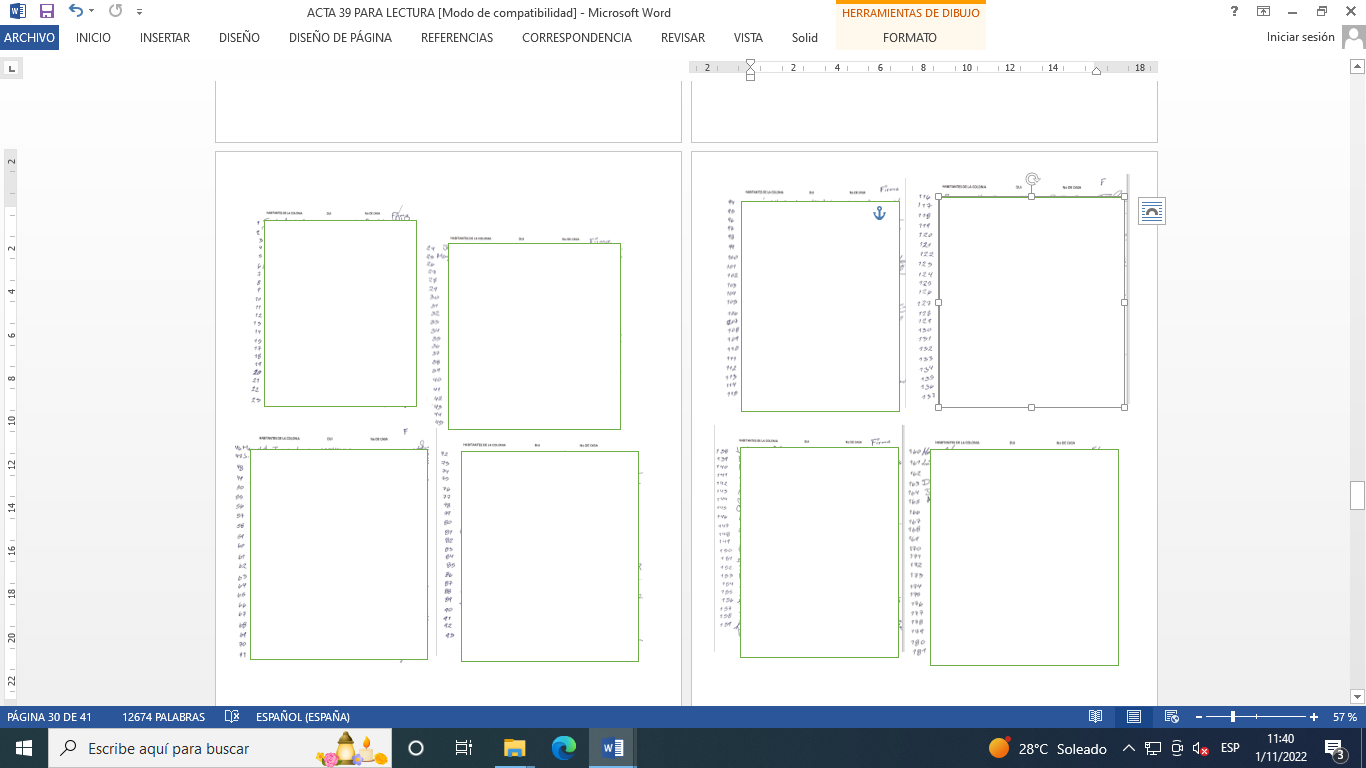 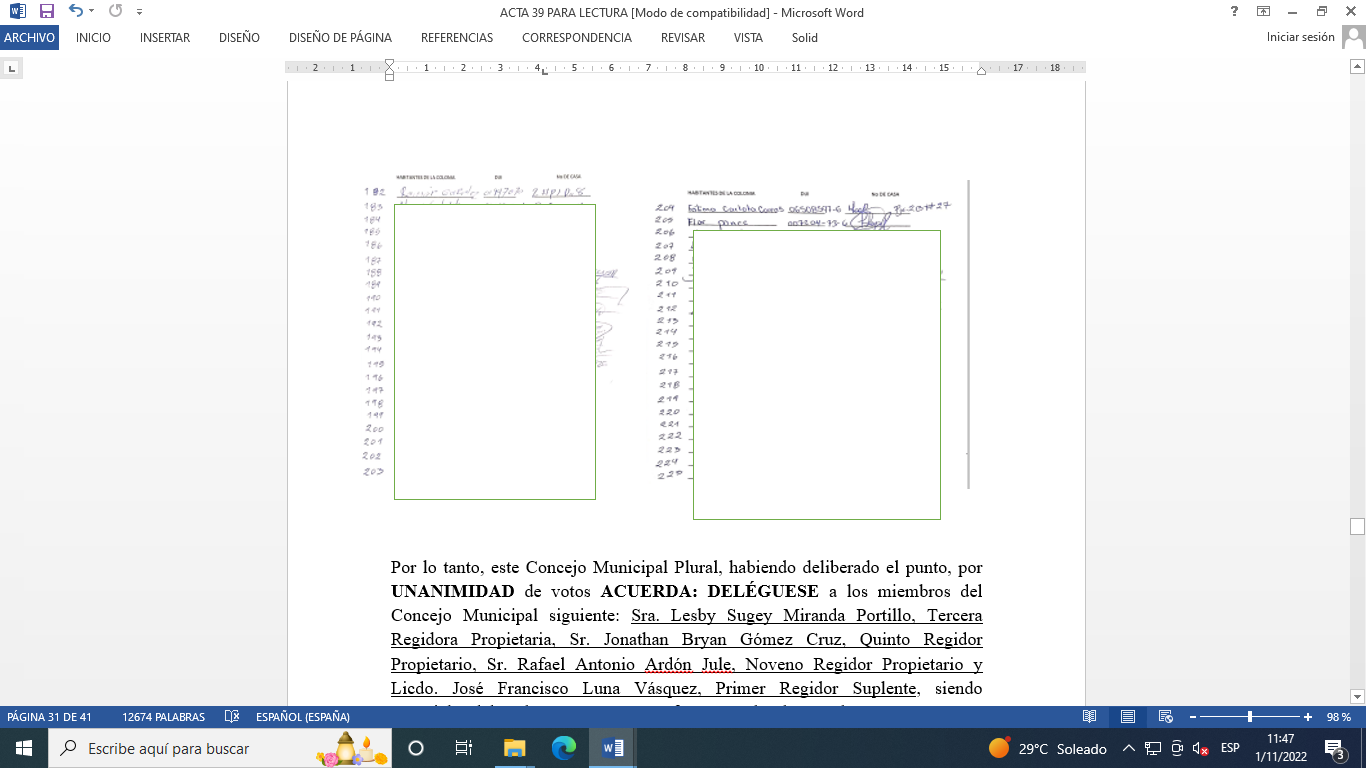 Por lo tanto, este Concejo Municipal Plural, habiendo deliberado el punto, por UNANIMIDAD de votos ACUERDA: DELÉGUESE a los miembros del Concejo Municipal siguiente: Sra. Lesby Sugey Miranda Portillo, Tercera Regidora Propietaria, Sr. Jonathan Bryan Gómez Cruz, Quinto Regidor Propietario, Sr. Rafael Antonio Ardón Jule, Noveno Regidor Propietario y Licdo. José Francisco Luna Vásquez, Primer Regidor Suplente, siendo concejales delegados en esta zona, a efecto que aborden y solventen este tema y se pueda llevar a feliz término dicha situación.-CERTIFÍQUESE Y COMUNÍQUESE.- “ACUERDO MUNICIPAL NÚMERO DIECISÉIS”. El Concejo Municipal en uso de sus facultades legales, de conformidad al art. 86 inciso final, 203, 204 y 235 de la Constitución de la República, art. 30 numeral 4) 14) art. 31 numeral 4) del Código Municipal. Expuesto en el punto número cuatro, de la agenda de esta sesión, el cual corresponde a Notas a Conocimiento, por medio del cual el Licdo. José Francisco Luna Vásquez, Primer Regidor Suplente y coordinador de la comisión de Salud y Medio Ambiente, presentando informe relacionada a las jornadas médicas, realizadas por medio del convenio FUNPRODES y Alcaldía Municipal de Apopa, asimismo solicita aprobación de recomendable emitido por  la referida comisión, informe que se inserta al cuerpo de este Acuerdo Municipal, de la siguiente manera:INFORMEComisión de salud y medioambiente Concejo Municipal (2021-2024) Se presenta ante el Concejo Municipal Plural la siguiente información relacionada a las jornadas médicas del convenio FUNPRODES – Alcaldía municipal de Apopa los resultados en el segundo mes del convenio son los siguientes:En la jornada del mes de agosto solo se realizarían 3 jornadas medicas debido a la vacación de las fiestas patronales de San Salvador (los $1000 de esta jornada que no se realizó se realizara compra de sillas plásticas y mesas plegables para clínica municipal)  Las propuestas de las comunidades para las jornadas medicas del mes de septiembre son: Por lo que la comisión de Salud y Medioambiente somete a votación ante el pleno el siguiente recomendable Se adamita el presente informe Se apruebe las comunidades que serán beneficiadas con las ornadas medicas del mes de septiembre.  Por lo tanto, este Concejo Municipal Plural, habiendo deliberado el punto, por UNANIMIDAD de votos ACUERDA: APRUÉBESE el recomendable emitido por la comisión de Salud y Medio Ambiente, en el sentido que se realicen las jornadas médicas según el siguiente detalle: .-CERTIFÍQUESE Y COMUNÍQUESE.- “ACUERDO MUNICIPAL NÚMERO DIECISIETE”. El Concejo Municipal en uso de sus facultades legales, de conformidad a los Arts., 203, 204 y 235  de la Constitución de la República, Art. 30 numeral 4, 14, Art. 31 numeral 4) del Código Municipal. Expuesto en el punto número siete de la agenda de esta sesión, el cual corresponde a Traslado del Jefe del Departamento Municipal de los Deportes, para lo cual se le solicita por medio del Secretario Municipal, a la Gerente Administrativa, para que brinde su valiosa colaboración en el sentido de proporcionar información sobre si existe alguna plaza que se encuentre disponible en dicha unidad, que pueda ocupar el actual jefe del Departamento Municipal de los Deportes, o si recomienda crear una y cual nombramiento sería; para lo cual la Gerente Administrativa remite mediante memorándum la siguiente respuesta: Que en el detalle de plazas, no existe una vacante equivalente al cargo de jefaturas, por lo tanto el proceso a seguir es crear una plaza que sea acorde a las funciones que actualmente desempeña, considerando no bajar categoría correspondiente. Así mismo manifiesta que en el Departamento de Activo Fijo, actualmente ya posee nombramiento de jefatura, si se ha destinado enviar a esa unidad, lo que se debe proceder es crear plaza como Apoyo Técnico, designando funciones de apoyo a jefatura correspondiente. Por tanto, El Honorable Concejo Municipal Plural, en uso de las facultades legales, y habiendo deliberado el punto, por UNANIMIDAD de votos ACUERDA: Primero: CREAR la Plaza denominada Apoyo Técnico en el Departamento de Activo Fijo, devengando un salario de $750.00. Segundo: DELÉGUESE a la Gerente Administrativa Municipal, para que en conjunto con el Jefe de Activo Fijo, realicen las diligencias correspondientes, con el objeto de que se incluya en el Descriptor de Cargos y  Manual de Funciones de la Municipalidad, las responsabilidades y funciones de la plaza APOYO TÉCNICO asignada al Departamento de Activo Fijo. Tercero: Remover del Cargo de Jefe del Departamento Municipal de los Deportes, al XXXXXXXX, a partir del 01/09/2022. Cuarto: Trasladar al XXXXXXX, como Apoyo Técnico en el Departamento de Activo Fijo, ante la necesidad de reorganizar al personal de la Institución, realizando similares actividades, manteniendo su estabilidad laboral y conservando su salario, a partir del 01/09/2022. Quinto: Autorizar al Jefe de Recursos Humanos, para que realice las diligencias necesarias, con el objeto de  efectuar las modificaciones en la planilla correspondiente, de conformidad al numeral segundo de este Acuerdo Municipal. Sexto: Autorizar a la Jefa del Departamento de Presupuesto Municipal para que realice las diligencias necesarias con el objeto de efectuar la reprogramación presupuestaria en el presupuesto Municipal de conformidad al numeral segundo de este Acuerdo Municipal.- Fondos con aplicación al específico y expresión Presupuestaria Municipal vigente, que se comprobara como lo establece el artículo 78 del Código Municipal.- CERTIFÍQUESE Y COMUNIQUESE.- “ACUERDO MUNICIPAL NÚMERO DIECIOCHO”. El Concejo Municipal en uso de sus facultades legales, de conformidad a los Arts., 203, 204 y 235  de la Constitución de la República, Art. 30 numeral 4, 14, Art. 31 numeral 4) del Código Municipal. Expuesto en el punto número siete de la agenda de esta sesión, el cual corresponde a Traslado del Jefe del Departamento Municipal de los Deportes. Por tanto, el Pleno, Considerando: Que mediante Acuerdo Municipal número diecisiete de esta Acta, se aprobó Trasladar al Licenciado XXXXXXX, como Apoyo Técnico en el Departamento de Activo Fijo, ante la necesidad de reorganizar al personal de la Institución, realizando similares actividades, manteniendo su estabilidad laboral y conservando su salario. Por lo cual, el Honorable Concejo Municipal Plural, en uso de las facultades legales, y habiendo deliberado el punto, por MAYORÍA de trece votos a favor y una abstención por  parte del Concejal Sr. Damián Cristóbal Serrano Ortiz, Segundo Regidor Propietario. ACUERDA: NÓMBRESE al Concejal SR. DAMIÁN CRISTÓBAL SERRANO ORTIZ, SEGUNDO REGIDOR PROPIETARIO, como Jefe Ad Honorem del Departamento Municipal de los Deportes, a partir del primero de septiembre al treinta y uno de diciembre del año dos mil veintidós.- CERTIFÍQUESE Y COMUNIQUESE.-  “ACUERDO MUNICIPAL NÚMERO DIECINUEVE”. El Concejo Municipal en uso de sus facultades legales, de conformidad al art. 86 inciso final, 203, 204 y 235 de la Constitución de la República, art. 30 numeral 4) 14) art. 31 numeral 4) del Código Municipal. Expuesto en el punto número cuatro, de la agenda de esta sesión, el cual corresponde a Notas a Conocimiento, dándose lectura a memorándum suscrito por el Secretario Municipal, por medio del cual solicita modificación de Acuerdo Municipal número once de acta número treinta de fecha 28/06/2022, manifestando que por error involuntario se plasmó la votación que fue por MAYORÍA de trece votos a favor y una ausencia al momento de la votación por parte del Ing. Gilberto Antonio Amador Medrano, Decimo Regidor Propietario; SIENDO LO CORRECTO que la votación  fue  por UNANIMIDAD de votos, por lo que solicita aprobación para la modificación del referido Acuerdo Municipal.  Por lo tanto, este Concejo Municipal Plural, habiendo deliberado el punto, por Mayoría  de once votos a favor un voto salvado por parte de la Sra. Susana Yamileth Hernández Cardoza, Séptima Regidora Propietaria, manifestando literalmente lo siguiente: “Salvo mi voto por motivo que durante la sesión 30 no estuve presente” y dos ausencias al momento de esta votación, por parte de los siguientes miembros del Concejo Municipal Plural: Sr. Damián Cristóbal Serrano Ortiz, Segundo Regidor Propietario y Ing. Gilberto Antonio Amador Medrano, Decimo Regidor Propietario. ACUERDA: Primero: MODIFICAR el Acuerdo Municipal número ONCE de acta número TREINTA de fecha 28/06/2022, ya que por error involuntario se plasmó la votación que fue por MAYORÍA de trece votos a favor y una AUSENCIA al momento de la votación, por parte del Ing. Gilberto Antonio Amador Medrano, Decimo Regidor Propietario; SIENDO LO CORRECTO que la votación  fue  emitida por UNANIMIDAD de votos. Segundo: RATIFICAR el Acuerdo Municipal Número once de acta número treinta de fecha 28/06/2022, en sus demás partes.-CERTIFÍQUESE Y COMUNÍQUESE.- ACUERDO MUNICIPAL NÚMERO VEINTE”. El Concejo Municipal en uso de sus facultades legales, de conformidad al art. 86 inciso final, 203, 204 y 235 de la Constitución de la República, art. 30 numeral 4) 14) art. 31 numeral 4) y el art. 91 del Código Municipal. Expuesto en el punto número cuatro, que consiste en Notas a Conocimiento del Concejo Municipal. Dándole lectura a nota de fecha veintinueve de agosto del año dos mil veintidós, suscrita por la señora Liliana Margarita Sánchez Viera, en la que hace de conocimiento al Honorable Concejo, que el día quince de agosto del presente año, en su vivienda localizada en Residencial Santa Catarina, que al momento de realizar manipulación de la concina, con el objeto de cocinar alimentos, no percatándose que había fuga de gas propano, provocándose una accidente inesperado en el cual estallo, causando daños materiales y lo peor daños humanos en el cual su hija XXXXXX, de once años se encuentra mal de salud y llegando a estar en coma del cual  ya salió, pero se encuentra todavía hospitalizada en el Hospital Bloom, así mismo mí su sobrino  XXXXX de quince años al intentar rescatarla a su hija, quedando con quemaduras y encontrándose también hospitalizado, y ambos son estudiantes del Centro Escolar Benjamín Bloom, por lo antes expuesto solicita una ayuda económica para sufragar los gastos en medicinas, pasajes y alimentación. Este Concejo Municipal Plural, en uso de sus facultades legales y habiendo deliberado el punto, por MAYORIA de TRECE VOTOS A FAVOR y UNA AUSENCIA al momento de esta votación por parte del Ing. Gilberto Antonio Amador Medrano, Decimo Regidor Propietario. ACUERDA: Primero: Aprobar la solicitud de ayuda económica suscrita por la señora XXXXXX, para cubrir gastos de medicamentos, pasajes y de alimentación por encontrarse su hija XXXXXXX, quien se encuentra hospitalizada por ver sufrido quemaduras en su cuerpo. Segundo: Autorizar al Tesorero Municipal para que erogue la cantidad de: QUINIENTOS DÓLARES EXACTOS DE LOS ESTADOS UNIDOS DE NORTEAMÉRICA  ($500.00) de la Cuenta Corriente Numero 480005924 MUNICIPALIDAD DE APOPA, RECURSOS PROPIOS, Banco Hipotecario de El Salvador, S.A., (que será cargado a la partida del Concejo Municipal), y emita cheque a nombre de: LILIANA MARGARITA SÁNCHEZ VIERA,  en concepto de ayuda económica para la compra de medicamentos, alimentos y transporte, por encontrarse su hija hospitalizada a causa de una XXXX. Con Documento Único de Identidad Numero  XXXXX. Quedando autorizada la Jefa de Presupuesto, para que realice la reprogramación presupuestaria si fuera necesaria. Fondos con aplicación al específico y expresión Presupuestaria Municipal vigente, que se comprobara como lo establece el artículo 78 del Código Municipal. CERTIFÍQUESE Y COMUNÍQUESE. “ACUERDO MUNICIPAL NÚMERO VEINTIUNO”.- El Concejo Municipal en uso de sus facultades legales, de conformidad al art. 86 inciso final, 203, 204 y 235 de la Constitución de la República, art. 30 numeral 4) 14) art. 31 numeral 4) y art. 91 del Código Municipal. Expuesto en el punto número cuatro de la agenda de esta sesión, el cual consiste en Notas a conocimiento, dándole lectura al Memorandum de fecha  veintinueve de agosto del año dos mil veintidós, suscrita por el señor XXXXXX, Jefe del departamento de Desarrollo Económico Territorial de la Municipalidad,  en el cual hace de conocimiento de la invitación a participar como ponentes por parte de la Alcaldía Municipal de Apopa, y el apoyo del “Centro Municipalista para el Desarrollo (C.M.D), del país de México y el Gobierno Municipal de HUICHIPAN y Centro Latinoamericano de Estados Locales (CELADEL)” a desarrollarse del veinticuatro al veintiocho de octubre en la ciudad Huichapan del Estado  de Hidalgo, la Cumbre Iberoamericana “Agenda Local 2030 y los objetivos del Desarrollo sostenible. Por lo tanto solicita: Conceder permiso de misión oficial y gastos en concepto de viáticos que detalla a continuación: $300.00, boleto aéreo y alojamiento por la cantidad $300.00, totalizando la suma de $600.00, tal como lo establece el art. 57  Viáticos de la disposiciones generales para el ejercicio 2022  de la Alcaldía Municipal de Apopa, y se conceda autorización para viaje en misión oficial en su orden; Dra. Jennifer Esmeralda Juárez (Alcaldesa), XXXXX (Director de Gestión y Cooperación) y XXXX (Jefe del Departamento de Desarrollo Económico Territorial), para asistir   a la ciudad Huichapan del Estado de Hidalgo México del 24 al 28 de octubre del presente año. Los Municipios de Apopa y Cuscatancingo, estarán en representación del Pais, como parte de las competencia en los objetivos de Desarrollo Sostenible el Objetivo Nº11 Ciudades Comunales sostenibles y N17 Alianza para lograr los objetivos, cumplimos con parte de las metas y objetivo de pasmados en el Plan Operativo Anual de la Dirección de Gestión y Cooperación. Es por ello que solicita el permiso y la autorización a través de Acuerdo Munic8ipal para participar en la cumbre Iberoamericana en las fechas 24 al 28 de octubre del presente año. Este Concejo Municipal Plural, en uso de sus facultades legales y habiendo deliberado el punto, por MAYORIA de DOCE VOTOS A FAVOR y UNA AUSENCIA al momento de esta votación por parte del Ing. Gilberto Antonio Amador Medrano, Decimo Regidor Propietario y UNA ABSTENCIÓN de la señora María del Carmen García, Cuarta Regidora Propietaria. ACUERDA. Primero: CONCEDER PERMISO OFICIAL a los señores Concejales: Stephanny Elizabeth Márquez Borjas, Tercera Regidora Suplente y a la señora María del Carmen García, Cuarta Regidora Propietaria y a los Técnicos  XXXXX, Director de Gestión y Cooperación; y al señor XXXXX, Jefe del Departamento de Desarrollo Económico Territorial, para que asistan al Cumbre Iberoamericana “Agenda Local 2030 y los Objetivos del Desarrollo Sostenible”, a realizarse  en la ciudad de México  del 24 al 28 de octubre del presente año.CERTIFIQUESE Y COMUNIQUESE. ACUERDO MUNICIPAL NÚMERO VEINTIDÓS”. El Concejo Municipal en uso de sus facultades legales, de conformidad al art. 86 inciso final, 203, 204 y 235 de la Constitución de la República, art. 30 numeral 4) 14) art. 31 numeral 4) y el art. 91 del Código Municipal. Expuesto en el punto número cuatro, que consiste en Notas a Conocimiento del Concejo Municipal. Se da lectura a nota de fecha veinticinco de agosto del año dos mil veintidós, suscrita por el Licenciado XXXXX, Director del Instituto Noel Canjura del Municipio de Apopa. En la cual solicita al Honorable Concejo Municipal Plural, un apoyo económico de $388.00, para los insumos deportivos en beneficio de los Juegos Intramuros  de los estudiantes de la Institución. Este Concejo Municipal Plural, en uso de sus facultades legales y habiendo deliberado el punto, por MAYORIA de TRECE VOTOS A FAVOR y UNA AUSENCIA al momento de esta votación por parte del Ing. Gilberto Antonio Amador Medrano, Decimo Regidor Propietario. ACUERDA: Primero: Aprobar la solicitud de ayuda económica suscrita por el Licenciado XXXXX, Director del Instituto Noel Canjura del Municipio de Apopa. En la cual solicita al Honorable Concejo Municipal Plural, un apoyo económico de $388.00, para los insumos deportivos en beneficio de los Juegos Intramuros  de los estudiantes de la Institución. Segundo: Autorizar al Tesorero Municipal para que erogue la cantidad de: TRESCIENTOS OCHENTA Y OCHO DÓLARES EXACTOS DE LOS ESTADOS UNIDOS DE NORTEAMÉRICA  ($388.00) de la Cuenta Corriente Numero 480005924 MUNICIPALIDAD DE APOPA, RECURSOS PROPIOS, Banco Hipotecario de El Salvador, S.A., (que será cargado a la partida del Concejo Municipal), y emita cheque a nombre de: XXXXXXXX, Director del Instituto Noel Canjura del Municipio de Apopa, en concepto de ayuda económica para comprar insumos deportivos en beneficio de los Juegos Intramuros  de los estudiantes de la Institución. Con Documento Único de Identidad Numero  XXX y numero de Identidad Tributaria XXXX Quedando autorizada la Jefa de Presupuesto, para que realice la reprogramación presupuestaria si fuera necesaria. Fondos con aplicación al específico y expresión Presupuestaria Municipal vigente, que se comprobara como lo establece el artículo 78 del Código Municipal. CERTIFÍQUESE Y COMUNÍQUESE. “ACUERDO MUNICIPAL NUMERO VEINTITRES”. El Concejo Municipal en uso de sus facultades legales, de conformidad a los Arts., 203, 204 y 235  de la Constitución de la República, Art. 30 numeral 4, 14, Art. 31 numeral 4) del Código Municipal. Expuesto en el punto número cuatro de la agenda de esta sesión, que corresponde a Notas a Conocimiento del Concejo Municipal; por medio del cual, se da lectura a Memorandum de fecha veintidós de agosto del año dos mil veintidós, suscrito por el Licenciado XXXXX, Delegado Municipal  Contravencional, en donde remite nota presentada por parte del señor XXXXXXXX, en la cual manifiesta no estar de acuerdo con resolución emitida por su Unidad, con referencia 024-PS-05-2022, a efecto de dar el proceso correspondiente establecido en el art. 137 del Código Municipal. El Concejo Municipal Plural, de conformidad a sus facultades legales, y habiendo deliberado el punto y por MAYORIA de TRECE VOTOS A FAVOR y UNA AUSENCIA al momento de esta votación por parte del Ing. Gilberto Antonio Amador, Decimo Regidor Propietario. ACUERDA: Primero: ADMITASE el presente escrito de Recurso de Apelación; presentado por el señor XXXXXXX, en relación a obstaculización del paso peatonal por la colocación de materiales de construcción en la vía pública. Segundo: TÉNGASE POR PARTE al señor XXXXXXX. Tercero: DELÉGUESE al Apoderado General Judicial de la Municipalidad, para que lleve la sustanciación del Recurso y NOTIFIQUE al interesado de la presente resolución.- CERTIFÍQUESE Y COMUNIQUESE.HAGO CONSTAR Que se incorpora en el desarrollo de esta Sesión el Licenciado Sergio Noel Monroy Martínez, Síndico Municipal. Doctora Yany Xiomara Fuentes Rivas, Cuarta Regidora Propietaria; y Señor Osmin de Jesús Menjivar González, Décimo Segundo Regidor Propietario.Y no habiendo más que hacer constar se cierra la sesión a las diecisiete horas con treinta minutos del día martes treinta de agosto del año dos mil veintidós. Y para constancia firmamos. Dra. Jennifer Esmeralda Juárez García,             Alcaldesa Municipal;                                                Lic. Sergio Noel Monroy Martínez,                                                                                                          Síndico Municipal; Sra. Carla María Navarro Franco,    Primera Regidora Propietaria;                                              Sr. Damián Cristóbal Serrano Ortiz,                                                                                                     Segundo Regidor Propietario; Sra. Lesby Sugey Miranda Portillo, Tercera Regidora Propietaria;                                                    Dra. Yany Xiomara Fuentes Rivas,  	                                                             Cuarta Regidora Propietaria, Sr. Jonathan Bryan Gómez Cruz, Quinto Regidor Propietario,                                                         Sr. Carlos Alberto Palma Fuentes,                      	                                                               Sexto Regidor Propietario; Sra. Susana Yamileth Hernández Cardoza,      Séptima Regidora Propietario;                                         Ing. Walter Arnoldo Ayala Rodríguez,           		     Octavo Regidor Propietario;Sr. Rafael Antonio Ardon Jule, Noveno Regidor Propietario;                                             Ing. Gilberto Antonio Amador Medrano,                                                                                                        Décimo Regidor Propietario;Sr. Bayron Eraldo Baltazar Martínez Barahona, Décimo Primer Regidor Propietario;                             Sr. Osmin de Jesús Menjivar González,  	                                                        Décimo Segundo Regidor Propietario; Lic. José Francisco Luna Vásquez,     Primer Regidor Suplente;                                                    Sr. José Mauricio López Rivas, 	Segundo Regidor Suplente;Sra. Stephanny Elizabeth Márquez Borjas,            Tercera Regidora Suplente                                          Sra. María del Carmen García, 	                                                              Cuarta Regidora Suplente.  Licenciado Ricardo Starlin Flores CisnerosSecretario Municipal.REQUERIMIENTO: 01REQUERIMIENTO: 01REQUERIMIENTO: 01REQUERIMIENTO: 01REQUERIMIENTO: 01REQUERIMIENTO: 01REQUERIMIENTO: 01REQUERIMIENTO: 01REQUERIMIENTO: 01REQUERIMIENTO: 01REQUERIMIENTO: 01REQUERIMIENTO: 01DEPARTAMENTO DE CEMENTERIOSDEPARTAMENTO DE CEMENTERIOSDEPARTAMENTO DE CEMENTERIOSDEPARTAMENTO DE CEMENTERIOSDEPARTAMENTO DE CEMENTERIOSDEPARTAMENTO DE CEMENTERIOSDEPARTAMENTO DE CEMENTERIOSDEPARTAMENTO DE CEMENTERIOSDEPARTAMENTO DE CEMENTERIOSDEPARTAMENTO DE CEMENTERIOSDEPARTAMENTO DE CEMENTERIOSDEPARTAMENTO DE CEMENTERIOSFUENTE DE FINANCIAMIENTO: FONDOS PROPIOSFUENTE DE FINANCIAMIENTO: FONDOS PROPIOSFUENTE DE FINANCIAMIENTO: FONDOS PROPIOSFUENTE DE FINANCIAMIENTO: FONDOS PROPIOSFUENTE DE FINANCIAMIENTO: FONDOS PROPIOSFUENTE DE FINANCIAMIENTO: FONDOS PROPIOSFUENTE DE FINANCIAMIENTO: FONDOS PROPIOSFUENTE DE FINANCIAMIENTO: FONDOS PROPIOSFUENTE DE FINANCIAMIENTO: FONDOS PROPIOSFUENTE DE FINANCIAMIENTO: FONDOS PROPIOSFUENTE DE FINANCIAMIENTO: FONDOS PROPIOSFUENTE DE FINANCIAMIENTO: FONDOS PROPIOSADQUISICIÓN DE INSUMO DE OFICINA PARA SER UTILIZADO POR EL PERSONAL ADMINISTRATIVO DE CEMENTERIOSADQUISICIÓN DE INSUMO DE OFICINA PARA SER UTILIZADO POR EL PERSONAL ADMINISTRATIVO DE CEMENTERIOSADQUISICIÓN DE INSUMO DE OFICINA PARA SER UTILIZADO POR EL PERSONAL ADMINISTRATIVO DE CEMENTERIOSADQUISICIÓN DE INSUMO DE OFICINA PARA SER UTILIZADO POR EL PERSONAL ADMINISTRATIVO DE CEMENTERIOSADQUISICIÓN DE INSUMO DE OFICINA PARA SER UTILIZADO POR EL PERSONAL ADMINISTRATIVO DE CEMENTERIOSADQUISICIÓN DE INSUMO DE OFICINA PARA SER UTILIZADO POR EL PERSONAL ADMINISTRATIVO DE CEMENTERIOSADQUISICIÓN DE INSUMO DE OFICINA PARA SER UTILIZADO POR EL PERSONAL ADMINISTRATIVO DE CEMENTERIOSADQUISICIÓN DE INSUMO DE OFICINA PARA SER UTILIZADO POR EL PERSONAL ADMINISTRATIVO DE CEMENTERIOSADQUISICIÓN DE INSUMO DE OFICINA PARA SER UTILIZADO POR EL PERSONAL ADMINISTRATIVO DE CEMENTERIOSADQUISICIÓN DE INSUMO DE OFICINA PARA SER UTILIZADO POR EL PERSONAL ADMINISTRATIVO DE CEMENTERIOSADQUISICIÓN DE INSUMO DE OFICINA PARA SER UTILIZADO POR EL PERSONAL ADMINISTRATIVO DE CEMENTERIOSADQUISICIÓN DE INSUMO DE OFICINA PARA SER UTILIZADO POR EL PERSONAL ADMINISTRATIVO DE CEMENTERIOSADMINISTRADOR DE ORDEN DE COMPRA O CONTRATOITEMCANTIDADUNIDAD DE MEDIDADESCRIPCIÓN OFERTAS RECIBIDASOFERTAS RECIBIDASOFERTAS RECIBIDASOFERTA ECONOMICA RECOMENDADA POR LA UNIDAD SOLICITANTEJUSTIFICACION DE LA RECOMENDACIÓN PRESUPUESTADOFORMA DE PAGOADMINISTRADOR DE ORDEN DE COMPRA O CONTRATOITEMCANTIDADUNIDAD DE MEDIDADESCRIPCIÓN BUSINESS CENTER, S.A. DE C.V.BUSINESS CENTER, S.A. DE C.V.BUSINESS CENTER, S.A. DE C.V.OFERTA ECONOMICA RECOMENDADA POR LA UNIDAD SOLICITANTEJUSTIFICACION DE LA RECOMENDACIÓN PRESUPUESTADOFORMA DE PAGOADMINISTRADOR DE ORDEN DE COMPRA O CONTRATOITEMCANTIDADUNIDAD DE MEDIDADESCRIPCIÓN DESCRIPCIONPRECIO UNITARIOTOTALBUSINESS CENTER, S.A. DE C.V.SE RECOMIENDA AL PROVEEDOR BUSINESS CENTER, S.A. DE C.V. POR SER UNICA EMPRESA QUE OFERTÓ Y CUMPLE CON LO REQUERIDO$60.00CONTADOXXXXXX115RESMAPAPEL BOND BASE 20 TAMAÑO CARTAPAPEL BOND TAMAÑO CARTA BASE 20 BLANCURA 97% EMPAQUE PLASTICO (CALIDAD SUPERIOR A MARCA FACELA) 75 GRS (CAJA DE 10 RESMAS) MARCA: HAMERMMIL$5.40$81.00BUSINESS CENTER, S.A. DE C.V.SE RECOMIENDA AL PROVEEDOR BUSINESS CENTER, S.A. DE C.V. POR SER UNICA EMPRESA QUE OFERTÓ Y CUMPLE CON LO REQUERIDO$60.00CONTADOTOTAL DE LA OFERTATOTAL DE LA OFERTATOTAL DE LA OFERTATOTAL DE LA OFERTATOTAL DE LA OFERTA$81.00$81.00$81.00BUSINESS CENTER, S.A. DE C.V.SE RECOMIENDA AL PROVEEDOR BUSINESS CENTER, S.A. DE C.V. POR SER UNICA EMPRESA QUE OFERTÓ Y CUMPLE CON LO REQUERIDO$60.00CONTADOOBSERVACIÓN:  ATRAVÉS DE UN MEMORANDUM PARA UACI CON COPIA A PRESUPUESTO Y GERENCIA FINANCIERA, HACE DEL CONOCIMIENTO QUE TIENE DISPONIBILIDAD PRESUPUESTARIA PARA LA COMPRA. OBSERVACIÓN:  ATRAVÉS DE UN MEMORANDUM PARA UACI CON COPIA A PRESUPUESTO Y GERENCIA FINANCIERA, HACE DEL CONOCIMIENTO QUE TIENE DISPONIBILIDAD PRESUPUESTARIA PARA LA COMPRA. OBSERVACIÓN:  ATRAVÉS DE UN MEMORANDUM PARA UACI CON COPIA A PRESUPUESTO Y GERENCIA FINANCIERA, HACE DEL CONOCIMIENTO QUE TIENE DISPONIBILIDAD PRESUPUESTARIA PARA LA COMPRA. OBSERVACIÓN:  ATRAVÉS DE UN MEMORANDUM PARA UACI CON COPIA A PRESUPUESTO Y GERENCIA FINANCIERA, HACE DEL CONOCIMIENTO QUE TIENE DISPONIBILIDAD PRESUPUESTARIA PARA LA COMPRA. OBSERVACIÓN:  ATRAVÉS DE UN MEMORANDUM PARA UACI CON COPIA A PRESUPUESTO Y GERENCIA FINANCIERA, HACE DEL CONOCIMIENTO QUE TIENE DISPONIBILIDAD PRESUPUESTARIA PARA LA COMPRA. OBSERVACIÓN:  ATRAVÉS DE UN MEMORANDUM PARA UACI CON COPIA A PRESUPUESTO Y GERENCIA FINANCIERA, HACE DEL CONOCIMIENTO QUE TIENE DISPONIBILIDAD PRESUPUESTARIA PARA LA COMPRA. OBSERVACIÓN:  ATRAVÉS DE UN MEMORANDUM PARA UACI CON COPIA A PRESUPUESTO Y GERENCIA FINANCIERA, HACE DEL CONOCIMIENTO QUE TIENE DISPONIBILIDAD PRESUPUESTARIA PARA LA COMPRA. OBSERVACIÓN:  ATRAVÉS DE UN MEMORANDUM PARA UACI CON COPIA A PRESUPUESTO Y GERENCIA FINANCIERA, HACE DEL CONOCIMIENTO QUE TIENE DISPONIBILIDAD PRESUPUESTARIA PARA LA COMPRA. OBSERVACIÓN:  ATRAVÉS DE UN MEMORANDUM PARA UACI CON COPIA A PRESUPUESTO Y GERENCIA FINANCIERA, HACE DEL CONOCIMIENTO QUE TIENE DISPONIBILIDAD PRESUPUESTARIA PARA LA COMPRA. OBSERVACIÓN:  ATRAVÉS DE UN MEMORANDUM PARA UACI CON COPIA A PRESUPUESTO Y GERENCIA FINANCIERA, HACE DEL CONOCIMIENTO QUE TIENE DISPONIBILIDAD PRESUPUESTARIA PARA LA COMPRA. OBSERVACIÓN:  ATRAVÉS DE UN MEMORANDUM PARA UACI CON COPIA A PRESUPUESTO Y GERENCIA FINANCIERA, HACE DEL CONOCIMIENTO QUE TIENE DISPONIBILIDAD PRESUPUESTARIA PARA LA COMPRA. OBSERVACIÓN:  ATRAVÉS DE UN MEMORANDUM PARA UACI CON COPIA A PRESUPUESTO Y GERENCIA FINANCIERA, HACE DEL CONOCIMIENTO QUE TIENE DISPONIBILIDAD PRESUPUESTARIA PARA LA COMPRA. TOTAL ADJUDICADO PARA DEPARTAMENTO DE CEMENTERIOS $81.00TOTAL ADJUDICADO PARA DEPARTAMENTO DE CEMENTERIOS $81.00TOTAL ADJUDICADO PARA DEPARTAMENTO DE CEMENTERIOS $81.00TOTAL ADJUDICADO PARA DEPARTAMENTO DE CEMENTERIOS $81.00TOTAL ADJUDICADO PARA DEPARTAMENTO DE CEMENTERIOS $81.00TOTAL ADJUDICADO PARA DEPARTAMENTO DE CEMENTERIOS $81.00REQUERIMIENTO 12UNIDAD DE INFORMATICAFUENTE DE FINANCIAMIENTO: FONDOS PROPIOSADQUISICIÓN PARA LA SEGURIDAD DE LAS DIFERENTES COMPUTADORAS DE LA MUNICIPALIDAD POR UN PERIODO DE 1 AÑOADMINISTRADOR DE ORDEN DE COMPRA O CONTRATOITEMCANTIDADUNIDAD DE MEDIDADESCRIPCIÓN ADMINISTRADOR DE ORDEN DE COMPRA O CONTRATOITEMCANTIDADUNIDAD DE MEDIDADESCRIPCIÓN ADMINISTRADOR DE ORDEN DE COMPRA O CONTRATOITEMCANTIDADUNIDAD DE MEDIDADESCRIPCIÓN XXXXXXXXXXXXXX1125UNIDADLICENCIA DE ANTIVIRUSTOTAL DE LA OFERTATOTAL DE LA OFERTATOTAL DE LA OFERTATOTAL DE LA OFERTATOTAL DE LA OFERTAOFERTAS RECIBIDASOFERTAS RECIBIDASOFERTAS RECIBIDASOFERTAS RECIBIDASOFERTAS RECIBIDASOFERTAS RECIBIDASOFERTAS RECIBIDASOFERTAS RECIBIDASOFERTAS RECIBIDASOFERTAS RECIBIDASOFERTAS RECIBIDASOFERTAS RECIBIDASRAFAEL CRUZ AMAYA
3E PRINT TECHNOLOGYRAFAEL CRUZ AMAYA
3E PRINT TECHNOLOGYRAFAEL CRUZ AMAYA
3E PRINT TECHNOLOGYRAFAEL CRUZ AMAYA
3E PRINT TECHNOLOGYRAFAEL CRUZ AMAYA
3E PRINT TECHNOLOGYINTELMAX, S.A. DE C.V.INTELMAX, S.A. DE C.V.INTELMAX, S.A. DE C.V.INTELMAX, S.A. DE C.V.INTELMAX, S.A. DE C.V.INTELMAX, S.A. DE C.V.INTELMAX, S.A. DE C.V.DESCRIPCION OPCION 1PRECIO UNITARIOTOTALDESCRIPCION OPCION 2TOTALDESCRIPCION OPCION 1PRECIO UNITARIOTOTALDESCRIPCION OPCION 2PRECIO UNITARIOTOTALESET NOD32 ANTIVIRUS-LICENCE- 1 YEAR
DOWNLOAD
WINDOWS/MACOS/LINUS
MULTILANGUAGE
DISTRIBICION SOPORTE ELECTRICO
REQUISITOS DEL SISTEMA
FAMILIA OS ANDROID$26.00$3,250.00ESET NEW ENDPOINT PROTECTION ADVANCED GOB EDU ONG SS519NOD96$2,937.50ESET NOD 32 ANTIVIRUS MAESTRO /ESTUDIANTE
SISTEMAS OPERATIVOS PROTEGIDOS
WINDOWS, MACOS, ANDROID
PROTECCIÓN CONTRA NUEVAS CIBERAMENAZAS
GESTOR DE CONTRASEÑAS
CIFRAS DE DATOS IMPORTANTES
PROTECCIÓN DE LA PRIVACIDAD Y DATOS BANCARIOS
PROTECCIÓN DE LA RED Y DISPOSITIVOS INTELIGENTES
PROTECCION CONTRA MALWARE, RANSOMWARE Y PHISHING LICENCIA INDIVIDUALES
BASICO/INTERMEDIO$24.00$3,000.00KASPERSKY SMALL OFFICE- LICENCIA BASE ESD – 25 PCS GENERAL
FABRICANTE KASPERSKY
GAMA DE PRODUCTOS KASPERSKY SMALL OFFICE SEGURITY
LOCALIZACIÓN: INGLES, ESPAÑOL
CATEGORIA: APLICACIONES DE SEGURIADAD
DISTRIBUCIÓN SOPORTE ELECTRONICO
SOFTWARE
Nº DE LICENCIAS 25 DISPOSITIVOS
TIPO DE LICENCIALICENCIA: BASICA
VERSIÓN 7
SON 5 LICENCIAS QUE CADA UNA CONTIENE COBERTURA PARA 25 DIPOSITIVOS Y 3 SERVIDORES DE ARCHIVOS 1 AÑO DE VIGENCIA KASPERSKY SMALL OFFICE SEGURITY 7 /25 DISPOSITIVOS / 3 SERVER / 1 AÑO BASE – KL4541DDPFS PROTECCION CONTRA RANSOMWARE AVANZADA Y REVISIÓN DE ACCIONES MALICIOSAS PARA EVITAR QUE UN CLIC ACCIDENTAL BLOQUEE LOS EQUIPOS CIFRADO Y COPIA DE SEGURIDAD DE ARCHIVOS PARA PROTEGER SU PROPIEDAD INTELECTUAL Y SECRETOS COMERCIALES, PAGO SEGURO PARA PAGAR LAS FACTURAS Y LOS IMPUESTOS ONLINE CON CONFIANZA KASPERSKY SMALL OFFICE SEGURITY COMBINA LA SIMPLICIDAD DE LA PROTECCIÓN DE LO EQUIPOS PERSONALES CON FUNCIONES ESPECIALES PARA MANTENER SU EMPRESA SEGURA MIENTRAS LOS EMPLEADOS REALIZAN SU TRABAJO$344.00$1,720.00$3,250.00$3,250.00$3,250.00$2,937.50$2,937.50$3,000.00$3,000.00$3,000.00$1,720.00$1,720.00$1,720.00$1,720.00OFERTA ECONOMICA RECOMENDADA POR LA UNIDAD SOLICITANTEOFERTA ECONOMICA RECOMENDADA POR LA UNIDAD SOLICITANTEJUSTIFICACION DE LA RECOMENDACIÓN JUSTIFICACION DE LA RECOMENDACIÓN PRESUPUESTADOPRESUPUESTADOFORMA DE PAGOOFERTA ECONOMICA RECOMENDADA POR LA UNIDAD SOLICITANTEOFERTA ECONOMICA RECOMENDADA POR LA UNIDAD SOLICITANTEJUSTIFICACION DE LA RECOMENDACIÓN JUSTIFICACION DE LA RECOMENDACIÓN PRESUPUESTADOPRESUPUESTADOFORMA DE PAGOINTELMAX, S.A. DE C.V.INTELMAX, S.A. DE C.V.SE RECOMIENDA EL PROVEEDOR INTELMAX, S.A. DE C.V. CON LA OPCIÓN 1 POR SER LA QUE CUMPLE CON LO REQUERIDO CON UN TOTAL DE $3,000SE RECOMIENDA EL PROVEEDOR INTELMAX, S.A. DE C.V. CON LA OPCIÓN 1 POR SER LA QUE CUMPLE CON LO REQUERIDO CON UN TOTAL DE $3,000$4,750.00$4,750.00CONTADOINTELMAX, S.A. DE C.V.INTELMAX, S.A. DE C.V.SE RECOMIENDA EL PROVEEDOR INTELMAX, S.A. DE C.V. CON LA OPCIÓN 1 POR SER LA QUE CUMPLE CON LO REQUERIDO CON UN TOTAL DE $3,000SE RECOMIENDA EL PROVEEDOR INTELMAX, S.A. DE C.V. CON LA OPCIÓN 1 POR SER LA QUE CUMPLE CON LO REQUERIDO CON UN TOTAL DE $3,000$4,750.00$4,750.00CONTADOINTELMAX, S.A. DE C.V.INTELMAX, S.A. DE C.V.SE RECOMIENDA EL PROVEEDOR INTELMAX, S.A. DE C.V. CON LA OPCIÓN 1 POR SER LA QUE CUMPLE CON LO REQUERIDO CON UN TOTAL DE $3,000SE RECOMIENDA EL PROVEEDOR INTELMAX, S.A. DE C.V. CON LA OPCIÓN 1 POR SER LA QUE CUMPLE CON LO REQUERIDO CON UN TOTAL DE $3,000$4,750.00$4,750.00CONTADOTOTAL ADJUDICADO PARA UNIDAD DE INFORMATICA $3,000.00TOTAL ADJUDICADO PARA UNIDAD DE INFORMATICA $3,000.00REQUERIMIENTO: 03REQUERIMIENTO: 03REQUERIMIENTO: 03REQUERIMIENTO: 03REQUERIMIENTO: 03REQUERIMIENTO: 03REQUERIMIENTO: 03REQUERIMIENTO: 03REQUERIMIENTO: 03REQUERIMIENTO: 03REQUERIMIENTO: 03REQUERIMIENTO: 03DEPARTAMENTO DE TESORERIADEPARTAMENTO DE TESORERIADEPARTAMENTO DE TESORERIADEPARTAMENTO DE TESORERIADEPARTAMENTO DE TESORERIADEPARTAMENTO DE TESORERIADEPARTAMENTO DE TESORERIADEPARTAMENTO DE TESORERIADEPARTAMENTO DE TESORERIADEPARTAMENTO DE TESORERIADEPARTAMENTO DE TESORERIADEPARTAMENTO DE TESORERIAFUENTE DE FINANCIAMIENTO: FONDOS PROPIOSFUENTE DE FINANCIAMIENTO: FONDOS PROPIOSFUENTE DE FINANCIAMIENTO: FONDOS PROPIOSFUENTE DE FINANCIAMIENTO: FONDOS PROPIOSFUENTE DE FINANCIAMIENTO: FONDOS PROPIOSFUENTE DE FINANCIAMIENTO: FONDOS PROPIOSFUENTE DE FINANCIAMIENTO: FONDOS PROPIOSFUENTE DE FINANCIAMIENTO: FONDOS PROPIOSFUENTE DE FINANCIAMIENTO: FONDOS PROPIOSFUENTE DE FINANCIAMIENTO: FONDOS PROPIOSFUENTE DE FINANCIAMIENTO: FONDOS PROPIOSFUENTE DE FINANCIAMIENTO: FONDOS PROPIOSADQUISICIÓN DE  INSUMOS DE OFICINA PARA EL FUNCIONAMIENTO DEL DEP. DE TESORERIAADQUISICIÓN DE  INSUMOS DE OFICINA PARA EL FUNCIONAMIENTO DEL DEP. DE TESORERIAADQUISICIÓN DE  INSUMOS DE OFICINA PARA EL FUNCIONAMIENTO DEL DEP. DE TESORERIAADQUISICIÓN DE  INSUMOS DE OFICINA PARA EL FUNCIONAMIENTO DEL DEP. DE TESORERIAADQUISICIÓN DE  INSUMOS DE OFICINA PARA EL FUNCIONAMIENTO DEL DEP. DE TESORERIAADQUISICIÓN DE  INSUMOS DE OFICINA PARA EL FUNCIONAMIENTO DEL DEP. DE TESORERIAADQUISICIÓN DE  INSUMOS DE OFICINA PARA EL FUNCIONAMIENTO DEL DEP. DE TESORERIAADQUISICIÓN DE  INSUMOS DE OFICINA PARA EL FUNCIONAMIENTO DEL DEP. DE TESORERIAADQUISICIÓN DE  INSUMOS DE OFICINA PARA EL FUNCIONAMIENTO DEL DEP. DE TESORERIAADQUISICIÓN DE  INSUMOS DE OFICINA PARA EL FUNCIONAMIENTO DEL DEP. DE TESORERIAADQUISICIÓN DE  INSUMOS DE OFICINA PARA EL FUNCIONAMIENTO DEL DEP. DE TESORERIAADQUISICIÓN DE  INSUMOS DE OFICINA PARA EL FUNCIONAMIENTO DEL DEP. DE TESORERIAADMINISTRADOR DE ORDEN DE COMPRA O CONTRATOITEMCANTIDADUNIDAD DE MEDIDADESCRIPCIÓN OFERTAS RECIBIDASOFERTAS RECIBIDASOFERTAS RECIBIDASOFERTA ECONOMICA RECOMENDADA POR LA UNIDAD SOLICITANTEJUSTIFICACION DE LA RECOMENDACIÓN PRESUPUESTADOFORMA DE PAGOADMINISTRADOR DE ORDEN DE COMPRA O CONTRATOITEMCANTIDADUNIDAD DE MEDIDADESCRIPCIÓN BUSINESS CENTER, S.A. DE C.V.BUSINESS CENTER, S.A. DE C.V.BUSINESS CENTER, S.A. DE C.V.OFERTA ECONOMICA RECOMENDADA POR LA UNIDAD SOLICITANTEJUSTIFICACION DE LA RECOMENDACIÓN PRESUPUESTADOFORMA DE PAGOADMINISTRADOR DE ORDEN DE COMPRA O CONTRATOITEMCANTIDADUNIDAD DE MEDIDADESCRIPCIÓN DESCRIPCIONPRECIO UNITARIOTOTALBUSINESS CENTER, S.A. DE C.V.SE RECOMIENDA AL PROVEEDOR BUSINESS CENTER, S.A. DE C.V. POR SER UNICA OFERTA$335.16CONTADOXXXXX175UNIDADESARCHIVADOR DE PALANCA TAMAÑO CARTA SIN INDICEARCHIVADOR DE PALANCA TAMAÑO CARTA SIN INDICE MARCA: ARCHIVADOR$1.85$138.75BUSINESS CENTER, S.A. DE C.V.SE RECOMIENDA AL PROVEEDOR BUSINESS CENTER, S.A. DE C.V. POR SER UNICA OFERTA$335.16CONTADOXXXXX260UNIDADESBOLSA MANILA TAMAÑO CARTABOLSA MANILA TAMAÑO CARTA MARCA: BEXCELENT$0.06$3.60BUSINESS CENTER, S.A. DE C.V.SE RECOMIENDA AL PROVEEDOR BUSINESS CENTER, S.A. DE C.V. POR SER UNICA OFERTA$335.16CONTADOXXXXX310UNIDADESBOLSA MANILA TAMAÑO OFICIOBOLSA MANILA TAMAÑO OFICIO MARCA: BEXCELENT$0.07$0.70BUSINESS CENTER, S.A. DE C.V.SE RECOMIENDA AL PROVEEDOR BUSINESS CENTER, S.A. DE C.V. POR SER UNICA OFERTA$335.16CONTADOXXXXX470UNIDADESFOLDER MANILA TAMAÑO CARTAFOLDER MANILA TAMAÑO CARTA MARCA: BEXCELENT$0.06$4.20BUSINESS CENTER, S.A. DE C.V.SE RECOMIENDA AL PROVEEDOR BUSINESS CENTER, S.A. DE C.V. POR SER UNICA OFERTA$335.16CONTADOXXXXX510UNIDADESNOTAS ADHESIVA 6”X4”NOTAS ADHESIVA 6”X4” MARCA: STICK$1.25$12.50BUSINESS CENTER, S.A. DE C.V.SE RECOMIENDA AL PROVEEDOR BUSINESS CENTER, S.A. DE C.V. POR SER UNICA OFERTA$335.16CONTADOXXXXX66UNIDADESTINTA AZUL PARA ALMOHADILLATINTA AZUL PARA ALMOHADILLA MARCA: INK$2.00$12.00BUSINESS CENTER, S.A. DE C.V.SE RECOMIENDA AL PROVEEDOR BUSINESS CENTER, S.A. DE C.V. POR SER UNICA OFERTA$335.16CONTADOXXXXX73UNIDADESALMOHADILLA MEDIANA COLOR AZULALMOHADILLA MEDIANA COLOR AZUL MARCA: SISLO$1.60$4.80BUSINESS CENTER, S.A. DE C.V.SE RECOMIENDA AL PROVEEDOR BUSINESS CENTER, S.A. DE C.V. POR SER UNICA OFERTA$335.16CONTADOXXXXX84CAJABOLLIGRAFO FINOS, COLOR AZULBOLIGRAFO FINOS, COLOR AZUL MARCA: INK$2.50$10.00BUSINESS CENTER, S.A. DE C.V.SE RECOMIENDA AL PROVEEDOR BUSINESS CENTER, S.A. DE C.V. POR SER UNICA OFERTA$335.16CONTADOXXXXX912UNIDADCINTA ADHESIVA DE ¾” PARA DISPENSADORCINTA ADHESIVA DE ¾” PARA DISPENSADOR MARCA: BEXCELENT$0.27$3.24BUSINESS CENTER, S.A. DE C.V.SE RECOMIENDA AL PROVEEDOR BUSINESS CENTER, S.A. DE C.V. POR SER UNICA OFERTA$335.16CONTADOXXXXX102UNIDADENGRAPADORA GRANDE, TIRA COMPLETAENGRAPADORA GRANDE, TIRA COMPLETA MARCA: BEX$3.50$7.00BUSINESS CENTER, S.A. DE C.V.SE RECOMIENDA AL PROVEEDOR BUSINESS CENTER, S.A. DE C.V. POR SER UNICA OFERTA$335.16CONTADOXXXXX114UNIDADFECHADORFECHADORES MARCA: BEX$1.75$7.00BUSINESS CENTER, S.A. DE C.V.SE RECOMIENDA AL PROVEEDOR BUSINESS CENTER, S.A. DE C.V. POR SER UNICA OFERTA$335.16CONTADOXXXXX1210CAJASGRAPAS ESTÁNDARGRAPAS ESTÁNDAR MARCA: SYSABE$1.25$12.50BUSINESS CENTER, S.A. DE C.V.SE RECOMIENDA AL PROVEEDOR BUSINESS CENTER, S.A. DE C.V. POR SER UNICA OFERTA$335.16CONTADOXXXXX135UNIDADLAPIZ BORRADOR CON ESCOBILLALAPIZ BORRADOR CON ESCOBILLA MARCA: STADLER$3.25$16.25BUSINESS CENTER, S.A. DE C.V.SE RECOMIENDA AL PROVEEDOR BUSINESS CENTER, S.A. DE C.V. POR SER UNICA OFERTA$335.16CONTADOXXXXX143UNIDADPLUMON PERMANENTE BICELADO COLOR NEGROPLUMON PERMANENTE BICELADO COLOR NEGRO MARCA: JOCAR$0.35$1.05BUSINESS CENTER, S.A. DE C.V.SE RECOMIENDA AL PROVEEDOR BUSINESS CENTER, S.A. DE C.V. POR SER UNICA OFERTA$335.16CONTADOXXXXX1510UNIDADCINTA 2”CINTA ADHESIVA DE 2” MARCA:BEXCELENT$0.33$3.30BUSINESS CENTER, S.A. DE C.V.SE RECOMIENDA AL PROVEEDOR BUSINESS CENTER, S.A. DE C.V. POR SER UNICA OFERTA$335.16CONTADOTOTAL DE LA OFERTATOTAL DE LA OFERTATOTAL DE LA OFERTATOTAL DE LA OFERTATOTAL DE LA OFERTA$236.89$236.89$236.89BUSINESS CENTER, S.A. DE C.V.SE RECOMIENDA AL PROVEEDOR BUSINESS CENTER, S.A. DE C.V. POR SER UNICA OFERTA$335.16CONTADOTOTAL ADJUDICADO PARA DEPARTAMENTO DE TESORERIA $236.89TOTAL ADJUDICADO PARA DEPARTAMENTO DE TESORERIA $236.89TOTAL ADJUDICADO PARA DEPARTAMENTO DE TESORERIA $236.89TOTAL ADJUDICADO PARA DEPARTAMENTO DE TESORERIA $236.89TOTAL ADJUDICADO PARA DEPARTAMENTO DE TESORERIA $236.89REQUERIMIENTO 22REQUERIMIENTO 22REQUERIMIENTO 22REQUERIMIENTO 22REQUERIMIENTO 22REQUERIMIENTO 22REQUERIMIENTO 22REQUERIMIENTO 22REQUERIMIENTO 22REQUERIMIENTO 22REQUERIMIENTO 22REQUERIMIENTO 22DEPARTAMENTO DEL ADULTO MAYORDEPARTAMENTO DEL ADULTO MAYORDEPARTAMENTO DEL ADULTO MAYORDEPARTAMENTO DEL ADULTO MAYORDEPARTAMENTO DEL ADULTO MAYORDEPARTAMENTO DEL ADULTO MAYORDEPARTAMENTO DEL ADULTO MAYORDEPARTAMENTO DEL ADULTO MAYORDEPARTAMENTO DEL ADULTO MAYORDEPARTAMENTO DEL ADULTO MAYORDEPARTAMENTO DEL ADULTO MAYORDEPARTAMENTO DEL ADULTO MAYORFUENTE DE FINANCIAMIENTO: FONDOS PROPIOSFUENTE DE FINANCIAMIENTO: FONDOS PROPIOSFUENTE DE FINANCIAMIENTO: FONDOS PROPIOSFUENTE DE FINANCIAMIENTO: FONDOS PROPIOSFUENTE DE FINANCIAMIENTO: FONDOS PROPIOSFUENTE DE FINANCIAMIENTO: FONDOS PROPIOSFUENTE DE FINANCIAMIENTO: FONDOS PROPIOSFUENTE DE FINANCIAMIENTO: FONDOS PROPIOSFUENTE DE FINANCIAMIENTO: FONDOS PROPIOSFUENTE DE FINANCIAMIENTO: FONDOS PROPIOSFUENTE DE FINANCIAMIENTO: FONDOS PROPIOSFUENTE DE FINANCIAMIENTO: FONDOS PROPIOSSERAN UTILIZADOS AN LA PREPARACION DE PAQUETES DE VIVERES PARA ADULTOS MAYORES , INSCRITOS AL PROGRAMA DEL ADULTO MAYORSERAN UTILIZADOS AN LA PREPARACION DE PAQUETES DE VIVERES PARA ADULTOS MAYORES , INSCRITOS AL PROGRAMA DEL ADULTO MAYORSERAN UTILIZADOS AN LA PREPARACION DE PAQUETES DE VIVERES PARA ADULTOS MAYORES , INSCRITOS AL PROGRAMA DEL ADULTO MAYORSERAN UTILIZADOS AN LA PREPARACION DE PAQUETES DE VIVERES PARA ADULTOS MAYORES , INSCRITOS AL PROGRAMA DEL ADULTO MAYORSERAN UTILIZADOS AN LA PREPARACION DE PAQUETES DE VIVERES PARA ADULTOS MAYORES , INSCRITOS AL PROGRAMA DEL ADULTO MAYORSERAN UTILIZADOS AN LA PREPARACION DE PAQUETES DE VIVERES PARA ADULTOS MAYORES , INSCRITOS AL PROGRAMA DEL ADULTO MAYORSERAN UTILIZADOS AN LA PREPARACION DE PAQUETES DE VIVERES PARA ADULTOS MAYORES , INSCRITOS AL PROGRAMA DEL ADULTO MAYORSERAN UTILIZADOS AN LA PREPARACION DE PAQUETES DE VIVERES PARA ADULTOS MAYORES , INSCRITOS AL PROGRAMA DEL ADULTO MAYORSERAN UTILIZADOS AN LA PREPARACION DE PAQUETES DE VIVERES PARA ADULTOS MAYORES , INSCRITOS AL PROGRAMA DEL ADULTO MAYORSERAN UTILIZADOS AN LA PREPARACION DE PAQUETES DE VIVERES PARA ADULTOS MAYORES , INSCRITOS AL PROGRAMA DEL ADULTO MAYORSERAN UTILIZADOS AN LA PREPARACION DE PAQUETES DE VIVERES PARA ADULTOS MAYORES , INSCRITOS AL PROGRAMA DEL ADULTO MAYORSERAN UTILIZADOS AN LA PREPARACION DE PAQUETES DE VIVERES PARA ADULTOS MAYORES , INSCRITOS AL PROGRAMA DEL ADULTO MAYORADMINISTRADOR DE ORDEN DE COMPRA O CONTRATOITEMCANTIDADUNIDAD DE MEDIDADESCRIPCIÓN OFERTAS RECIBIDASOFERTAS RECIBIDASOFERTAS RECIBIDASOFERTA ECONOMICA RECOMENDADA POR LA UNIDAD SOLICITANTEJUSTIFICACION DE LA RECOMENDACIÓN PRESUPUESTADOFORMA DE PAGOADMINISTRADOR DE ORDEN DE COMPRA O CONTRATOITEMCANTIDADUNIDAD DE MEDIDADESCRIPCIÓN IRMA ELENA RODRÍGUEZIRMA ELENA RODRÍGUEZIRMA ELENA RODRÍGUEZOFERTA ECONOMICA RECOMENDADA POR LA UNIDAD SOLICITANTEJUSTIFICACION DE LA RECOMENDACIÓN PRESUPUESTADOFORMA DE PAGOADMINISTRADOR DE ORDEN DE COMPRA O CONTRATOITEMCANTIDADUNIDAD DE MEDIDADESCRIPCIÓN DESCRIPCIONPRECIO UNITARIOTOTALIRMA ELENA RODRÍGUEZSE RECOMIENDA POR SER UNICA OFERTA RECIBIDA, POR UN MONTO DE $32.35$63.75CONTADOXXXXXX15PAQUETEBOLSA PLASTICA DE GABACHA # 2 (CIENTO)PAQUETE DE BOLSA PLASTICA DE GABACHA No.2$2.75$13.75IRMA ELENA RODRÍGUEZSE RECOMIENDA POR SER UNICA OFERTA RECIBIDA, POR UN MONTO DE $32.35$63.75CONTADOXXXXXX25PAQUETEBOLSA PLASTICA NEGRAS(84X60)NO OFERTÓ--IRMA ELENA RODRÍGUEZSE RECOMIENDA POR SER UNICA OFERTA RECIBIDA, POR UN MONTO DE $32.35$63.75CONTADOXXXXXX36PAQUETEBOLSA PLASTICA TRANSPARENTE DE 5 LIBRAS(CIENTO)BOLSA PLASTICA TRANSPARENTE DE 5 LIBRAS (CIENTO)$2.10$12.60IRMA ELENA RODRÍGUEZSE RECOMIENDA POR SER UNICA OFERTA RECIBIDA, POR UN MONTO DE $32.35$63.75CONTADOXXXXXX46PAQUETEBOLSA PLASTICA TRANSPARENTE DE 2 LIBRAS (CIENTO)BOLSA PLASTICA TRANSPARENTE DE 2 LIBRAS (CIENTO)$1.00$6.00IRMA ELENA RODRÍGUEZSE RECOMIENDA POR SER UNICA OFERTA RECIBIDA, POR UN MONTO DE $32.35$63.75CONTADOTOTAL DE LA OFERTATOTAL DE LA OFERTATOTAL DE LA OFERTATOTAL DE LA OFERTATOTAL DE LA OFERTA$32.35$32.35$32.35IRMA ELENA RODRÍGUEZSE RECOMIENDA POR SER UNICA OFERTA RECIBIDA, POR UN MONTO DE $32.35$63.75CONTADOTOTAL ADJUDICADO PARA  DEPARTAMENTO DEL ADULTO MAYOR $ 32.35TOTAL ADJUDICADO PARA  DEPARTAMENTO DEL ADULTO MAYOR $ 32.35TOTAL ADJUDICADO PARA  DEPARTAMENTO DEL ADULTO MAYOR $ 32.35TOTAL ADJUDICADO PARA  DEPARTAMENTO DEL ADULTO MAYOR $ 32.35TOTAL ADJUDICADO PARA  DEPARTAMENTO DEL ADULTO MAYOR $ 32.35TOTAL ADJUDICADO PARA  DEPARTAMENTO DEL ADULTO MAYOR $ 32.35REQUERIMIENTO 9REQUERIMIENTO 9REQUERIMIENTO 9REQUERIMIENTO 9REQUERIMIENTO 9REQUERIMIENTO 9REQUERIMIENTO 9REQUERIMIENTO 9REQUERIMIENTO 9REQUERIMIENTO 9REQUERIMIENTO 9REQUERIMIENTO 9REQUERIMIENTO 9REQUERIMIENTO 9REQUERIMIENTO 9DEPARTAMENTO AMBIENTAL Y AGROPECUARIADEPARTAMENTO AMBIENTAL Y AGROPECUARIADEPARTAMENTO AMBIENTAL Y AGROPECUARIADEPARTAMENTO AMBIENTAL Y AGROPECUARIADEPARTAMENTO AMBIENTAL Y AGROPECUARIADEPARTAMENTO AMBIENTAL Y AGROPECUARIADEPARTAMENTO AMBIENTAL Y AGROPECUARIADEPARTAMENTO AMBIENTAL Y AGROPECUARIADEPARTAMENTO AMBIENTAL Y AGROPECUARIADEPARTAMENTO AMBIENTAL Y AGROPECUARIADEPARTAMENTO AMBIENTAL Y AGROPECUARIADEPARTAMENTO AMBIENTAL Y AGROPECUARIADEPARTAMENTO AMBIENTAL Y AGROPECUARIADEPARTAMENTO AMBIENTAL Y AGROPECUARIADEPARTAMENTO AMBIENTAL Y AGROPECUARIAFUENTE DE FINANCIAMIENTO: FONDOS PROPIOSFUENTE DE FINANCIAMIENTO: FONDOS PROPIOSFUENTE DE FINANCIAMIENTO: FONDOS PROPIOSFUENTE DE FINANCIAMIENTO: FONDOS PROPIOSFUENTE DE FINANCIAMIENTO: FONDOS PROPIOSFUENTE DE FINANCIAMIENTO: FONDOS PROPIOSFUENTE DE FINANCIAMIENTO: FONDOS PROPIOSFUENTE DE FINANCIAMIENTO: FONDOS PROPIOSFUENTE DE FINANCIAMIENTO: FONDOS PROPIOSFUENTE DE FINANCIAMIENTO: FONDOS PROPIOSFUENTE DE FINANCIAMIENTO: FONDOS PROPIOSFUENTE DE FINANCIAMIENTO: FONDOS PROPIOSFUENTE DE FINANCIAMIENTO: FONDOS PROPIOSFUENTE DE FINANCIAMIENTO: FONDOS PROPIOSFUENTE DE FINANCIAMIENTO: FONDOS PROPIOSPARA SER UTILIZADOS EN MANTENIEMIENTO DE ARRIATES EN EL MUNICIPIOPARA SER UTILIZADOS EN MANTENIEMIENTO DE ARRIATES EN EL MUNICIPIOPARA SER UTILIZADOS EN MANTENIEMIENTO DE ARRIATES EN EL MUNICIPIOPARA SER UTILIZADOS EN MANTENIEMIENTO DE ARRIATES EN EL MUNICIPIOPARA SER UTILIZADOS EN MANTENIEMIENTO DE ARRIATES EN EL MUNICIPIOPARA SER UTILIZADOS EN MANTENIEMIENTO DE ARRIATES EN EL MUNICIPIOPARA SER UTILIZADOS EN MANTENIEMIENTO DE ARRIATES EN EL MUNICIPIOPARA SER UTILIZADOS EN MANTENIEMIENTO DE ARRIATES EN EL MUNICIPIOPARA SER UTILIZADOS EN MANTENIEMIENTO DE ARRIATES EN EL MUNICIPIOPARA SER UTILIZADOS EN MANTENIEMIENTO DE ARRIATES EN EL MUNICIPIOPARA SER UTILIZADOS EN MANTENIEMIENTO DE ARRIATES EN EL MUNICIPIOPARA SER UTILIZADOS EN MANTENIEMIENTO DE ARRIATES EN EL MUNICIPIOPARA SER UTILIZADOS EN MANTENIEMIENTO DE ARRIATES EN EL MUNICIPIOPARA SER UTILIZADOS EN MANTENIEMIENTO DE ARRIATES EN EL MUNICIPIOPARA SER UTILIZADOS EN MANTENIEMIENTO DE ARRIATES EN EL MUNICIPIOADMINISTRADOR DE ORDEN DE COMPRA O CONTRATOITEMCANTIDADUNIDAD DE MEDIDADESCRIPCIÓN OFERTAS RECIBIDASOFERTAS RECIBIDASOFERTAS RECIBIDASOFERTAS RECIBIDASOFERTAS RECIBIDASOFERTAS RECIBIDASOFERTA ECONOMICA RECOMENDADA POR LA UNIDAD SOLICITANTEJUSTIFICACION DE LA RECOMENDACIÓN PRESUPUESTADOFORMA DE PAGOADMINISTRADOR DE ORDEN DE COMPRA O CONTRATOITEMCANTIDADUNIDAD DE MEDIDADESCRIPCIÓN FREUND DE EL SALVADOR, S.A. DE C.V.FREUND DE EL SALVADOR, S.A. DE C.V.FREUND DE EL SALVADOR, S.A. DE C.V.ALMACENES VIDRI, S.A. DE C.V.ALMACENES VIDRI, S.A. DE C.V.ALMACENES VIDRI, S.A. DE C.V.OFERTA ECONOMICA RECOMENDADA POR LA UNIDAD SOLICITANTEJUSTIFICACION DE LA RECOMENDACIÓN PRESUPUESTADOFORMA DE PAGOADMINISTRADOR DE ORDEN DE COMPRA O CONTRATOITEMCANTIDADUNIDAD DE MEDIDADESCRIPCIÓN DESCRIPCIONPRECIO UNITARIOTOTALDESCRIPCIONPRECIO UNITARIOTOTALFREUND DE EL SALVADOR, S.A. DE C.V.SE RECOMIENDA ADJUDICAR ITEMS 1,3 Y 7, POR MEJOR CALIDAD Y CUMPLIR CON LO REQUERIDO, POR UN MONTO DE  DE $193.15$676.00CONTADOXXXXXX114PARESBOTAS NEGRAS LARGAS DE HULE, TALLA 37(1),38(4),39(5),40(2),42(1) Y 43(1)BOTA HULE T-6 NEGRO DINOSAURIO TALLA 37 (1)$9.85$9.85BOTA DE HULE NEGRO TALLA 37 DINOSAURIO (1)$9.65$9.65FREUND DE EL SALVADOR, S.A. DE C.V.SE RECOMIENDA ADJUDICAR ITEMS 1,3 Y 7, POR MEJOR CALIDAD Y CUMPLIR CON LO REQUERIDO, POR UN MONTO DE  DE $193.15$676.00CONTADOXXXXXX114PARESBOTAS NEGRAS LARGAS DE HULE, TALLA 37(1),38(4),39(5),40(2),42(1) Y 43(1)BOTA HULE T-7 NEGRO DINOSAURIO TALLA 38 (4)$9.85$39.40BOTA DE HULE NEGRO TALLA 38 DINOSAURIO (4)$9.65$38.60FREUND DE EL SALVADOR, S.A. DE C.V.SE RECOMIENDA ADJUDICAR ITEMS 1,3 Y 7, POR MEJOR CALIDAD Y CUMPLIR CON LO REQUERIDO, POR UN MONTO DE  DE $193.15$676.00CONTADOXXXXXX114PARESBOTAS NEGRAS LARGAS DE HULE, TALLA 37(1),38(4),39(5),40(2),42(1) Y 43(1)BOTA HULE T-8 NEGRO DINOSAURIO TALLA 39 (5)$9.85$49.25BOTA DE HULE NEGRO TALLA 39 DINOSAURIO (5)$9.65$48.25FREUND DE EL SALVADOR, S.A. DE C.V.SE RECOMIENDA ADJUDICAR ITEMS 1,3 Y 7, POR MEJOR CALIDAD Y CUMPLIR CON LO REQUERIDO, POR UN MONTO DE  DE $193.15$676.00CONTADOXXXXXX114PARESBOTAS NEGRAS LARGAS DE HULE, TALLA 37(1),38(4),39(5),40(2),42(1) Y 43(1)BOTA HULE T-8.5 NEGRO DINOSAURIO TALLA 40 (2)$9.85$19.70BOTA DE HULE NEGRO TALLA 40 DINOSAURIO (2)$9.65$19.30FREUND DE EL SALVADOR, S.A. DE C.V.SE RECOMIENDA ADJUDICAR ITEMS 1,3 Y 7, POR MEJOR CALIDAD Y CUMPLIR CON LO REQUERIDO, POR UN MONTO DE  DE $193.15$676.00CONTADOXXXXXX114PARESBOTAS NEGRAS LARGAS DE HULE, TALLA 37(1),38(4),39(5),40(2),42(1) Y 43(1)BOTA HULE T-10 NEGRO DINOSAURIO TALLA 42 (1)$9.85$9.85BOTA DE HULE NEGRO TALLA 42 DINOSAURIO (1)$9.65$9.65FREUND DE EL SALVADOR, S.A. DE C.V.SE RECOMIENDA ADJUDICAR ITEMS 1,3 Y 7, POR MEJOR CALIDAD Y CUMPLIR CON LO REQUERIDO, POR UN MONTO DE  DE $193.15$676.00CONTADOXXXXXX114PARESBOTAS NEGRAS LARGAS DE HULE, TALLA 37(1),38(4),39(5),40(2),42(1) Y 43(1)BOTA HULE T-11 NEGRO DINOSAURIO TALLA 43 (1)$9.85$9.85BOTA DE HULE NEGRO TALLA 43 DINOSAURIO (1)$9.65$9.65FREUND DE EL SALVADOR, S.A. DE C.V.SE RECOMIENDA ADJUDICAR ITEMS 1,3 Y 7, POR MEJOR CALIDAD Y CUMPLIR CON LO REQUERIDO, POR UN MONTO DE  DE $193.15$676.00CONTADOXXXXXX22ROLLOPITA PARA MOTOGUADAÑA 3.0 mm/120” DE 271 MTSHILO NYLON P/ORILL 3MM AMARILLO CUADRADO$16.95$33.90NO OFERTO--FREUND DE EL SALVADOR, S.A. DE C.V.SE RECOMIENDA ADJUDICAR ITEMS 1,3 Y 7, POR MEJOR CALIDAD Y CUMPLIR CON LO REQUERIDO, POR UN MONTO DE  DE $193.15$676.00CONTADOXXXXXX314UNIDADCHALECOS TALLAS XLCHALECO SEG TELA NARANJA C/CINTA REFLECT$3.50$49.00CHALECO REFLECTIVO NARANJA 519SV001$3.75$52.50FREUND DE EL SALVADOR, S.A. DE C.V.SE RECOMIENDA ADJUDICAR ITEMS 1,3 Y 7, POR MEJOR CALIDAD Y CUMPLIR CON LO REQUERIDO, POR UN MONTO DE  DE $193.15$676.00CONTADOXXXXXX420PAQUETEBOLSAS PLASTICAS PARA ALMACIGO (4X6)BOLSA ALMACIGO 6X8 PLG PLST INCUSA (SET 25)$0.30$6.00NO OFERTO--FREUND DE EL SALVADOR, S.A. DE C.V.SE RECOMIENDA ADJUDICAR ITEMS 1,3 Y 7, POR MEJOR CALIDAD Y CUMPLIR CON LO REQUERIDO, POR UN MONTO DE  DE $193.15$676.00CONTADOXXXXXX510PAQUETEBOLSAS PLASTICAS PARA ALMACIGO (9X12)BOLSA ALMACIGO 9X14 PLG PLST INCUSA (SET 25)$0.95$9.50BOLSA DE ALMACIGO 9X12"$2.85$28.50FREUND DE EL SALVADOR, S.A. DE C.V.SE RECOMIENDA ADJUDICAR ITEMS 1,3 Y 7, POR MEJOR CALIDAD Y CUMPLIR CON LO REQUERIDO, POR UN MONTO DE  DE $193.15$676.00CONTADOXXXXXX610PAQUETEBOLSAS PLASTICAS PARA BASURA EXTRA GRANDE (34X52)BOLSA ALMACIGO 34X50  SUPER NEGRO (JARDIN) (SET 5)$2.45$24.50BOLSA PARA JARDIN GRANDE 34X52" S/5$1.60$16.00FREUND DE EL SALVADOR, S.A. DE C.V.SE RECOMIENDA ADJUDICAR ITEMS 1,3 Y 7, POR MEJOR CALIDAD Y CUMPLIR CON LO REQUERIDO, POR UN MONTO DE  DE $193.15$676.00CONTADOXXXXXX71UNIDADPINTURA EN SPRAY ALUMINIO ALTA TEMPERATURA 12 OZ COLOR ROJOPINTURA SPRAY ALTA TEMPERATURA ALUMINIO RESISTE HASTA 1200 F°$6.25$6.25PINTURA EN SPRAY ALUMINIO AT 12 OZ RUST OLEUM 272066 2X$8.95$8.95FREUND DE EL SALVADOR, S.A. DE C.V.SE RECOMIENDA ADJUDICAR ITEMS 1,3 Y 7, POR MEJOR CALIDAD Y CUMPLIR CON LO REQUERIDO, POR UN MONTO DE  DE $193.15$676.00CONTADOXXXXXX82GALONACEITE PARA MOTOR 20W40NO OFERTO-- NO OFERTO --FREUND DE EL SALVADOR, S.A. DE C.V.SE RECOMIENDA ADJUDICAR ITEMS 1,3 Y 7, POR MEJOR CALIDAD Y CUMPLIR CON LO REQUERIDO, POR UN MONTO DE  DE $193.15$676.00CONTADOXXXXXX92GALONACEITE PARA MOTOR FUERA DE BORDA 2TNO OFERTO--ACEITE PARA MOTOR FUERA DE BORDA TC-W3 QTO$7.50$60.00FREUND DE EL SALVADOR, S.A. DE C.V.SE RECOMIENDA ADJUDICAR ITEMS 1,3 Y 7, POR MEJOR CALIDAD Y CUMPLIR CON LO REQUERIDO, POR UN MONTO DE  DE $193.15$676.00CONTADOTOTAL DE LA OFERTATOTAL DE LA OFERTATOTAL DE LA OFERTATOTAL DE LA OFERTATOTAL DE LA OFERTA$267.05$267.05$267.05$301.05$301.05$301.05FREUND DE EL SALVADOR, S.A. DE C.V.SE RECOMIENDA ADJUDICAR ITEMS 1,3 Y 7, POR MEJOR CALIDAD Y CUMPLIR CON LO REQUERIDO, POR UN MONTO DE  DE $193.15$676.00CONTADOTOTAL DEL REQUERIMIENTO $193.15TOTAL DEL REQUERIMIENTO $193.15TOTAL DEL REQUERIMIENTO $193.15TOTAL DEL REQUERIMIENTO $193.15TOTAL DEL REQUERIMIENTO $193.15TOTAL DEL REQUERIMIENTO $193.15TOTAL DEL REQUERIMIENTO $193.15TOTAL DEL REQUERIMIENTO $193.15TOTAL DEL REQUERIMIENTO $193.15TOTAL DEL REQUERIMIENTO $193.15TOTAL DEL REQUERIMIENTO $193.15TOTAL DEL REQUERIMIENTO $193.15TOTAL DEL REQUERIMIENTO $193.15TOTAL DEL REQUERIMIENTO $193.15TOTAL DEL REQUERIMIENTO $193.15OBSERVACIONES: LOS ITEMS 2,4,5,6 Y 9 NO CUMPLEN CON LO REQUERIDO, ITEM 8 NO HUBO PROVEEDOR OFERTANTE; EL PROVEEDOR ALMACENES VIDRI S.A. DE C.V., SE ENCUENTRA INSOLVENTE CON EL PAGO DE LAS OBLIGACIONES FISCALES, LACAP ART.25 LIT.dOBSERVACIONES: LOS ITEMS 2,4,5,6 Y 9 NO CUMPLEN CON LO REQUERIDO, ITEM 8 NO HUBO PROVEEDOR OFERTANTE; EL PROVEEDOR ALMACENES VIDRI S.A. DE C.V., SE ENCUENTRA INSOLVENTE CON EL PAGO DE LAS OBLIGACIONES FISCALES, LACAP ART.25 LIT.dOBSERVACIONES: LOS ITEMS 2,4,5,6 Y 9 NO CUMPLEN CON LO REQUERIDO, ITEM 8 NO HUBO PROVEEDOR OFERTANTE; EL PROVEEDOR ALMACENES VIDRI S.A. DE C.V., SE ENCUENTRA INSOLVENTE CON EL PAGO DE LAS OBLIGACIONES FISCALES, LACAP ART.25 LIT.dOBSERVACIONES: LOS ITEMS 2,4,5,6 Y 9 NO CUMPLEN CON LO REQUERIDO, ITEM 8 NO HUBO PROVEEDOR OFERTANTE; EL PROVEEDOR ALMACENES VIDRI S.A. DE C.V., SE ENCUENTRA INSOLVENTE CON EL PAGO DE LAS OBLIGACIONES FISCALES, LACAP ART.25 LIT.dOBSERVACIONES: LOS ITEMS 2,4,5,6 Y 9 NO CUMPLEN CON LO REQUERIDO, ITEM 8 NO HUBO PROVEEDOR OFERTANTE; EL PROVEEDOR ALMACENES VIDRI S.A. DE C.V., SE ENCUENTRA INSOLVENTE CON EL PAGO DE LAS OBLIGACIONES FISCALES, LACAP ART.25 LIT.dOBSERVACIONES: LOS ITEMS 2,4,5,6 Y 9 NO CUMPLEN CON LO REQUERIDO, ITEM 8 NO HUBO PROVEEDOR OFERTANTE; EL PROVEEDOR ALMACENES VIDRI S.A. DE C.V., SE ENCUENTRA INSOLVENTE CON EL PAGO DE LAS OBLIGACIONES FISCALES, LACAP ART.25 LIT.dOBSERVACIONES: LOS ITEMS 2,4,5,6 Y 9 NO CUMPLEN CON LO REQUERIDO, ITEM 8 NO HUBO PROVEEDOR OFERTANTE; EL PROVEEDOR ALMACENES VIDRI S.A. DE C.V., SE ENCUENTRA INSOLVENTE CON EL PAGO DE LAS OBLIGACIONES FISCALES, LACAP ART.25 LIT.dOBSERVACIONES: LOS ITEMS 2,4,5,6 Y 9 NO CUMPLEN CON LO REQUERIDO, ITEM 8 NO HUBO PROVEEDOR OFERTANTE; EL PROVEEDOR ALMACENES VIDRI S.A. DE C.V., SE ENCUENTRA INSOLVENTE CON EL PAGO DE LAS OBLIGACIONES FISCALES, LACAP ART.25 LIT.dOBSERVACIONES: LOS ITEMS 2,4,5,6 Y 9 NO CUMPLEN CON LO REQUERIDO, ITEM 8 NO HUBO PROVEEDOR OFERTANTE; EL PROVEEDOR ALMACENES VIDRI S.A. DE C.V., SE ENCUENTRA INSOLVENTE CON EL PAGO DE LAS OBLIGACIONES FISCALES, LACAP ART.25 LIT.dOBSERVACIONES: LOS ITEMS 2,4,5,6 Y 9 NO CUMPLEN CON LO REQUERIDO, ITEM 8 NO HUBO PROVEEDOR OFERTANTE; EL PROVEEDOR ALMACENES VIDRI S.A. DE C.V., SE ENCUENTRA INSOLVENTE CON EL PAGO DE LAS OBLIGACIONES FISCALES, LACAP ART.25 LIT.dOBSERVACIONES: LOS ITEMS 2,4,5,6 Y 9 NO CUMPLEN CON LO REQUERIDO, ITEM 8 NO HUBO PROVEEDOR OFERTANTE; EL PROVEEDOR ALMACENES VIDRI S.A. DE C.V., SE ENCUENTRA INSOLVENTE CON EL PAGO DE LAS OBLIGACIONES FISCALES, LACAP ART.25 LIT.dOBSERVACIONES: LOS ITEMS 2,4,5,6 Y 9 NO CUMPLEN CON LO REQUERIDO, ITEM 8 NO HUBO PROVEEDOR OFERTANTE; EL PROVEEDOR ALMACENES VIDRI S.A. DE C.V., SE ENCUENTRA INSOLVENTE CON EL PAGO DE LAS OBLIGACIONES FISCALES, LACAP ART.25 LIT.dOBSERVACIONES: LOS ITEMS 2,4,5,6 Y 9 NO CUMPLEN CON LO REQUERIDO, ITEM 8 NO HUBO PROVEEDOR OFERTANTE; EL PROVEEDOR ALMACENES VIDRI S.A. DE C.V., SE ENCUENTRA INSOLVENTE CON EL PAGO DE LAS OBLIGACIONES FISCALES, LACAP ART.25 LIT.dOBSERVACIONES: LOS ITEMS 2,4,5,6 Y 9 NO CUMPLEN CON LO REQUERIDO, ITEM 8 NO HUBO PROVEEDOR OFERTANTE; EL PROVEEDOR ALMACENES VIDRI S.A. DE C.V., SE ENCUENTRA INSOLVENTE CON EL PAGO DE LAS OBLIGACIONES FISCALES, LACAP ART.25 LIT.dOBSERVACIONES: LOS ITEMS 2,4,5,6 Y 9 NO CUMPLEN CON LO REQUERIDO, ITEM 8 NO HUBO PROVEEDOR OFERTANTE; EL PROVEEDOR ALMACENES VIDRI S.A. DE C.V., SE ENCUENTRA INSOLVENTE CON EL PAGO DE LAS OBLIGACIONES FISCALES, LACAP ART.25 LIT.dREQUERIMIENTO 9REQUERIMIENTO 9REQUERIMIENTO 9REQUERIMIENTO 9REQUERIMIENTO 9REQUERIMIENTO 9REQUERIMIENTO 9REQUERIMIENTO 9REQUERIMIENTO 9REQUERIMIENTO 9REQUERIMIENTO 9REQUERIMIENTO 9REQUERIMIENTO 9REQUERIMIENTO 9REQUERIMIENTO 9REQUERIMIENTO 9DEPARTAMENTO AMBIENTAL Y AGROPECUARIADEPARTAMENTO AMBIENTAL Y AGROPECUARIADEPARTAMENTO AMBIENTAL Y AGROPECUARIADEPARTAMENTO AMBIENTAL Y AGROPECUARIADEPARTAMENTO AMBIENTAL Y AGROPECUARIADEPARTAMENTO AMBIENTAL Y AGROPECUARIADEPARTAMENTO AMBIENTAL Y AGROPECUARIADEPARTAMENTO AMBIENTAL Y AGROPECUARIADEPARTAMENTO AMBIENTAL Y AGROPECUARIADEPARTAMENTO AMBIENTAL Y AGROPECUARIADEPARTAMENTO AMBIENTAL Y AGROPECUARIADEPARTAMENTO AMBIENTAL Y AGROPECUARIADEPARTAMENTO AMBIENTAL Y AGROPECUARIADEPARTAMENTO AMBIENTAL Y AGROPECUARIADEPARTAMENTO AMBIENTAL Y AGROPECUARIADEPARTAMENTO AMBIENTAL Y AGROPECUARIAFUENTE DE FINANCIAMIENTO: FONDOS PROPIOSFUENTE DE FINANCIAMIENTO: FONDOS PROPIOSFUENTE DE FINANCIAMIENTO: FONDOS PROPIOSFUENTE DE FINANCIAMIENTO: FONDOS PROPIOSFUENTE DE FINANCIAMIENTO: FONDOS PROPIOSFUENTE DE FINANCIAMIENTO: FONDOS PROPIOSFUENTE DE FINANCIAMIENTO: FONDOS PROPIOSFUENTE DE FINANCIAMIENTO: FONDOS PROPIOSFUENTE DE FINANCIAMIENTO: FONDOS PROPIOSFUENTE DE FINANCIAMIENTO: FONDOS PROPIOSFUENTE DE FINANCIAMIENTO: FONDOS PROPIOSFUENTE DE FINANCIAMIENTO: FONDOS PROPIOSFUENTE DE FINANCIAMIENTO: FONDOS PROPIOSFUENTE DE FINANCIAMIENTO: FONDOS PROPIOSFUENTE DE FINANCIAMIENTO: FONDOS PROPIOSFUENTE DE FINANCIAMIENTO: FONDOS PROPIOSPARA SER UTILIZADOS EN CAMPAÑAS DE LIMPIEZA EN EL MUNICIPIOPARA SER UTILIZADOS EN CAMPAÑAS DE LIMPIEZA EN EL MUNICIPIOPARA SER UTILIZADOS EN CAMPAÑAS DE LIMPIEZA EN EL MUNICIPIOPARA SER UTILIZADOS EN CAMPAÑAS DE LIMPIEZA EN EL MUNICIPIOPARA SER UTILIZADOS EN CAMPAÑAS DE LIMPIEZA EN EL MUNICIPIOPARA SER UTILIZADOS EN CAMPAÑAS DE LIMPIEZA EN EL MUNICIPIOPARA SER UTILIZADOS EN CAMPAÑAS DE LIMPIEZA EN EL MUNICIPIOPARA SER UTILIZADOS EN CAMPAÑAS DE LIMPIEZA EN EL MUNICIPIOPARA SER UTILIZADOS EN CAMPAÑAS DE LIMPIEZA EN EL MUNICIPIOPARA SER UTILIZADOS EN CAMPAÑAS DE LIMPIEZA EN EL MUNICIPIOPARA SER UTILIZADOS EN CAMPAÑAS DE LIMPIEZA EN EL MUNICIPIOPARA SER UTILIZADOS EN CAMPAÑAS DE LIMPIEZA EN EL MUNICIPIOPARA SER UTILIZADOS EN CAMPAÑAS DE LIMPIEZA EN EL MUNICIPIOPARA SER UTILIZADOS EN CAMPAÑAS DE LIMPIEZA EN EL MUNICIPIOPARA SER UTILIZADOS EN CAMPAÑAS DE LIMPIEZA EN EL MUNICIPIOPARA SER UTILIZADOS EN CAMPAÑAS DE LIMPIEZA EN EL MUNICIPIOADMINISTRADOR DE ORDEN DE COMPRA O CONTRATOITEMCANTIDADUNIDAD DE MEDIDADESCRIPCIÓN OFERTAS RECIBIDASOFERTAS RECIBIDASOFERTAS RECIBIDASOFERTAS RECIBIDASOFERTAS RECIBIDASOFERTAS RECIBIDASOFERTA ECONOMICA RECOMENDADA POR LA UNIDAD SOLICITANTEJUSTIFICACION DE LA RECOMENDACIÓN PRESUPUESTADOFORMA DE PAGOADMINISTRADOR DE ORDEN DE COMPRA O CONTRATOITEMCANTIDADUNIDAD DE MEDIDADESCRIPCIÓN INDUSTRIAL LA PALMA, S.A. DE C.V.INDUSTRIAL LA PALMA, S.A. DE C.V.INDUSTRIAL LA PALMA, S.A. DE C.V.IRMA ELENA RODRÍGUEZIRMA ELENA RODRÍGUEZIRMA ELENA RODRÍGUEZOFERTA ECONOMICA RECOMENDADA POR LA UNIDAD SOLICITANTEJUSTIFICACION DE LA RECOMENDACIÓN PRESUPUESTADOFORMA DE PAGOADMINISTRADOR DE ORDEN DE COMPRA O CONTRATOITEMCANTIDADUNIDAD DE MEDIDADESCRIPCIÓN DESCRIPCIONPRECIO UNITARIOTOTALDESCRIPCIONPRECIO UNITARIOTOTALINDUSTRIAL AL PALMA S.A. DE C.V.SE RECOMIENDA ITEM 1, POR CUMPLIR CON LO REQUERIDO, POR UN MONTO DE $87.98$506.00CONTADOXXXXXXX12ROLLOPITA PARA MOTOGUADAÑA 3.0mm/120” DE 271 METROSHILO NYLON P/ORILL 3MM AMARILLO CUADRADO$43.99$87.98ROLLOS PITA PARA MOTOGUADAÑA 3.0 MM DE 142 M(4 ROLLOS)$18.00$72.00INDUSTRIAL AL PALMA S.A. DE C.V.SE RECOMIENDA ITEM 1, POR CUMPLIR CON LO REQUERIDO, POR UN MONTO DE $87.98$506.00CONTADOXXXXXXX220PAQUETEBOLSA PLASTICA NEGRAS PARA ALMACIGO (4X6)NO OFERTO--BOLSA PLASTICA ALMACIGO(6X8) PAQ.25 UND$1.00$20.00INDUSTRIAL AL PALMA S.A. DE C.V.SE RECOMIENDA ITEM 1, POR CUMPLIR CON LO REQUERIDO, POR UN MONTO DE $87.98$506.00CONTADOXXXXXXX310PAQUETEBOLSA PLASTICA PARA ALMACIGO (9X12)NO OFERTO--BOLSA PLASTICA ALMACIGO(X14) PAQ.25 UND$1.25$12.50INDUSTRIAL AL PALMA S.A. DE C.V.SE RECOMIENDA ITEM 1, POR CUMPLIR CON LO REQUERIDO, POR UN MONTO DE $87.98$506.00CONTADOXXXXXXX410PAQUETEBOLSA PLASTICA PARA BASURA EXTRA GRANDE (34X52)NO OFERTO--NO OFERTÓ--INDUSTRIAL AL PALMA S.A. DE C.V.SE RECOMIENDA ITEM 1, POR CUMPLIR CON LO REQUERIDO, POR UN MONTO DE $87.98$506.00CONTADOXXXXXXX51UNIDADPINTURA EN SPRAY ALTA TEMPERATURA 12 OZ. COLOR ROJONO OFERTO--SPRAY ALTA TEMPERATURA 12 OZ ROJO DUPLI COLOR$15.00$15.00INDUSTRIAL AL PALMA S.A. DE C.V.SE RECOMIENDA ITEM 1, POR CUMPLIR CON LO REQUERIDO, POR UN MONTO DE $87.98$506.00CONTADOXXXXXXX62GALONACEITE PARA MOTOR 20W40NO OFERTO--GALON ACEITE PARA MOTOR SEMISINTETICO 15W40 CASTROL$35.00$70.00IRMA ELENA RODRIGUEZSE RECOMIENDAN  ITEMS 2,3,5,6,7,Y 8, POR CUMPLIR CON LO REQUERIDO, POR UN MONTO DE $640.50$506.00CONTADOXXXXXXX72GALONACEITE PARA MOTOR FUERA DE BORDA 2TNO OFERTO-- GALON ACEITE PARA MOTOR FUERA DE BORDA 2T (8 UNIDADES 16 OZ, POR GALON) $36.50$73.00IRMA ELENA RODRIGUEZSE RECOMIENDAN  ITEMS 2,3,5,6,7,Y 8, POR CUMPLIR CON LO REQUERIDO, POR UN MONTO DE $640.50$506.00CONTADOXXXXXXX81UNIDADCORTA SETOS HS 82T MOTOR 2-MIX PARA PERFILAR CON DOBLE CUCHILLA DE CORTE LATERAL POR AMBOS LADOSNO OFERTO--CORTA SETOS HS 45T MOTOR 2-MIX$450.00$450.00IRMA ELENA RODRIGUEZSE RECOMIENDAN  ITEMS 2,3,5,6,7,Y 8, POR CUMPLIR CON LO REQUERIDO, POR UN MONTO DE $640.50$506.00CONTADOTOTAL DE LA OFERTATOTAL DE LA OFERTATOTAL DE LA OFERTATOTAL DE LA OFERTATOTAL DE LA OFERTA$87.98$87.98$87.98$712.50$712.50$712.50IRMA ELENA RODRIGUEZSE RECOMIENDAN  ITEMS 2,3,5,6,7,Y 8, POR CUMPLIR CON LO REQUERIDO, POR UN MONTO DE $640.50$506.00CONTADOTOTAL DEL REQUERIMIENTO $728.48TOTAL DEL REQUERIMIENTO $728.48TOTAL DEL REQUERIMIENTO $728.48TOTAL DEL REQUERIMIENTO $728.48TOTAL DEL REQUERIMIENTO $728.48TOTAL DEL REQUERIMIENTO $728.48TOTAL DEL REQUERIMIENTO $728.48TOTAL DEL REQUERIMIENTO $728.48TOTAL DEL REQUERIMIENTO $728.48TOTAL DEL REQUERIMIENTO $728.48TOTAL DEL REQUERIMIENTO $728.48TOTAL DEL REQUERIMIENTO $728.48TOTAL DEL REQUERIMIENTO $728.48TOTAL DEL REQUERIMIENTO $728.48TOTAL DEL REQUERIMIENTO $728.48TOTAL DEL REQUERIMIENTO $728.48OBSERVACIONES: ITEM 4 NO FUE OFERTADO, SE SOLICITA AUTORIZACION PARA REPROGRAMACION PRESUPUESTARIA.OBSERVACIONES: ITEM 4 NO FUE OFERTADO, SE SOLICITA AUTORIZACION PARA REPROGRAMACION PRESUPUESTARIA.OBSERVACIONES: ITEM 4 NO FUE OFERTADO, SE SOLICITA AUTORIZACION PARA REPROGRAMACION PRESUPUESTARIA.OBSERVACIONES: ITEM 4 NO FUE OFERTADO, SE SOLICITA AUTORIZACION PARA REPROGRAMACION PRESUPUESTARIA.OBSERVACIONES: ITEM 4 NO FUE OFERTADO, SE SOLICITA AUTORIZACION PARA REPROGRAMACION PRESUPUESTARIA.OBSERVACIONES: ITEM 4 NO FUE OFERTADO, SE SOLICITA AUTORIZACION PARA REPROGRAMACION PRESUPUESTARIA.OBSERVACIONES: ITEM 4 NO FUE OFERTADO, SE SOLICITA AUTORIZACION PARA REPROGRAMACION PRESUPUESTARIA.OBSERVACIONES: ITEM 4 NO FUE OFERTADO, SE SOLICITA AUTORIZACION PARA REPROGRAMACION PRESUPUESTARIA.OBSERVACIONES: ITEM 4 NO FUE OFERTADO, SE SOLICITA AUTORIZACION PARA REPROGRAMACION PRESUPUESTARIA.OBSERVACIONES: ITEM 4 NO FUE OFERTADO, SE SOLICITA AUTORIZACION PARA REPROGRAMACION PRESUPUESTARIA.OBSERVACIONES: ITEM 4 NO FUE OFERTADO, SE SOLICITA AUTORIZACION PARA REPROGRAMACION PRESUPUESTARIA.OBSERVACIONES: ITEM 4 NO FUE OFERTADO, SE SOLICITA AUTORIZACION PARA REPROGRAMACION PRESUPUESTARIA.OBSERVACIONES: ITEM 4 NO FUE OFERTADO, SE SOLICITA AUTORIZACION PARA REPROGRAMACION PRESUPUESTARIA.OBSERVACIONES: ITEM 4 NO FUE OFERTADO, SE SOLICITA AUTORIZACION PARA REPROGRAMACION PRESUPUESTARIA.OBSERVACIONES: ITEM 4 NO FUE OFERTADO, SE SOLICITA AUTORIZACION PARA REPROGRAMACION PRESUPUESTARIA.OBSERVACIONES: ITEM 4 NO FUE OFERTADO, SE SOLICITA AUTORIZACION PARA REPROGRAMACION PRESUPUESTARIA.TOTAL ADJUDICADO PARA  DEPARTAMENTO AMBIENTAL Y AGROPECUARIA $921.63TOTAL ADJUDICADO PARA  DEPARTAMENTO AMBIENTAL Y AGROPECUARIA $921.63TOTAL ADJUDICADO PARA  DEPARTAMENTO AMBIENTAL Y AGROPECUARIA $921.63TOTAL ADJUDICADO PARA  DEPARTAMENTO AMBIENTAL Y AGROPECUARIA $921.63TOTAL ADJUDICADO PARA  DEPARTAMENTO AMBIENTAL Y AGROPECUARIA $921.63TOTAL ADJUDICADO PARA  DEPARTAMENTO AMBIENTAL Y AGROPECUARIA $921.63REQUERIMIENTO: JDCO-02-2022REQUERIMIENTO: JDCO-02-2022REQUERIMIENTO: JDCO-02-2022REQUERIMIENTO: JDCO-02-2022REQUERIMIENTO: JDCO-02-2022REQUERIMIENTO: JDCO-02-2022REQUERIMIENTO: JDCO-02-2022REQUERIMIENTO: JDCO-02-2022REQUERIMIENTO: JDCO-02-2022REQUERIMIENTO: JDCO-02-2022REQUERIMIENTO: JDCO-02-2022REQUERIMIENTO: JDCO-02-2022UNIDAD JURIDICAUNIDAD JURIDICAUNIDAD JURIDICAUNIDAD JURIDICAUNIDAD JURIDICAUNIDAD JURIDICAUNIDAD JURIDICAUNIDAD JURIDICAUNIDAD JURIDICAUNIDAD JURIDICAUNIDAD JURIDICAUNIDAD JURIDICAFUENTE DE FINANCIAMIENTO: FONDOS PROPIOSFUENTE DE FINANCIAMIENTO: FONDOS PROPIOSFUENTE DE FINANCIAMIENTO: FONDOS PROPIOSFUENTE DE FINANCIAMIENTO: FONDOS PROPIOSFUENTE DE FINANCIAMIENTO: FONDOS PROPIOSFUENTE DE FINANCIAMIENTO: FONDOS PROPIOSFUENTE DE FINANCIAMIENTO: FONDOS PROPIOSFUENTE DE FINANCIAMIENTO: FONDOS PROPIOSFUENTE DE FINANCIAMIENTO: FONDOS PROPIOSFUENTE DE FINANCIAMIENTO: FONDOS PROPIOSFUENTE DE FINANCIAMIENTO: FONDOS PROPIOSFUENTE DE FINANCIAMIENTO: FONDOS PROPIOSADQUISICIÓN DE SUMINISTRO DE OFICINA PARA SER UTILIZADO POR EL PERSONAL DE LA UNIDAD DE JURIDICOADQUISICIÓN DE SUMINISTRO DE OFICINA PARA SER UTILIZADO POR EL PERSONAL DE LA UNIDAD DE JURIDICOADQUISICIÓN DE SUMINISTRO DE OFICINA PARA SER UTILIZADO POR EL PERSONAL DE LA UNIDAD DE JURIDICOADQUISICIÓN DE SUMINISTRO DE OFICINA PARA SER UTILIZADO POR EL PERSONAL DE LA UNIDAD DE JURIDICOADQUISICIÓN DE SUMINISTRO DE OFICINA PARA SER UTILIZADO POR EL PERSONAL DE LA UNIDAD DE JURIDICOADQUISICIÓN DE SUMINISTRO DE OFICINA PARA SER UTILIZADO POR EL PERSONAL DE LA UNIDAD DE JURIDICOADQUISICIÓN DE SUMINISTRO DE OFICINA PARA SER UTILIZADO POR EL PERSONAL DE LA UNIDAD DE JURIDICOADQUISICIÓN DE SUMINISTRO DE OFICINA PARA SER UTILIZADO POR EL PERSONAL DE LA UNIDAD DE JURIDICOADQUISICIÓN DE SUMINISTRO DE OFICINA PARA SER UTILIZADO POR EL PERSONAL DE LA UNIDAD DE JURIDICOADQUISICIÓN DE SUMINISTRO DE OFICINA PARA SER UTILIZADO POR EL PERSONAL DE LA UNIDAD DE JURIDICOADQUISICIÓN DE SUMINISTRO DE OFICINA PARA SER UTILIZADO POR EL PERSONAL DE LA UNIDAD DE JURIDICOADQUISICIÓN DE SUMINISTRO DE OFICINA PARA SER UTILIZADO POR EL PERSONAL DE LA UNIDAD DE JURIDICOADMINISTRADOR DE ORDEN DE COMPRA O CONTRATOITEMCANTIDADUNIDAD DE MEDIDADESCRIPCIÓN OFERTAS RECIBIDASOFERTAS RECIBIDASOFERTAS RECIBIDASOFERTA ECONOMICA RECOMENDADA POR LA UNIDAD SOLICITANTEJUSTIFICACION DE LA RECOMENDACIÓN PRESUPUESTADOFORMA DE PAGOADMINISTRADOR DE ORDEN DE COMPRA O CONTRATOITEMCANTIDADUNIDAD DE MEDIDADESCRIPCIÓN ROSA MARIA VEGA CAÑENGUEZROSA MARIA VEGA CAÑENGUEZROSA MARIA VEGA CAÑENGUEZOFERTA ECONOMICA RECOMENDADA POR LA UNIDAD SOLICITANTEJUSTIFICACION DE LA RECOMENDACIÓN PRESUPUESTADOFORMA DE PAGOADMINISTRADOR DE ORDEN DE COMPRA O CONTRATOITEMCANTIDADUNIDAD DE MEDIDADESCRIPCIÓN DESCRIPCIONPRECIO UNITARIOTOTALROSA MARIA VEGA CAÑENGUEZSE RECOMIENDA A ROSA MARIA VEGA CAÑENGUEZ POR SER UNICA OFERTA, CUMPLE CON LO REQUERIDO$500.00CONTADOXXXXX15UNIDADTONER COMPATIBLE PARA IMPRESORA ECOSYS M2040DN/L4 TK1175TONNER KYOCERA TK-1175$115.00$575.00ROSA MARIA VEGA CAÑENGUEZSE RECOMIENDA A ROSA MARIA VEGA CAÑENGUEZ POR SER UNICA OFERTA, CUMPLE CON LO REQUERIDO$500.00CONTADOTOTAL DE LA OFERTATOTAL DE LA OFERTATOTAL DE LA OFERTATOTAL DE LA OFERTATOTAL DE LA OFERTA$575.00$575.00$575.00ROSA MARIA VEGA CAÑENGUEZSE RECOMIENDA A ROSA MARIA VEGA CAÑENGUEZ POR SER UNICA OFERTA, CUMPLE CON LO REQUERIDO$500.00CONTADOOBSERVACIÓN: SE RECOMIENDA ADJUDICAR, AUNQUE SOBRE PASE EL MONTO ESTIMADO, YA QUE EN EL ESPECIFICO 54115, SE CUENTA CON LA DISPONILIBILDAD PRESUPUESTARIA.OBSERVACIÓN: SE RECOMIENDA ADJUDICAR, AUNQUE SOBRE PASE EL MONTO ESTIMADO, YA QUE EN EL ESPECIFICO 54115, SE CUENTA CON LA DISPONILIBILDAD PRESUPUESTARIA.OBSERVACIÓN: SE RECOMIENDA ADJUDICAR, AUNQUE SOBRE PASE EL MONTO ESTIMADO, YA QUE EN EL ESPECIFICO 54115, SE CUENTA CON LA DISPONILIBILDAD PRESUPUESTARIA.OBSERVACIÓN: SE RECOMIENDA ADJUDICAR, AUNQUE SOBRE PASE EL MONTO ESTIMADO, YA QUE EN EL ESPECIFICO 54115, SE CUENTA CON LA DISPONILIBILDAD PRESUPUESTARIA.OBSERVACIÓN: SE RECOMIENDA ADJUDICAR, AUNQUE SOBRE PASE EL MONTO ESTIMADO, YA QUE EN EL ESPECIFICO 54115, SE CUENTA CON LA DISPONILIBILDAD PRESUPUESTARIA.OBSERVACIÓN: SE RECOMIENDA ADJUDICAR, AUNQUE SOBRE PASE EL MONTO ESTIMADO, YA QUE EN EL ESPECIFICO 54115, SE CUENTA CON LA DISPONILIBILDAD PRESUPUESTARIA.OBSERVACIÓN: SE RECOMIENDA ADJUDICAR, AUNQUE SOBRE PASE EL MONTO ESTIMADO, YA QUE EN EL ESPECIFICO 54115, SE CUENTA CON LA DISPONILIBILDAD PRESUPUESTARIA.OBSERVACIÓN: SE RECOMIENDA ADJUDICAR, AUNQUE SOBRE PASE EL MONTO ESTIMADO, YA QUE EN EL ESPECIFICO 54115, SE CUENTA CON LA DISPONILIBILDAD PRESUPUESTARIA.OBSERVACIÓN: SE RECOMIENDA ADJUDICAR, AUNQUE SOBRE PASE EL MONTO ESTIMADO, YA QUE EN EL ESPECIFICO 54115, SE CUENTA CON LA DISPONILIBILDAD PRESUPUESTARIA.OBSERVACIÓN: SE RECOMIENDA ADJUDICAR, AUNQUE SOBRE PASE EL MONTO ESTIMADO, YA QUE EN EL ESPECIFICO 54115, SE CUENTA CON LA DISPONILIBILDAD PRESUPUESTARIA.OBSERVACIÓN: SE RECOMIENDA ADJUDICAR, AUNQUE SOBRE PASE EL MONTO ESTIMADO, YA QUE EN EL ESPECIFICO 54115, SE CUENTA CON LA DISPONILIBILDAD PRESUPUESTARIA.OBSERVACIÓN: SE RECOMIENDA ADJUDICAR, AUNQUE SOBRE PASE EL MONTO ESTIMADO, YA QUE EN EL ESPECIFICO 54115, SE CUENTA CON LA DISPONILIBILDAD PRESUPUESTARIA.TOTAL ADJUDICADO PARA UNIDAD JURÍDICA $575.00TOTAL ADJUDICADO PARA UNIDAD JURÍDICA $575.00TOTAL ADJUDICADO PARA UNIDAD JURÍDICA $575.00TOTAL ADJUDICADO PARA UNIDAD JURÍDICA $575.00TOTAL ADJUDICADO PARA UNIDAD JURÍDICA $575.00REQUERIMIENTO 04REQUERIMIENTO 04REQUERIMIENTO 04REQUERIMIENTO 04REQUERIMIENTO 04REQUERIMIENTO 04REQUERIMIENTO 04REQUERIMIENTO 04REQUERIMIENTO 04REQUERIMIENTO 04REQUERIMIENTO 04REQUERIMIENTO 04DEPARTAMENTO MUNICIPAL DE LOS DEPORTESDEPARTAMENTO MUNICIPAL DE LOS DEPORTESDEPARTAMENTO MUNICIPAL DE LOS DEPORTESDEPARTAMENTO MUNICIPAL DE LOS DEPORTESDEPARTAMENTO MUNICIPAL DE LOS DEPORTESDEPARTAMENTO MUNICIPAL DE LOS DEPORTESDEPARTAMENTO MUNICIPAL DE LOS DEPORTESDEPARTAMENTO MUNICIPAL DE LOS DEPORTESDEPARTAMENTO MUNICIPAL DE LOS DEPORTESDEPARTAMENTO MUNICIPAL DE LOS DEPORTESDEPARTAMENTO MUNICIPAL DE LOS DEPORTESDEPARTAMENTO MUNICIPAL DE LOS DEPORTESFUENTE DE FINANCIAMIENTO: FONDOS PROPIOSFUENTE DE FINANCIAMIENTO: FONDOS PROPIOSFUENTE DE FINANCIAMIENTO: FONDOS PROPIOSFUENTE DE FINANCIAMIENTO: FONDOS PROPIOSFUENTE DE FINANCIAMIENTO: FONDOS PROPIOSFUENTE DE FINANCIAMIENTO: FONDOS PROPIOSFUENTE DE FINANCIAMIENTO: FONDOS PROPIOSFUENTE DE FINANCIAMIENTO: FONDOS PROPIOSFUENTE DE FINANCIAMIENTO: FONDOS PROPIOSFUENTE DE FINANCIAMIENTO: FONDOS PROPIOSFUENTE DE FINANCIAMIENTO: FONDOS PROPIOSFUENTE DE FINANCIAMIENTO: FONDOS PROPIOSSERAN UTILIZADOS PARA LA INSCRIPCION DE DIFERENTES EQUIPOS QUE PARTICIPAN EN TORNEOS DE COMUNIDADES EN ESTE MUNCIPIOSERAN UTILIZADOS PARA LA INSCRIPCION DE DIFERENTES EQUIPOS QUE PARTICIPAN EN TORNEOS DE COMUNIDADES EN ESTE MUNCIPIOSERAN UTILIZADOS PARA LA INSCRIPCION DE DIFERENTES EQUIPOS QUE PARTICIPAN EN TORNEOS DE COMUNIDADES EN ESTE MUNCIPIOSERAN UTILIZADOS PARA LA INSCRIPCION DE DIFERENTES EQUIPOS QUE PARTICIPAN EN TORNEOS DE COMUNIDADES EN ESTE MUNCIPIOSERAN UTILIZADOS PARA LA INSCRIPCION DE DIFERENTES EQUIPOS QUE PARTICIPAN EN TORNEOS DE COMUNIDADES EN ESTE MUNCIPIOSERAN UTILIZADOS PARA LA INSCRIPCION DE DIFERENTES EQUIPOS QUE PARTICIPAN EN TORNEOS DE COMUNIDADES EN ESTE MUNCIPIOSERAN UTILIZADOS PARA LA INSCRIPCION DE DIFERENTES EQUIPOS QUE PARTICIPAN EN TORNEOS DE COMUNIDADES EN ESTE MUNCIPIOSERAN UTILIZADOS PARA LA INSCRIPCION DE DIFERENTES EQUIPOS QUE PARTICIPAN EN TORNEOS DE COMUNIDADES EN ESTE MUNCIPIOSERAN UTILIZADOS PARA LA INSCRIPCION DE DIFERENTES EQUIPOS QUE PARTICIPAN EN TORNEOS DE COMUNIDADES EN ESTE MUNCIPIOSERAN UTILIZADOS PARA LA INSCRIPCION DE DIFERENTES EQUIPOS QUE PARTICIPAN EN TORNEOS DE COMUNIDADES EN ESTE MUNCIPIOSERAN UTILIZADOS PARA LA INSCRIPCION DE DIFERENTES EQUIPOS QUE PARTICIPAN EN TORNEOS DE COMUNIDADES EN ESTE MUNCIPIOSERAN UTILIZADOS PARA LA INSCRIPCION DE DIFERENTES EQUIPOS QUE PARTICIPAN EN TORNEOS DE COMUNIDADES EN ESTE MUNCIPIOADMINISTRADOR DE ORDEN DE COMPRA O CONTRATOITEMCANTIDADUNIDAD DE MEDIDADESCRIPCIÓN OFERTAS RECIBIDASOFERTAS RECIBIDASOFERTAS RECIBIDASOFERTA ECONOMICA RECOMENDADA POR LA UNIDAD SOLICITANTEJUSTIFICACION DE LA RECOMENDACIÓN PRESUPUESTADOFORMA DE PAGOADMINISTRADOR DE ORDEN DE COMPRA O CONTRATOITEMCANTIDADUNIDAD DE MEDIDADESCRIPCIÓN RONALD ALBERTO MARTINEZ LOPEZRONALD ALBERTO MARTINEZ LOPEZRONALD ALBERTO MARTINEZ LOPEZOFERTA ECONOMICA RECOMENDADA POR LA UNIDAD SOLICITANTEJUSTIFICACION DE LA RECOMENDACIÓN PRESUPUESTADOFORMA DE PAGOADMINISTRADOR DE ORDEN DE COMPRA O CONTRATOITEMCANTIDADUNIDAD DE MEDIDADESCRIPCIÓN DESCRIPCIONPRECIO UNITARIOTOTALRONALD ALBERTO MARTINEZ LOPEZSE RECOMIENDA POR SER UNICA OFERTA RECIBIDA, POR UN MONTO DE $225.00$225.00CONTADOXXXXXXX11500UNIDADESCARNET PARA INSCRIPCIONDE FUTBOL, IMPRESOS EN CARTULINA BRISTOL A UNA TINTACARNETS PARA INSCRIPCION DE FUTBOL, IMPRESOS EN CARTULINA BRISTOL A UNA TINTA$0.15$225.00RONALD ALBERTO MARTINEZ LOPEZSE RECOMIENDA POR SER UNICA OFERTA RECIBIDA, POR UN MONTO DE $225.00$225.00CONTADOTOTAL DE LA OFERTATOTAL DE LA OFERTATOTAL DE LA OFERTATOTAL DE LA OFERTATOTAL DE LA OFERTA$225.00$225.00$225.00RONALD ALBERTO MARTINEZ LOPEZSE RECOMIENDA POR SER UNICA OFERTA RECIBIDA, POR UN MONTO DE $225.00$225.00CONTADOREQUERIMIENTO 6REQUERIMIENTO 6REQUERIMIENTO 6REQUERIMIENTO 6REQUERIMIENTO 6REQUERIMIENTO 6REQUERIMIENTO 6REQUERIMIENTO 6REQUERIMIENTO 6REQUERIMIENTO 6REQUERIMIENTO 6REQUERIMIENTO 6REQUERIMIENTO 6REQUERIMIENTO 6REQUERIMIENTO 6DEPARTAMENTO MUNICIPAL DE LOS DEPORTESDEPARTAMENTO MUNICIPAL DE LOS DEPORTESDEPARTAMENTO MUNICIPAL DE LOS DEPORTESDEPARTAMENTO MUNICIPAL DE LOS DEPORTESDEPARTAMENTO MUNICIPAL DE LOS DEPORTESDEPARTAMENTO MUNICIPAL DE LOS DEPORTESDEPARTAMENTO MUNICIPAL DE LOS DEPORTESDEPARTAMENTO MUNICIPAL DE LOS DEPORTESDEPARTAMENTO MUNICIPAL DE LOS DEPORTESDEPARTAMENTO MUNICIPAL DE LOS DEPORTESDEPARTAMENTO MUNICIPAL DE LOS DEPORTESDEPARTAMENTO MUNICIPAL DE LOS DEPORTESDEPARTAMENTO MUNICIPAL DE LOS DEPORTESDEPARTAMENTO MUNICIPAL DE LOS DEPORTESDEPARTAMENTO MUNICIPAL DE LOS DEPORTESFUENTE DE FINANCIAMIENTO: FONDOS PROPIOSFUENTE DE FINANCIAMIENTO: FONDOS PROPIOSFUENTE DE FINANCIAMIENTO: FONDOS PROPIOSFUENTE DE FINANCIAMIENTO: FONDOS PROPIOSFUENTE DE FINANCIAMIENTO: FONDOS PROPIOSFUENTE DE FINANCIAMIENTO: FONDOS PROPIOSFUENTE DE FINANCIAMIENTO: FONDOS PROPIOSFUENTE DE FINANCIAMIENTO: FONDOS PROPIOSFUENTE DE FINANCIAMIENTO: FONDOS PROPIOSFUENTE DE FINANCIAMIENTO: FONDOS PROPIOSFUENTE DE FINANCIAMIENTO: FONDOS PROPIOSFUENTE DE FINANCIAMIENTO: FONDOS PROPIOSFUENTE DE FINANCIAMIENTO: FONDOS PROPIOSFUENTE DE FINANCIAMIENTO: FONDOS PROPIOSFUENTE DE FINANCIAMIENTO: FONDOS PROPIOSIMPLEMENTOS DEPORTIVOS PARA FORTALECER LAS ESCUELAS DE FUTBOL Y BASQUETBOL MUNICIPALIMPLEMENTOS DEPORTIVOS PARA FORTALECER LAS ESCUELAS DE FUTBOL Y BASQUETBOL MUNICIPALIMPLEMENTOS DEPORTIVOS PARA FORTALECER LAS ESCUELAS DE FUTBOL Y BASQUETBOL MUNICIPALIMPLEMENTOS DEPORTIVOS PARA FORTALECER LAS ESCUELAS DE FUTBOL Y BASQUETBOL MUNICIPALIMPLEMENTOS DEPORTIVOS PARA FORTALECER LAS ESCUELAS DE FUTBOL Y BASQUETBOL MUNICIPALIMPLEMENTOS DEPORTIVOS PARA FORTALECER LAS ESCUELAS DE FUTBOL Y BASQUETBOL MUNICIPALIMPLEMENTOS DEPORTIVOS PARA FORTALECER LAS ESCUELAS DE FUTBOL Y BASQUETBOL MUNICIPALIMPLEMENTOS DEPORTIVOS PARA FORTALECER LAS ESCUELAS DE FUTBOL Y BASQUETBOL MUNICIPALIMPLEMENTOS DEPORTIVOS PARA FORTALECER LAS ESCUELAS DE FUTBOL Y BASQUETBOL MUNICIPALIMPLEMENTOS DEPORTIVOS PARA FORTALECER LAS ESCUELAS DE FUTBOL Y BASQUETBOL MUNICIPALIMPLEMENTOS DEPORTIVOS PARA FORTALECER LAS ESCUELAS DE FUTBOL Y BASQUETBOL MUNICIPALIMPLEMENTOS DEPORTIVOS PARA FORTALECER LAS ESCUELAS DE FUTBOL Y BASQUETBOL MUNICIPALIMPLEMENTOS DEPORTIVOS PARA FORTALECER LAS ESCUELAS DE FUTBOL Y BASQUETBOL MUNICIPALIMPLEMENTOS DEPORTIVOS PARA FORTALECER LAS ESCUELAS DE FUTBOL Y BASQUETBOL MUNICIPALIMPLEMENTOS DEPORTIVOS PARA FORTALECER LAS ESCUELAS DE FUTBOL Y BASQUETBOL MUNICIPALADMINISTRADOR DE ORDEN DE COMPRA O CONTRATOITEMCANTIDADUNIDAD DE MEDIDADESCRIPCIÓN OFERTAS RECIBIDASOFERTAS RECIBIDASOFERTAS RECIBIDASOFERTAS RECIBIDASOFERTAS RECIBIDASOFERTAS RECIBIDASOFERTA ECONOMICA RECOMENDADA POR LA UNIDAD SOLICITANTEJUSTIFICACION DE LA RECOMENDACIÓN PRESUPUESTADOFORMA DE PAGOADMINISTRADOR DE ORDEN DE COMPRA O CONTRATOITEMCANTIDADUNIDAD DE MEDIDADESCRIPCIÓN INDUSTRIAS VIKTOR, S.A. DE C.V.INDUSTRIAS VIKTOR, S.A. DE C.V.INDUSTRIAS VIKTOR, S.A. DE C.V.GALAXIA DEPORTES S.A. DE C.V.GALAXIA DEPORTES S.A. DE C.V.GALAXIA DEPORTES S.A. DE C.V.OFERTA ECONOMICA RECOMENDADA POR LA UNIDAD SOLICITANTEJUSTIFICACION DE LA RECOMENDACIÓN PRESUPUESTADOFORMA DE PAGOADMINISTRADOR DE ORDEN DE COMPRA O CONTRATOITEMCANTIDADUNIDAD DE MEDIDADESCRIPCIÓN DESCRIPCIONPRECIO UNITARIOTOTALDESCRIPCIONPRECIO UNITARIOTOTALGALAXIA DEPORTES S.A. DE C.V.SE RECOMIENDA ADJUDICAR POR MEJOR CALIDAD Y CUMPLIR CON LO REQUERIDO, POR UN MONTO DE  DE $2,828.75$3,075.00CONTADOXXXXXX115UNIDADESPELOTA DE FUTBOL DE CUERO No.3 (MARCA RECONOCIDA)PELOTA DE FUTBOL DE CUERO No.3 MOLTEN$27.50$412.50BALONES DE FUTBOL No.3 MK CUERO TODO TERRENO$33.25$498.75GALAXIA DEPORTES S.A. DE C.V.SE RECOMIENDA ADJUDICAR POR MEJOR CALIDAD Y CUMPLIR CON LO REQUERIDO, POR UN MONTO DE  DE $2,828.75$3,075.00CONTADOXXXXXX220UNIDADESPELOTA DE FUTBOL DE CUERO No.4 (MARCA RECONOCIDA)PELOTA DE FUTBOL DE CUERO No.4 MOLTEN$27.95$559.00BALONES DE FUTBOL No.4 MK CUERO TODO TERRENO$33.25$665.00GALAXIA DEPORTES S.A. DE C.V.SE RECOMIENDA ADJUDICAR POR MEJOR CALIDAD Y CUMPLIR CON LO REQUERIDO, POR UN MONTO DE  DE $2,828.75$3,075.00CONTADOXXXXXX320UNIDADESPELOTA DE FUTBOL DE CUERO No.5 (MARCA RECONOCIDA)PELOTA DE FUTBOL DE CUERO No.5 MOLTEN$26.95$539.00BALONES DE FUTBOL No.5 MK CUERO TODO TERRENO$33.25$665.00GALAXIA DEPORTES S.A. DE C.V.SE RECOMIENDA ADJUDICAR POR MEJOR CALIDAD Y CUMPLIR CON LO REQUERIDO, POR UN MONTO DE  DE $2,828.75$3,075.00CONTADOXXXXXX410UNIDADESPELOTA DE BASQUETBOL  DE CUERO No.5 (MARCA RECONOCIDA)PELOTA DE BASQUETBOL DE CUERO No.5 GL5 MOLTEN$54.95$549.50BALON SPALDING No.5 INDOOR-OUTDOOR CUERO T250$40.50$405.00GALAXIA DEPORTES S.A. DE C.V.SE RECOMIENDA ADJUDICAR POR MEJOR CALIDAD Y CUMPLIR CON LO REQUERIDO, POR UN MONTO DE  DE $2,828.75$3,075.00CONTADOXXXXXX510UNIDADESPELOTA DE BASQUETBOL  DE CUERO No.7 (MARCA RECONOCIDA)PELOTA DE BASQUETBOL DE CUERO No.7 GL7 MOLTEN$54.95$549.50BALON SPALDING No.7 INDOOR-OUTDOOR CUERO $59.50$595.00GALAXIA DEPORTES S.A. DE C.V.SE RECOMIENDA ADJUDICAR POR MEJOR CALIDAD Y CUMPLIR CON LO REQUERIDO, POR UN MONTO DE  DE $2,828.75$3,075.00CONTADOTOTAL DE LA OFERTATOTAL DE LA OFERTATOTAL DE LA OFERTATOTAL DE LA OFERTATOTAL DE LA OFERTA$2,609.50$2,609.50$2,609.50$2,828.75$2,828.75$2,828.75GALAXIA DEPORTES S.A. DE C.V.SE RECOMIENDA ADJUDICAR POR MEJOR CALIDAD Y CUMPLIR CON LO REQUERIDO, POR UN MONTO DE  DE $2,828.75$3,075.00CONTADOTOTAL ADJUDICADO PARA  DEPARTAMENTO MUNICIPAL DE LOS DEPORTES $ 3,053.75TOTAL ADJUDICADO PARA  DEPARTAMENTO MUNICIPAL DE LOS DEPORTES $ 3,053.75TOTAL ADJUDICADO PARA  DEPARTAMENTO MUNICIPAL DE LOS DEPORTES $ 3,053.75TOTAL ADJUDICADO PARA  DEPARTAMENTO MUNICIPAL DE LOS DEPORTES $ 3,053.75TOTAL ADJUDICADO PARA  DEPARTAMENTO MUNICIPAL DE LOS DEPORTES $ 3,053.75TOTAL ADJUDICADO PARA  DEPARTAMENTO MUNICIPAL DE LOS DEPORTES $ 3,053.75TOTAL ADJUDICADO PARA  DEPARTAMENTO MUNICIPAL DE LOS DEPORTES $ 3,053.75REQUERIMIENTO 02-2022REQUERIMIENTO 02-2022REQUERIMIENTO 02-2022REQUERIMIENTO 02-2022REQUERIMIENTO 02-2022REQUERIMIENTO 02-2022REQUERIMIENTO 02-2022REQUERIMIENTO 02-2022REQUERIMIENTO 02-2022REQUERIMIENTO 02-2022REQUERIMIENTO 02-2022REQUERIMIENTO 02-2022REQUERIMIENTO 02-2022REQUERIMIENTO 02-2022REQUERIMIENTO 02-2022REQUERIMIENTO 02-2022REQUERIMIENTO 02-2022REQUERIMIENTO 02-2022REQUERIMIENTO 02-2022DEPARTAMENTO ADMINISTRACIÓN DE MERCADOSDEPARTAMENTO ADMINISTRACIÓN DE MERCADOSDEPARTAMENTO ADMINISTRACIÓN DE MERCADOSDEPARTAMENTO ADMINISTRACIÓN DE MERCADOSDEPARTAMENTO ADMINISTRACIÓN DE MERCADOSDEPARTAMENTO ADMINISTRACIÓN DE MERCADOSDEPARTAMENTO ADMINISTRACIÓN DE MERCADOSDEPARTAMENTO ADMINISTRACIÓN DE MERCADOSDEPARTAMENTO ADMINISTRACIÓN DE MERCADOSDEPARTAMENTO ADMINISTRACIÓN DE MERCADOSDEPARTAMENTO ADMINISTRACIÓN DE MERCADOSDEPARTAMENTO ADMINISTRACIÓN DE MERCADOSDEPARTAMENTO ADMINISTRACIÓN DE MERCADOSDEPARTAMENTO ADMINISTRACIÓN DE MERCADOSDEPARTAMENTO ADMINISTRACIÓN DE MERCADOSDEPARTAMENTO ADMINISTRACIÓN DE MERCADOSDEPARTAMENTO ADMINISTRACIÓN DE MERCADOSDEPARTAMENTO ADMINISTRACIÓN DE MERCADOSDEPARTAMENTO ADMINISTRACIÓN DE MERCADOSFUENTE DE FINANCIAMIENTO: FONDOS PROPIOSFUENTE DE FINANCIAMIENTO: FONDOS PROPIOSFUENTE DE FINANCIAMIENTO: FONDOS PROPIOSFUENTE DE FINANCIAMIENTO: FONDOS PROPIOSFUENTE DE FINANCIAMIENTO: FONDOS PROPIOSFUENTE DE FINANCIAMIENTO: FONDOS PROPIOSFUENTE DE FINANCIAMIENTO: FONDOS PROPIOSFUENTE DE FINANCIAMIENTO: FONDOS PROPIOSFUENTE DE FINANCIAMIENTO: FONDOS PROPIOSFUENTE DE FINANCIAMIENTO: FONDOS PROPIOSFUENTE DE FINANCIAMIENTO: FONDOS PROPIOSFUENTE DE FINANCIAMIENTO: FONDOS PROPIOSFUENTE DE FINANCIAMIENTO: FONDOS PROPIOSFUENTE DE FINANCIAMIENTO: FONDOS PROPIOSFUENTE DE FINANCIAMIENTO: FONDOS PROPIOSFUENTE DE FINANCIAMIENTO: FONDOS PROPIOSFUENTE DE FINANCIAMIENTO: FONDOS PROPIOSFUENTE DE FINANCIAMIENTO: FONDOS PROPIOSFUENTE DE FINANCIAMIENTO: FONDOS PROPIOSADQUISICIÓN DE INSUMOS PARA REPARACIÓN DE TECHOS DE CHAMPAS DEL MERCADOADQUISICIÓN DE INSUMOS PARA REPARACIÓN DE TECHOS DE CHAMPAS DEL MERCADOADQUISICIÓN DE INSUMOS PARA REPARACIÓN DE TECHOS DE CHAMPAS DEL MERCADOADQUISICIÓN DE INSUMOS PARA REPARACIÓN DE TECHOS DE CHAMPAS DEL MERCADOADQUISICIÓN DE INSUMOS PARA REPARACIÓN DE TECHOS DE CHAMPAS DEL MERCADOADQUISICIÓN DE INSUMOS PARA REPARACIÓN DE TECHOS DE CHAMPAS DEL MERCADOADQUISICIÓN DE INSUMOS PARA REPARACIÓN DE TECHOS DE CHAMPAS DEL MERCADOADQUISICIÓN DE INSUMOS PARA REPARACIÓN DE TECHOS DE CHAMPAS DEL MERCADOADQUISICIÓN DE INSUMOS PARA REPARACIÓN DE TECHOS DE CHAMPAS DEL MERCADOADQUISICIÓN DE INSUMOS PARA REPARACIÓN DE TECHOS DE CHAMPAS DEL MERCADOADQUISICIÓN DE INSUMOS PARA REPARACIÓN DE TECHOS DE CHAMPAS DEL MERCADOADQUISICIÓN DE INSUMOS PARA REPARACIÓN DE TECHOS DE CHAMPAS DEL MERCADOADQUISICIÓN DE INSUMOS PARA REPARACIÓN DE TECHOS DE CHAMPAS DEL MERCADOADQUISICIÓN DE INSUMOS PARA REPARACIÓN DE TECHOS DE CHAMPAS DEL MERCADOADQUISICIÓN DE INSUMOS PARA REPARACIÓN DE TECHOS DE CHAMPAS DEL MERCADOADQUISICIÓN DE INSUMOS PARA REPARACIÓN DE TECHOS DE CHAMPAS DEL MERCADOADQUISICIÓN DE INSUMOS PARA REPARACIÓN DE TECHOS DE CHAMPAS DEL MERCADOADQUISICIÓN DE INSUMOS PARA REPARACIÓN DE TECHOS DE CHAMPAS DEL MERCADOADQUISICIÓN DE INSUMOS PARA REPARACIÓN DE TECHOS DE CHAMPAS DEL MERCADOADMINISTRADOR DE ORDEN DE COMPRA O CONTRATOITEMCANTIDADUNIDAD DE MEDIDADESCRIPCIÓN OFERTAS RECIBIDASOFERTAS RECIBIDASOFERTAS RECIBIDASOFERTAS RECIBIDASOFERTAS RECIBIDASOFERTAS RECIBIDASOFERTAS RECIBIDASOFERTAS RECIBIDASOFERTAS RECIBIDASOFERTA ECONOMICA RECOMENDADA POR LA UNIDAD SOLICITANTEJUSTIFICACION DE LA RECOMENDACIÓN PRESUPUESTADOFORMA DE PAGOFORMA DE PAGOADMINISTRADOR DE ORDEN DE COMPRA O CONTRATOITEMCANTIDADUNIDAD DE MEDIDADESCRIPCIÓN IRMA ELENA RODRIGUEZIRMA ELENA RODRIGUEZIRMA ELENA RODRIGUEZIRMA ELENA RODRIGUEZIRMA ELENA RODRIGUEZIRMA ELENA RODRIGUEZGRUPO MEW, S.A. DE C.V.GRUPO MEW, S.A. DE C.V.GRUPO MEW, S.A. DE C.V.OFERTA ECONOMICA RECOMENDADA POR LA UNIDAD SOLICITANTEJUSTIFICACION DE LA RECOMENDACIÓN PRESUPUESTADOFORMA DE PAGOFORMA DE PAGOADMINISTRADOR DE ORDEN DE COMPRA O CONTRATOITEMCANTIDADUNIDAD DE MEDIDADESCRIPCIÓN DESCRIPCION OPCION 1PRECIO UNITARIOTOTALDESCRIPCION OPCION 2PRECIO UNITARIOTOTALDESCRIPCION PRECIO UNITARIOTOTALIRMA ELENA RODRIGUEZSE RECOMIENDA A IRMA ELENA RODRIGUEZ PARA LA COMPRA DE LA OPCION 1 POR MENOR PRECIO CUMPLE LO REQUERIDO. $1,518.65CONTADOXXXX XXX125UNIDADESCAÑUELA 2X1 CHAPA # 18 DE 6 MTSCAÑUELA NEGRA 2X1  # 18 (1.00MM) $13.70$342.50CAÑUELA GALVANIZADA 2X1  # 18 (1.00MM)$15.65$391.25CAÑUELA 2X1 CHAPA #18 DE 6 METROS$19.00$475.00IRMA ELENA RODRIGUEZSE RECOMIENDA A IRMA ELENA RODRIGUEZ PARA LA COMPRA DE LA OPCION 1 POR MENOR PRECIO CUMPLE LO REQUERIDO. $1,518.65CONTADOXXXX XXX215UNIDADESTUBO 2X2 CHAPA # 16 DE 6 MTSTUBO NEGRO 2X2  # 16 (1.20MM)$21.60$324.00TUBO GALVANIZADO 2X2  # 16 (1.20MM)$23.25$348.75TUBO 2X2 CHAPA #16 DE 6 METROS$27.75$416.25IRMA ELENA RODRIGUEZSE RECOMIENDA A IRMA ELENA RODRIGUEZ PARA LA COMPRA DE LA OPCION 1 POR MENOR PRECIO CUMPLE LO REQUERIDO. $1,518.65CONTADOXXXX XXX3100UNIDADESLAMINA CANALEADA 28 X 3X1LAMINA CANAL DE 3 YARDAS CALIBRE 28 (0.20MM)$7.95$795.00LAMINA CANAL DE 3 YARDAS CALIBRE 28 (0.20MM)$7.95$795.00LAMINA CANALEADA 28X3X1$7.95$795.00IRMA ELENA RODRIGUEZSE RECOMIENDA A IRMA ELENA RODRIGUEZ PARA LA COMPRA DE LA OPCION 1 POR MENOR PRECIO CUMPLE LO REQUERIDO. $1,518.65CONTADOTOTAL DE LA OFERTATOTAL DE LA OFERTATOTAL DE LA OFERTATOTAL DE LA OFERTATOTAL DE LA OFERTA$1,461.50$1,461.50$1,461.50$1,535.00$1,535.00$1,535.00$1,686.25$1,686.25$1,686.25IRMA ELENA RODRIGUEZSE RECOMIENDA A IRMA ELENA RODRIGUEZ PARA LA COMPRA DE LA OPCION 1 POR MENOR PRECIO CUMPLE LO REQUERIDO. $1,518.65CONTADOREQUERIMIENTO 03-2022DEPARTAMENTO ADMINISTRACIÓN DE MERCADOSFUENTE DE FINANCIAMIENTO: FONDOS PROPIOSADQUISICIÓN DE INSUMOS PARA USO DE LOS SERVICIOS SANITARIOS MERCADO Y PARQUE CENTRAL	ADMINISTRADOR DE ORDEN DE COMPRA O CONTRATOITEMCANTIDADUNIDAD DE MEDIDADESCRIPCIÓN 	ADMINISTRADOR DE ORDEN DE COMPRA O CONTRATOITEMCANTIDADUNIDAD DE MEDIDADESCRIPCIÓN 	ADMINISTRADOR DE ORDEN DE COMPRA O CONTRATOITEMCANTIDADUNIDAD DE MEDIDADESCRIPCIÓN XXXXXXX195FARDOSPAPEL HIGIENICO EN BOBINA PARA DISPENSADOR DE 500 MTSXXXXXXX212GALONESDESINFESTANTE PARA PISO V/AROMASXXXXXXX310GALONESLEGIA CONCENTRADAXXXXXXX410GALONESJABON DE BAÑO LIQUIDOXXXXXXX525FARDOSDETERGENTE EN POLVO DE 1000 GR EN PRESENTACIÓN DE 25 UNIDADES POR FARDOTOTAL DE LA OFERTATOTAL DE LA OFERTATOTAL DE LA OFERTATOTAL DE LA OFERTATOTAL DE LA OFERTAOFERTAS RECIBIDASOFERTAS RECIBIDASOFERTAS RECIBIDASOFERTAS RECIBIDASOFERTAS RECIBIDASOFERTAS RECIBIDASOFERTAS RECIBIDASOFERTAS RECIBIDASOFERTAS RECIBIDASOFERTAS RECIBIDASOFERTAS RECIBIDASOFERTAS RECIBIDASOFERTAS RECIBIDASOFERTAS RECIBIDASOFERTAS RECIBIDASJESUS ALBERTO GARCIA LEMUSJESUS ALBERTO GARCIA LEMUSJESUS ALBERTO GARCIA LEMUSREINA ISABEL TORRES DE PORTILLOREINA ISABEL TORRES DE PORTILLOREINA ISABEL TORRES DE PORTILLOBLANCA ELIZABETH MOLINA FLORESBLANCA ELIZABETH MOLINA FLORESBLANCA ELIZABETH MOLINA FLORESINVERSIONES QUINPOR, S.A. DE C.V.INVERSIONES QUINPOR, S.A. DE C.V.INVERSIONES QUINPOR, S.A. DE C.V.ERIKA YANETH HERNANDEZ SEGURAERIKA YANETH HERNANDEZ SEGURAERIKA YANETH HERNANDEZ SEGURADESCRIPCIONPRECIO UNITARIOTOTALDESCRIPCIONPRECIO UNITARIOTOTALDESCRIPCIONPRECIO UNITARIOTOTALDESCRIPCION PRECIO UNITARIO  TOTAL DESCRIPCION PRECIO UNITARIO  TOTAL PAPEL HIGIENICO EN BOBINA PARA DISPENSADOR DE 500 MTS MARCA: ENCANTO / OTROS$15.50$1,472.50---PAPEL HIGIENICO JUMBO ROLL  400 MTS X 6 UNIDADES MARCA: ELITE$13.05$1,239.75FARDOS PAPEL HIGIENICO EN BOBINA PARA DISPENSADOR DE 500 MTS (6 UNIDADES)$23.00$2,185.00---DESINFESTANTE PARA PISO V/AROMA MARCA: JORE CLEAN$0.99$11.88DESINFECTANTE PARA PISOS, VARIEDAD DE AROMAS CON TRIPLE ACCIÓN DESINFECTA, LIMPIA Y AROMATIZA, ELIMINA HASTA UN 99.99% BACTARIAS, HONGOS Y VIRUS, MARCA: REIS$3.50$42.00DESINFECTE PARA PISO DIFERENTES AROMAS MARCA: AF$2.00$24.00GALONES DESINFECTANTE PARA PISO VARIOS OLORES$6.50$78.00DESINFECTANTE PARA PISOMARCA: M&R QUIMICOS$2.50$30.00LEJIA AL 7.5% DE CONCENTRACIÓN PARA USOS VARIOS. MARCA: MULTI LEJIA$1.29$12.90LEJÍA LIQUIDA CONCENTRACIÓN AL 6% LIMPIA, DESINFECTA Y ELIMINA HASTA UN 99.99% DE BACTARIAS, Y GERMENES, IDEAL PARA LIMPIEZA DE SUPERFICIES, SANITARIOS. MARCA: MAXISOL$3.00$30.00LEJÍA CONCENTRADA AL 6% MARCA:AF$2.00$20.00GALONES DE LEJÍA CONCENTRADA$3.00$30.00LEJÍA MARCA: M&R QUIMICOS$2.25$22.50JABON LIQUIDO PARA MANOS ANTIBACTARIAL. MARCA: MULTI JABON$1.40$14.00JABÓN  LÍQUIDO ANTIBACTERIAL PARA LIMPIEZA DE MANOS, CONTIENE GLICERINA, VARIEDAD DE AROMAS, MARCA: REIS$6.50$65.00JABÓN LIQUIDO PARA MANOS MARCA: AF$3.00$30.00GALONES JABÓN DE BAÑO LIQUIDO$9.50$95.00JABÓN LIQUIDO DE MANO M&R QUIMICOS$3.95$39.50DETERGENTE EN POLVO DE 1000 GRS A GRANEL, EN FARDO DE 25 UNIDADES$43.75$1,093.75DETERGENTE EN POLVO, AROMA A ROSAS, FANTASÍA Y FLORAL PARA LIMPIEZA EN GENERAL DE SUPERFICIES Y ROPA, PRESENTACIÓN BOLSA DE 800 GRAMOS, FARDO DE 24 BOLSAS, MARCA: MAXI ESPUMA$30.00$750.00DETERGENTE DE 800 GR (13 UNIDADES)$16.25$406.25FARDOS DE DETERGENTES EN POLVO DE 1000 GRS (1KG) FARDOS DE 15 UNIDADES)$56.25$1,406.25---$2,605.03$2,605.03$2,605.03$887.00$887.00$887.00$1,720.00$1,720.00$1,720.00$3,794.25$3,794.25$3,794.25$92.00$92.00$92.00OFERTA ECONOMICA RECOMENDADA POR LA UNIDAD SOLICITANTEJUSTIFICACION DE LA RECOMENDACIÓN PRESUPUESTADOFORMA DE PAGOOFERTA ECONOMICA RECOMENDADA POR LA UNIDAD SOLICITANTEJUSTIFICACION DE LA RECOMENDACIÓN PRESUPUESTADOFORMA DE PAGOXXXXSE RECOMIENDA A LA A BLANCA ELIZABETH MOLINA FLORES, PARA LA COMPRA  DE LOS  ITEM 1, 2, 3, Y 4  POR UN MONTO DE $1,313.75 POR MENOR PRECIO CUMPLE CON LO REQUERIDO$1,224.30CONTADOXXXXSE RECOMIENDA A LA A BLANCA ELIZABETH MOLINA FLORES, PARA LA COMPRA  DE LOS  ITEM 1, 2, 3, Y 4  POR UN MONTO DE $1,313.75 POR MENOR PRECIO CUMPLE CON LO REQUERIDO$1,224.30CONTADOXXXXSE RECOMIENDA A LA A BLANCA ELIZABETH MOLINA FLORES, PARA LA COMPRA  DE LOS  ITEM 1, 2, 3, Y 4  POR UN MONTO DE $1,313.75 POR MENOR PRECIO CUMPLE CON LO REQUERIDO$1,224.30CONTADOXXXXSE RECOMIENDA A LA A BLANCA ELIZABETH MOLINA FLORES, PARA LA COMPRA  DE LOS  ITEM 1, 2, 3, Y 4  POR UN MONTO DE $1,313.75 POR MENOR PRECIO CUMPLE CON LO REQUERIDO$1,224.30CONTADOXXXXXSE RECOMIENDA A REINA ISABEL TORRES DE PORTILLO PARA LA COMPRA DEL ITEM 5 AUNQUE NO CUMPLE CON LO REQUERIDO PERO SE RECOMIENDA ADJUDICAR POR UN MONTO DE $750.00$1,224.30CONTADOXXXXXSE RECOMIENDA A REINA ISABEL TORRES DE PORTILLO PARA LA COMPRA DEL ITEM 5 AUNQUE NO CUMPLE CON LO REQUERIDO PERO SE RECOMIENDA ADJUDICAR POR UN MONTO DE $750.00$1,224.30CONTADOXXXXXSE RECOMIENDA A REINA ISABEL TORRES DE PORTILLO PARA LA COMPRA DEL ITEM 5 AUNQUE NO CUMPLE CON LO REQUERIDO PERO SE RECOMIENDA ADJUDICAR POR UN MONTO DE $750.00$1,224.30CONTADOTOTAL DEL REQUERIMIENTO $2,063.75TOTAL DEL REQUERIMIENTO $2,063.75TOTAL DEL REQUERIMIENTO $2,063.75TOTAL DEL REQUERIMIENTO $2,063.75TOTAL DEL REQUERIMIENTO $2,063.75TOTAL DEL REQUERIMIENTO $2,063.75TOTAL DEL REQUERIMIENTO $2,063.75TOTAL DEL REQUERIMIENTO $2,063.75TOTAL DEL REQUERIMIENTO $2,063.75TOTAL DEL REQUERIMIENTO $2,063.75TOTAL DEL REQUERIMIENTO $2,063.75TOTAL DEL REQUERIMIENTO $2,063.75TOTAL DEL REQUERIMIENTO $2,063.75TOTAL DEL REQUERIMIENTO $2,063.75TOTAL DEL REQUERIMIENTO $2,063.75TOTAL DEL REQUERIMIENTO $2,063.75TOTAL DEL REQUERIMIENTO $2,063.75TOTAL DEL REQUERIMIENTO $2,063.75TOTAL DEL REQUERIMIENTO $2,063.75OBSERVACIÓN 1: SE SOLICITA LA REFORMA PRESUPUESTARIA NECESARIA, YA QUE EL MONTO ADJUDICADO EXCEDE LO PRESUPUESTAD0 DEBIDO AL INCREMENTO DE LOS PRECIOS DEL MERCADO.OBSERVACIÓN 1: SE SOLICITA LA REFORMA PRESUPUESTARIA NECESARIA, YA QUE EL MONTO ADJUDICADO EXCEDE LO PRESUPUESTAD0 DEBIDO AL INCREMENTO DE LOS PRECIOS DEL MERCADO.OBSERVACIÓN 1: SE SOLICITA LA REFORMA PRESUPUESTARIA NECESARIA, YA QUE EL MONTO ADJUDICADO EXCEDE LO PRESUPUESTAD0 DEBIDO AL INCREMENTO DE LOS PRECIOS DEL MERCADO.OBSERVACIÓN 1: SE SOLICITA LA REFORMA PRESUPUESTARIA NECESARIA, YA QUE EL MONTO ADJUDICADO EXCEDE LO PRESUPUESTAD0 DEBIDO AL INCREMENTO DE LOS PRECIOS DEL MERCADO.OBSERVACIÓN 1: SE SOLICITA LA REFORMA PRESUPUESTARIA NECESARIA, YA QUE EL MONTO ADJUDICADO EXCEDE LO PRESUPUESTAD0 DEBIDO AL INCREMENTO DE LOS PRECIOS DEL MERCADO.OBSERVACIÓN 1: SE SOLICITA LA REFORMA PRESUPUESTARIA NECESARIA, YA QUE EL MONTO ADJUDICADO EXCEDE LO PRESUPUESTAD0 DEBIDO AL INCREMENTO DE LOS PRECIOS DEL MERCADO.OBSERVACIÓN 1: SE SOLICITA LA REFORMA PRESUPUESTARIA NECESARIA, YA QUE EL MONTO ADJUDICADO EXCEDE LO PRESUPUESTAD0 DEBIDO AL INCREMENTO DE LOS PRECIOS DEL MERCADO.OBSERVACIÓN 1: SE SOLICITA LA REFORMA PRESUPUESTARIA NECESARIA, YA QUE EL MONTO ADJUDICADO EXCEDE LO PRESUPUESTAD0 DEBIDO AL INCREMENTO DE LOS PRECIOS DEL MERCADO.OBSERVACIÓN 1: SE SOLICITA LA REFORMA PRESUPUESTARIA NECESARIA, YA QUE EL MONTO ADJUDICADO EXCEDE LO PRESUPUESTAD0 DEBIDO AL INCREMENTO DE LOS PRECIOS DEL MERCADO.OBSERVACIÓN 1: SE SOLICITA LA REFORMA PRESUPUESTARIA NECESARIA, YA QUE EL MONTO ADJUDICADO EXCEDE LO PRESUPUESTAD0 DEBIDO AL INCREMENTO DE LOS PRECIOS DEL MERCADO.OBSERVACIÓN 1: SE SOLICITA LA REFORMA PRESUPUESTARIA NECESARIA, YA QUE EL MONTO ADJUDICADO EXCEDE LO PRESUPUESTAD0 DEBIDO AL INCREMENTO DE LOS PRECIOS DEL MERCADO.OBSERVACIÓN 1: SE SOLICITA LA REFORMA PRESUPUESTARIA NECESARIA, YA QUE EL MONTO ADJUDICADO EXCEDE LO PRESUPUESTAD0 DEBIDO AL INCREMENTO DE LOS PRECIOS DEL MERCADO.OBSERVACIÓN 1: SE SOLICITA LA REFORMA PRESUPUESTARIA NECESARIA, YA QUE EL MONTO ADJUDICADO EXCEDE LO PRESUPUESTAD0 DEBIDO AL INCREMENTO DE LOS PRECIOS DEL MERCADO.OBSERVACIÓN 1: SE SOLICITA LA REFORMA PRESUPUESTARIA NECESARIA, YA QUE EL MONTO ADJUDICADO EXCEDE LO PRESUPUESTAD0 DEBIDO AL INCREMENTO DE LOS PRECIOS DEL MERCADO.OBSERVACIÓN 1: SE SOLICITA LA REFORMA PRESUPUESTARIA NECESARIA, YA QUE EL MONTO ADJUDICADO EXCEDE LO PRESUPUESTAD0 DEBIDO AL INCREMENTO DE LOS PRECIOS DEL MERCADO.OBSERVACIÓN 1: SE SOLICITA LA REFORMA PRESUPUESTARIA NECESARIA, YA QUE EL MONTO ADJUDICADO EXCEDE LO PRESUPUESTAD0 DEBIDO AL INCREMENTO DE LOS PRECIOS DEL MERCADO.OBSERVACIÓN 1: SE SOLICITA LA REFORMA PRESUPUESTARIA NECESARIA, YA QUE EL MONTO ADJUDICADO EXCEDE LO PRESUPUESTAD0 DEBIDO AL INCREMENTO DE LOS PRECIOS DEL MERCADO.OBSERVACIÓN 1: SE SOLICITA LA REFORMA PRESUPUESTARIA NECESARIA, YA QUE EL MONTO ADJUDICADO EXCEDE LO PRESUPUESTAD0 DEBIDO AL INCREMENTO DE LOS PRECIOS DEL MERCADO.OBSERVACIÓN 1: SE SOLICITA LA REFORMA PRESUPUESTARIA NECESARIA, YA QUE EL MONTO ADJUDICADO EXCEDE LO PRESUPUESTAD0 DEBIDO AL INCREMENTO DE LOS PRECIOS DEL MERCADO.OBSERVACIÓN 2: EL PROVEEDOR ERIKA YANETH HERNANDEZ SEGURA Y JESUS ALBERTO GARCIA LEMUS SE ENCUENTRAN INSOLVENTES DE SUS OBLIGACIONES FISCALES.  OBSERVACIÓN 2: EL PROVEEDOR ERIKA YANETH HERNANDEZ SEGURA Y JESUS ALBERTO GARCIA LEMUS SE ENCUENTRAN INSOLVENTES DE SUS OBLIGACIONES FISCALES.  OBSERVACIÓN 2: EL PROVEEDOR ERIKA YANETH HERNANDEZ SEGURA Y JESUS ALBERTO GARCIA LEMUS SE ENCUENTRAN INSOLVENTES DE SUS OBLIGACIONES FISCALES.  OBSERVACIÓN 2: EL PROVEEDOR ERIKA YANETH HERNANDEZ SEGURA Y JESUS ALBERTO GARCIA LEMUS SE ENCUENTRAN INSOLVENTES DE SUS OBLIGACIONES FISCALES.  OBSERVACIÓN 2: EL PROVEEDOR ERIKA YANETH HERNANDEZ SEGURA Y JESUS ALBERTO GARCIA LEMUS SE ENCUENTRAN INSOLVENTES DE SUS OBLIGACIONES FISCALES.  OBSERVACIÓN 2: EL PROVEEDOR ERIKA YANETH HERNANDEZ SEGURA Y JESUS ALBERTO GARCIA LEMUS SE ENCUENTRAN INSOLVENTES DE SUS OBLIGACIONES FISCALES.  OBSERVACIÓN 2: EL PROVEEDOR ERIKA YANETH HERNANDEZ SEGURA Y JESUS ALBERTO GARCIA LEMUS SE ENCUENTRAN INSOLVENTES DE SUS OBLIGACIONES FISCALES.  OBSERVACIÓN 2: EL PROVEEDOR ERIKA YANETH HERNANDEZ SEGURA Y JESUS ALBERTO GARCIA LEMUS SE ENCUENTRAN INSOLVENTES DE SUS OBLIGACIONES FISCALES.  OBSERVACIÓN 2: EL PROVEEDOR ERIKA YANETH HERNANDEZ SEGURA Y JESUS ALBERTO GARCIA LEMUS SE ENCUENTRAN INSOLVENTES DE SUS OBLIGACIONES FISCALES.  OBSERVACIÓN 2: EL PROVEEDOR ERIKA YANETH HERNANDEZ SEGURA Y JESUS ALBERTO GARCIA LEMUS SE ENCUENTRAN INSOLVENTES DE SUS OBLIGACIONES FISCALES.  OBSERVACIÓN 2: EL PROVEEDOR ERIKA YANETH HERNANDEZ SEGURA Y JESUS ALBERTO GARCIA LEMUS SE ENCUENTRAN INSOLVENTES DE SUS OBLIGACIONES FISCALES.  OBSERVACIÓN 2: EL PROVEEDOR ERIKA YANETH HERNANDEZ SEGURA Y JESUS ALBERTO GARCIA LEMUS SE ENCUENTRAN INSOLVENTES DE SUS OBLIGACIONES FISCALES.  OBSERVACIÓN 2: EL PROVEEDOR ERIKA YANETH HERNANDEZ SEGURA Y JESUS ALBERTO GARCIA LEMUS SE ENCUENTRAN INSOLVENTES DE SUS OBLIGACIONES FISCALES.  OBSERVACIÓN 2: EL PROVEEDOR ERIKA YANETH HERNANDEZ SEGURA Y JESUS ALBERTO GARCIA LEMUS SE ENCUENTRAN INSOLVENTES DE SUS OBLIGACIONES FISCALES.  OBSERVACIÓN 2: EL PROVEEDOR ERIKA YANETH HERNANDEZ SEGURA Y JESUS ALBERTO GARCIA LEMUS SE ENCUENTRAN INSOLVENTES DE SUS OBLIGACIONES FISCALES.  OBSERVACIÓN 2: EL PROVEEDOR ERIKA YANETH HERNANDEZ SEGURA Y JESUS ALBERTO GARCIA LEMUS SE ENCUENTRAN INSOLVENTES DE SUS OBLIGACIONES FISCALES.  OBSERVACIÓN 2: EL PROVEEDOR ERIKA YANETH HERNANDEZ SEGURA Y JESUS ALBERTO GARCIA LEMUS SE ENCUENTRAN INSOLVENTES DE SUS OBLIGACIONES FISCALES.  OBSERVACIÓN 2: EL PROVEEDOR ERIKA YANETH HERNANDEZ SEGURA Y JESUS ALBERTO GARCIA LEMUS SE ENCUENTRAN INSOLVENTES DE SUS OBLIGACIONES FISCALES.  OBSERVACIÓN 2: EL PROVEEDOR ERIKA YANETH HERNANDEZ SEGURA Y JESUS ALBERTO GARCIA LEMUS SE ENCUENTRAN INSOLVENTES DE SUS OBLIGACIONES FISCALES.  TOTAL ADJUDICADO PARA DEPARTAMENTO ADMINISTRACIÓN DE MERCADOS $3,525.25REQUERIMIENTO: 22REQUERIMIENTO: 22REQUERIMIENTO: 22REQUERIMIENTO: 22REQUERIMIENTO: 22REQUERIMIENTO: 22REQUERIMIENTO: 22REQUERIMIENTO: 22REQUERIMIENTO: 22REQUERIMIENTO: 22REQUERIMIENTO: 22REQUERIMIENTO: 22DEPARTAMENTO DE SERVICIOS GENERALES Y MANTENIMIENTO DE PARQUESDEPARTAMENTO DE SERVICIOS GENERALES Y MANTENIMIENTO DE PARQUESDEPARTAMENTO DE SERVICIOS GENERALES Y MANTENIMIENTO DE PARQUESDEPARTAMENTO DE SERVICIOS GENERALES Y MANTENIMIENTO DE PARQUESDEPARTAMENTO DE SERVICIOS GENERALES Y MANTENIMIENTO DE PARQUESDEPARTAMENTO DE SERVICIOS GENERALES Y MANTENIMIENTO DE PARQUESDEPARTAMENTO DE SERVICIOS GENERALES Y MANTENIMIENTO DE PARQUESDEPARTAMENTO DE SERVICIOS GENERALES Y MANTENIMIENTO DE PARQUESDEPARTAMENTO DE SERVICIOS GENERALES Y MANTENIMIENTO DE PARQUESDEPARTAMENTO DE SERVICIOS GENERALES Y MANTENIMIENTO DE PARQUESDEPARTAMENTO DE SERVICIOS GENERALES Y MANTENIMIENTO DE PARQUESDEPARTAMENTO DE SERVICIOS GENERALES Y MANTENIMIENTO DE PARQUESFUENTE DE FINANCIAMIENTO: FONDOS PROPIOSFUENTE DE FINANCIAMIENTO: FONDOS PROPIOSFUENTE DE FINANCIAMIENTO: FONDOS PROPIOSFUENTE DE FINANCIAMIENTO: FONDOS PROPIOSFUENTE DE FINANCIAMIENTO: FONDOS PROPIOSFUENTE DE FINANCIAMIENTO: FONDOS PROPIOSFUENTE DE FINANCIAMIENTO: FONDOS PROPIOSFUENTE DE FINANCIAMIENTO: FONDOS PROPIOSFUENTE DE FINANCIAMIENTO: FONDOS PROPIOSFUENTE DE FINANCIAMIENTO: FONDOS PROPIOSFUENTE DE FINANCIAMIENTO: FONDOS PROPIOSFUENTE DE FINANCIAMIENTO: FONDOS PROPIOSSERVICIO DE REPARACIÓN DE EQUIPO HIDRONEUMÁTICO UBICADO EN EL EDIFICIO DE LA ALCALDÍA MUNICIPAL SERVICIO DE REPARACIÓN DE EQUIPO HIDRONEUMÁTICO UBICADO EN EL EDIFICIO DE LA ALCALDÍA MUNICIPAL SERVICIO DE REPARACIÓN DE EQUIPO HIDRONEUMÁTICO UBICADO EN EL EDIFICIO DE LA ALCALDÍA MUNICIPAL SERVICIO DE REPARACIÓN DE EQUIPO HIDRONEUMÁTICO UBICADO EN EL EDIFICIO DE LA ALCALDÍA MUNICIPAL SERVICIO DE REPARACIÓN DE EQUIPO HIDRONEUMÁTICO UBICADO EN EL EDIFICIO DE LA ALCALDÍA MUNICIPAL SERVICIO DE REPARACIÓN DE EQUIPO HIDRONEUMÁTICO UBICADO EN EL EDIFICIO DE LA ALCALDÍA MUNICIPAL SERVICIO DE REPARACIÓN DE EQUIPO HIDRONEUMÁTICO UBICADO EN EL EDIFICIO DE LA ALCALDÍA MUNICIPAL SERVICIO DE REPARACIÓN DE EQUIPO HIDRONEUMÁTICO UBICADO EN EL EDIFICIO DE LA ALCALDÍA MUNICIPAL SERVICIO DE REPARACIÓN DE EQUIPO HIDRONEUMÁTICO UBICADO EN EL EDIFICIO DE LA ALCALDÍA MUNICIPAL SERVICIO DE REPARACIÓN DE EQUIPO HIDRONEUMÁTICO UBICADO EN EL EDIFICIO DE LA ALCALDÍA MUNICIPAL SERVICIO DE REPARACIÓN DE EQUIPO HIDRONEUMÁTICO UBICADO EN EL EDIFICIO DE LA ALCALDÍA MUNICIPAL SERVICIO DE REPARACIÓN DE EQUIPO HIDRONEUMÁTICO UBICADO EN EL EDIFICIO DE LA ALCALDÍA MUNICIPAL ADMINISTRADOR DE ORDEN DE COMPRA O CONTRATOITEMCANTIDADUNIDAD DE MEDIDADESCRIPCIÓN OFERTAS RECIBIDASOFERTAS RECIBIDASOFERTAS RECIBIDASOFERTA ECONOMICA RECOMENDADA POR LA UNIDAD SOLICITANTEJUSTIFICACION DE LA RECOMENDACIÓN PRESUPUESTADOFORMA DE PAGOADMINISTRADOR DE ORDEN DE COMPRA O CONTRATOITEMCANTIDADUNIDAD DE MEDIDADESCRIPCIÓN MULTISERVICIOS DE INGENIERÍA, S.A, DE C.V.MULTISERVICIOS DE INGENIERÍA, S.A, DE C.V.MULTISERVICIOS DE INGENIERÍA, S.A, DE C.V.OFERTA ECONOMICA RECOMENDADA POR LA UNIDAD SOLICITANTEJUSTIFICACION DE LA RECOMENDACIÓN PRESUPUESTADOFORMA DE PAGOADMINISTRADOR DE ORDEN DE COMPRA O CONTRATOITEMCANTIDADUNIDAD DE MEDIDADESCRIPCIÓN DESCRIPCION PRECIO UNITARIO  TOTAL MULTISERVICIOS DE INGENIERÍA, S.A, DE C.V.SE RECOMIENDA POR SER ÚNICA OFERTA Y CUMPLE LO REQUERIDO$400.00CONTRA ENTREGA DE TRABAJOXXXXX11SERVICIOREPARACIÓN DE SISTEMA DE BOMBEO HIDRONEUMÁTICO Y PRUEBAS DE FUNCIONAMIENTO UBICADO EN EDIFICIO MUNICIPALSERVICIO DE REPARACION DE SISTEMA DE BOMBEO HIDRONEUMATICO Y PRUEBAS DE FUNCIONAMIENTO$336.47$336.47MULTISERVICIOS DE INGENIERÍA, S.A, DE C.V.SE RECOMIENDA POR SER ÚNICA OFERTA Y CUMPLE LO REQUERIDO$400.00CONTRA ENTREGA DE TRABAJOTOTAL DE LA OFERTATOTAL DE LA OFERTATOTAL DE LA OFERTATOTAL DE LA OFERTATOTAL DE LA OFERTA$336.47$336.47$336.47MULTISERVICIOS DE INGENIERÍA, S.A, DE C.V.SE RECOMIENDA POR SER ÚNICA OFERTA Y CUMPLE LO REQUERIDO$400.00CONTRA ENTREGA DE TRABAJOTOTAL ADJUDICADO PARA SERVICIOS GENERALES $336.47TOTAL ADJUDICADO PARA SERVICIOS GENERALES $336.47TOTAL ADJUDICADO PARA SERVICIOS GENERALES $336.47TOTAL ADJUDICADO PARA SERVICIOS GENERALES $336.47TOTAL ADJUDICADO PARA SERVICIOS GENERALES $336.47TOTAL ADJUDICADO PARA SERVICIOS GENERALES $336.47REQUERIMIENTO: 01REQUERIMIENTO: 01REQUERIMIENTO: 01REQUERIMIENTO: 01REQUERIMIENTO: 01REQUERIMIENTO: 01REQUERIMIENTO: 01REQUERIMIENTO: 01REQUERIMIENTO: 01REQUERIMIENTO: 01REQUERIMIENTO: 01REQUERIMIENTO: 01REQUERIMIENTO: 01REQUERIMIENTO: 01REQUERIMIENTO: 01UNIDAD MUNICIPAL DE TEJIDO SOCIALUNIDAD MUNICIPAL DE TEJIDO SOCIALUNIDAD MUNICIPAL DE TEJIDO SOCIALUNIDAD MUNICIPAL DE TEJIDO SOCIALUNIDAD MUNICIPAL DE TEJIDO SOCIALUNIDAD MUNICIPAL DE TEJIDO SOCIALUNIDAD MUNICIPAL DE TEJIDO SOCIALUNIDAD MUNICIPAL DE TEJIDO SOCIALUNIDAD MUNICIPAL DE TEJIDO SOCIALUNIDAD MUNICIPAL DE TEJIDO SOCIALUNIDAD MUNICIPAL DE TEJIDO SOCIALUNIDAD MUNICIPAL DE TEJIDO SOCIALUNIDAD MUNICIPAL DE TEJIDO SOCIALUNIDAD MUNICIPAL DE TEJIDO SOCIALUNIDAD MUNICIPAL DE TEJIDO SOCIALFUENTE DE FINANCIAMIENTO: FONDOS PROPIOSFUENTE DE FINANCIAMIENTO: FONDOS PROPIOSFUENTE DE FINANCIAMIENTO: FONDOS PROPIOSFUENTE DE FINANCIAMIENTO: FONDOS PROPIOSFUENTE DE FINANCIAMIENTO: FONDOS PROPIOSFUENTE DE FINANCIAMIENTO: FONDOS PROPIOSFUENTE DE FINANCIAMIENTO: FONDOS PROPIOSFUENTE DE FINANCIAMIENTO: FONDOS PROPIOSFUENTE DE FINANCIAMIENTO: FONDOS PROPIOSFUENTE DE FINANCIAMIENTO: FONDOS PROPIOSFUENTE DE FINANCIAMIENTO: FONDOS PROPIOSFUENTE DE FINANCIAMIENTO: FONDOS PROPIOSFUENTE DE FINANCIAMIENTO: FONDOS PROPIOSFUENTE DE FINANCIAMIENTO: FONDOS PROPIOSFUENTE DE FINANCIAMIENTO: FONDOS PROPIOSINSUMOS DE PAPELERÍA QUE SERÁN UTILIZADOS PARA EL FUNCIONAMIENTO ADMINISTRATIVO DE LA UNIDAD DURANTE EL TERCER TRIMESTREINSUMOS DE PAPELERÍA QUE SERÁN UTILIZADOS PARA EL FUNCIONAMIENTO ADMINISTRATIVO DE LA UNIDAD DURANTE EL TERCER TRIMESTREINSUMOS DE PAPELERÍA QUE SERÁN UTILIZADOS PARA EL FUNCIONAMIENTO ADMINISTRATIVO DE LA UNIDAD DURANTE EL TERCER TRIMESTREINSUMOS DE PAPELERÍA QUE SERÁN UTILIZADOS PARA EL FUNCIONAMIENTO ADMINISTRATIVO DE LA UNIDAD DURANTE EL TERCER TRIMESTREINSUMOS DE PAPELERÍA QUE SERÁN UTILIZADOS PARA EL FUNCIONAMIENTO ADMINISTRATIVO DE LA UNIDAD DURANTE EL TERCER TRIMESTREINSUMOS DE PAPELERÍA QUE SERÁN UTILIZADOS PARA EL FUNCIONAMIENTO ADMINISTRATIVO DE LA UNIDAD DURANTE EL TERCER TRIMESTREINSUMOS DE PAPELERÍA QUE SERÁN UTILIZADOS PARA EL FUNCIONAMIENTO ADMINISTRATIVO DE LA UNIDAD DURANTE EL TERCER TRIMESTREINSUMOS DE PAPELERÍA QUE SERÁN UTILIZADOS PARA EL FUNCIONAMIENTO ADMINISTRATIVO DE LA UNIDAD DURANTE EL TERCER TRIMESTREINSUMOS DE PAPELERÍA QUE SERÁN UTILIZADOS PARA EL FUNCIONAMIENTO ADMINISTRATIVO DE LA UNIDAD DURANTE EL TERCER TRIMESTREINSUMOS DE PAPELERÍA QUE SERÁN UTILIZADOS PARA EL FUNCIONAMIENTO ADMINISTRATIVO DE LA UNIDAD DURANTE EL TERCER TRIMESTREINSUMOS DE PAPELERÍA QUE SERÁN UTILIZADOS PARA EL FUNCIONAMIENTO ADMINISTRATIVO DE LA UNIDAD DURANTE EL TERCER TRIMESTREINSUMOS DE PAPELERÍA QUE SERÁN UTILIZADOS PARA EL FUNCIONAMIENTO ADMINISTRATIVO DE LA UNIDAD DURANTE EL TERCER TRIMESTREINSUMOS DE PAPELERÍA QUE SERÁN UTILIZADOS PARA EL FUNCIONAMIENTO ADMINISTRATIVO DE LA UNIDAD DURANTE EL TERCER TRIMESTREINSUMOS DE PAPELERÍA QUE SERÁN UTILIZADOS PARA EL FUNCIONAMIENTO ADMINISTRATIVO DE LA UNIDAD DURANTE EL TERCER TRIMESTREINSUMOS DE PAPELERÍA QUE SERÁN UTILIZADOS PARA EL FUNCIONAMIENTO ADMINISTRATIVO DE LA UNIDAD DURANTE EL TERCER TRIMESTREADMINISTRADOR DE ORDEN DE COMPRA O CONTRATOITEMCANTIDADUNIDAD DE MEDIDADESCRIPCIÓN OFERTAS RECIBIDASOFERTAS RECIBIDASOFERTAS RECIBIDASOFERTAS RECIBIDASOFERTAS RECIBIDASOFERTAS RECIBIDASOFERTA ECONOMICA RECOMENDADA POR LA UNIDAD SOLICITANTEJUSTIFICACION DE LA RECOMENDACIÓN PRESUPUESTADOFORMA DE PAGOADMINISTRADOR DE ORDEN DE COMPRA O CONTRATOITEMCANTIDADUNIDAD DE MEDIDADESCRIPCIÓN RAFAEL ERNESTO CASTANEDA GUERRERO
(RC LOGISTIC)RAFAEL ERNESTO CASTANEDA GUERRERO
(RC LOGISTIC)RAFAEL ERNESTO CASTANEDA GUERRERO
(RC LOGISTIC)BLANCA ELIZABETH MOLINA FLORES
(DISTRIBUIDORA AF)BLANCA ELIZABETH MOLINA FLORES
(DISTRIBUIDORA AF)BLANCA ELIZABETH MOLINA FLORES
(DISTRIBUIDORA AF)OFERTA ECONOMICA RECOMENDADA POR LA UNIDAD SOLICITANTEJUSTIFICACION DE LA RECOMENDACIÓN PRESUPUESTADOFORMA DE PAGOADMINISTRADOR DE ORDEN DE COMPRA O CONTRATOITEMCANTIDADUNIDAD DE MEDIDADESCRIPCIÓN DESCRIPCIONPRECIO UNITARIOTOTALDESCRIPCIONPRECIO UNITARIOTOTALRAFAEL ERNESTO CASTANEDA GUERRERO
(RC LOGISTIC)SE RECOMIENDA POR MEJORES PRECIOS$193.90CONTADOXXXXX19UNIDAD ARCHIVADOR DE PALANCA
TAMAÑO CARTA CON INDICEUNIDAD ARCHIVADOR PALANCA T/C CON INDICE$2.98$26.82ARCHIVADOR  DE PALANCA TAMAÑO CAARTA CON INDICE$2.82$25.38RAFAEL ERNESTO CASTANEDA GUERRERO
(RC LOGISTIC)SE RECOMIENDA POR MEJORES PRECIOS$193.90CONTADOXXXXX210UNIDAD BOLSA MANILA TAMAÑO CARTA
9X12UNIDAD BOLSA MANILA T/C 9X12$0.12$1.20BOLSA MANILA TAMAÑO CARTA 9X12$0.10$1.00RAFAEL ERNESTO CASTANEDA GUERRERO
(RC LOGISTIC)SE RECOMIENDA POR MEJORES PRECIOS$193.90CONTADOXXXXX310UNIDAD BOLSA MANILA TAMAÑO OFICIO
10X3UNIDAD BOLSA BOLSA MANILA T/OFCIO 10X3$0.13$1.30BOLSA MANILA TAMAÑO OFICIO 10X13$0.11$1.10RAFAEL ERNESTO CASTANEDA GUERRERO
(RC LOGISTIC)SE RECOMIENDA POR MEJORES PRECIOS$193.90CONTADOXXXXX430UNIDAD FOAMYS ADHESIVO CON BRILLANTE
COLOR ROJO VERDE AZULUNIDAD FOMYS ADHESIVO CON BRILLANTE COLOR ROJO VERDE AZUL T/C$0.80$24.00---RAFAEL ERNESTO CASTANEDA GUERRERO
(RC LOGISTIC)SE RECOMIENDA POR MEJORES PRECIOS$193.90CONTADOXXXXX575UNIDAD FOLDER MANILA TAMAÑO
CARTA DE COLORESUNIDAD FOLDER MANILA T/C DE COLORES$0.15$11.25FOLDER MANILA TAMAÑO CARTA DE COLORES $0.16$12.00RAFAEL ERNESTO CASTANEDA GUERRERO
(RC LOGISTIC)SE RECOMIENDA POR MEJORES PRECIOS$193.90CONTADOXXXXX610UNIDAD FOLDER MANILA TAMAÑO
OFICIOUNIDAD MANILA T/O$0.09$0.90FOLDER MANILA TAMAÑO OFICIO$0.15$1.50RAFAEL ERNESTO CASTANEDA GUERRERO
(RC LOGISTIC)SE RECOMIENDA POR MEJORES PRECIOS$193.90CONTADOXXXXX7300UNIDAD FOLDER MANILA TAMAÑO
CARTAUNIDAD FOLDER MANILA T/C$0.07$21.00---RAFAEL ERNESTO CASTANEDA GUERRERO
(RC LOGISTIC)SE RECOMIENDA POR MEJORES PRECIOS$193.90CONTADOXXXXX812UNIDAD LIBRETA RAYADA AMARILLA
TAMAÑO CARTAUNIDAD LIBRETA RAYADA AMARILLA T/C$2.25$27.00---RAFAEL ERNESTO CASTANEDA GUERRERO
(RC LOGISTIC)SE RECOMIENDA POR MEJORES PRECIOS$193.90CONTADOXXXXX912UNIDAD LIBRETA RAYADA, BLANCA
TAMAÑO CARTAUNIDAD LIBRETATA RAYADA BLANCA T/C$1.04$12.48LIBRETA RAYADA, BLANCA
TAMAÑO CARTA$1.10$13.20RAFAEL ERNESTO CASTANEDA GUERRERO
(RC LOGISTIC)SE RECOMIENDA POR MEJORES PRECIOS$193.90CONTADOTOTAL DE LA OFERTATOTAL DE LA OFERTATOTAL DE LA OFERTATOTAL DE LA OFERTATOTAL DE LA OFERTA$125.95$125.95$125.95$54.18$54.18$54.18RAFAEL ERNESTO CASTANEDA GUERRERO
(RC LOGISTIC)SE RECOMIENDA POR MEJORES PRECIOS$193.90CONTADOREQUERIMIENTO: 02REQUERIMIENTO: 02REQUERIMIENTO: 02REQUERIMIENTO: 02REQUERIMIENTO: 02REQUERIMIENTO: 02REQUERIMIENTO: 02REQUERIMIENTO: 02REQUERIMIENTO: 02REQUERIMIENTO: 02REQUERIMIENTO: 02REQUERIMIENTO: 02REQUERIMIENTO: 02REQUERIMIENTO: 02REQUERIMIENTO: 02REQUERIMIENTO: 02UNIDAD MUNICIPAL DE TEJIDO SOCIALUNIDAD MUNICIPAL DE TEJIDO SOCIALUNIDAD MUNICIPAL DE TEJIDO SOCIALUNIDAD MUNICIPAL DE TEJIDO SOCIALUNIDAD MUNICIPAL DE TEJIDO SOCIALUNIDAD MUNICIPAL DE TEJIDO SOCIALUNIDAD MUNICIPAL DE TEJIDO SOCIALUNIDAD MUNICIPAL DE TEJIDO SOCIALUNIDAD MUNICIPAL DE TEJIDO SOCIALUNIDAD MUNICIPAL DE TEJIDO SOCIALUNIDAD MUNICIPAL DE TEJIDO SOCIALUNIDAD MUNICIPAL DE TEJIDO SOCIALUNIDAD MUNICIPAL DE TEJIDO SOCIALUNIDAD MUNICIPAL DE TEJIDO SOCIALUNIDAD MUNICIPAL DE TEJIDO SOCIALUNIDAD MUNICIPAL DE TEJIDO SOCIALFUENTE DE FINANCIAMIENTO: FONDOS PROPIOSFUENTE DE FINANCIAMIENTO: FONDOS PROPIOSFUENTE DE FINANCIAMIENTO: FONDOS PROPIOSFUENTE DE FINANCIAMIENTO: FONDOS PROPIOSFUENTE DE FINANCIAMIENTO: FONDOS PROPIOSFUENTE DE FINANCIAMIENTO: FONDOS PROPIOSFUENTE DE FINANCIAMIENTO: FONDOS PROPIOSFUENTE DE FINANCIAMIENTO: FONDOS PROPIOSFUENTE DE FINANCIAMIENTO: FONDOS PROPIOSFUENTE DE FINANCIAMIENTO: FONDOS PROPIOSFUENTE DE FINANCIAMIENTO: FONDOS PROPIOSFUENTE DE FINANCIAMIENTO: FONDOS PROPIOSFUENTE DE FINANCIAMIENTO: FONDOS PROPIOSFUENTE DE FINANCIAMIENTO: FONDOS PROPIOSFUENTE DE FINANCIAMIENTO: FONDOS PROPIOSFUENTE DE FINANCIAMIENTO: FONDOS PROPIOSINSUMOS DE PAPELERÍA QUE SERÁN UTILIZADOS PARA EL FUNCIONAMIENTO ADMINISTRATIVO DE LA UNIDAD DURANTE EL TERCER TRIMESTREINSUMOS DE PAPELERÍA QUE SERÁN UTILIZADOS PARA EL FUNCIONAMIENTO ADMINISTRATIVO DE LA UNIDAD DURANTE EL TERCER TRIMESTREINSUMOS DE PAPELERÍA QUE SERÁN UTILIZADOS PARA EL FUNCIONAMIENTO ADMINISTRATIVO DE LA UNIDAD DURANTE EL TERCER TRIMESTREINSUMOS DE PAPELERÍA QUE SERÁN UTILIZADOS PARA EL FUNCIONAMIENTO ADMINISTRATIVO DE LA UNIDAD DURANTE EL TERCER TRIMESTREINSUMOS DE PAPELERÍA QUE SERÁN UTILIZADOS PARA EL FUNCIONAMIENTO ADMINISTRATIVO DE LA UNIDAD DURANTE EL TERCER TRIMESTREINSUMOS DE PAPELERÍA QUE SERÁN UTILIZADOS PARA EL FUNCIONAMIENTO ADMINISTRATIVO DE LA UNIDAD DURANTE EL TERCER TRIMESTREINSUMOS DE PAPELERÍA QUE SERÁN UTILIZADOS PARA EL FUNCIONAMIENTO ADMINISTRATIVO DE LA UNIDAD DURANTE EL TERCER TRIMESTREINSUMOS DE PAPELERÍA QUE SERÁN UTILIZADOS PARA EL FUNCIONAMIENTO ADMINISTRATIVO DE LA UNIDAD DURANTE EL TERCER TRIMESTREINSUMOS DE PAPELERÍA QUE SERÁN UTILIZADOS PARA EL FUNCIONAMIENTO ADMINISTRATIVO DE LA UNIDAD DURANTE EL TERCER TRIMESTREINSUMOS DE PAPELERÍA QUE SERÁN UTILIZADOS PARA EL FUNCIONAMIENTO ADMINISTRATIVO DE LA UNIDAD DURANTE EL TERCER TRIMESTREINSUMOS DE PAPELERÍA QUE SERÁN UTILIZADOS PARA EL FUNCIONAMIENTO ADMINISTRATIVO DE LA UNIDAD DURANTE EL TERCER TRIMESTREINSUMOS DE PAPELERÍA QUE SERÁN UTILIZADOS PARA EL FUNCIONAMIENTO ADMINISTRATIVO DE LA UNIDAD DURANTE EL TERCER TRIMESTREINSUMOS DE PAPELERÍA QUE SERÁN UTILIZADOS PARA EL FUNCIONAMIENTO ADMINISTRATIVO DE LA UNIDAD DURANTE EL TERCER TRIMESTREINSUMOS DE PAPELERÍA QUE SERÁN UTILIZADOS PARA EL FUNCIONAMIENTO ADMINISTRATIVO DE LA UNIDAD DURANTE EL TERCER TRIMESTREINSUMOS DE PAPELERÍA QUE SERÁN UTILIZADOS PARA EL FUNCIONAMIENTO ADMINISTRATIVO DE LA UNIDAD DURANTE EL TERCER TRIMESTREINSUMOS DE PAPELERÍA QUE SERÁN UTILIZADOS PARA EL FUNCIONAMIENTO ADMINISTRATIVO DE LA UNIDAD DURANTE EL TERCER TRIMESTREADMINISTRADOR DE ORDEN DE COMPRA O CONTRATOITEMCANTIDADUNIDAD DE MEDIDADESCRIPCIÓN OFERTAS RECIBIDASOFERTAS RECIBIDASOFERTAS RECIBIDASOFERTAS RECIBIDASOFERTAS RECIBIDASOFERTAS RECIBIDASOFERTA ECONOMICA RECOMENDADA POR LA UNIDAD SOLICITANTEJUSTIFICACION DE LA RECOMENDACIÓN PRESUPUESTADOFORMA DE PAGOADMINISTRADOR DE ORDEN DE COMPRA O CONTRATOITEMCANTIDADUNIDAD DE MEDIDADESCRIPCIÓN RAFAEL ERNESTO CASTANEDA GUERRERO
(RC LOGISTIC)RAFAEL ERNESTO CASTANEDA GUERRERO
(RC LOGISTIC)RAFAEL ERNESTO CASTANEDA GUERRERO
(RC LOGISTIC)BLANCA ELIZABETH MOLINA FLORES
(DISTRIBUIDORA AF)BLANCA ELIZABETH MOLINA FLORES
(DISTRIBUIDORA AF)BLANCA ELIZABETH MOLINA FLORES
(DISTRIBUIDORA AF)OFERTA ECONOMICA RECOMENDADA POR LA UNIDAD SOLICITANTEJUSTIFICACION DE LA RECOMENDACIÓN PRESUPUESTADOFORMA DE PAGOADMINISTRADOR DE ORDEN DE COMPRA O CONTRATOITEMCANTIDADUNIDAD DE MEDIDADESCRIPCIÓN DESCRIPCIONPRECIO UNITARIOTOTALDESCRIPCIONPRECIO UNITARIOTOTALRAFAEL ERNESTO CASTANEDA GUERRERO
(RC LOGISTIC)SE RECOMIENDA POR MEJOR CALIDAD$467.40CONTADOXXXXX116UNIDADLIBRETA DE TAQUIGRAFIA LIBRETA DE TAQUIGRAFIA$0.70$11.20LIBRETA  TAQUIGRAFICA$0.60$9.60RAFAEL ERNESTO CASTANEDA GUERRERO
(RC LOGISTIC)SE RECOMIENDA POR MEJOR CALIDAD$467.40CONTADOXXXXX230UNIDADLIBRO DE ACTAS TAMAÑO CARTA 144 PAGINASLIBRO DE ACTAS 120 PG$2.25$67.50LIBRETA DE ACTA 120 PAGINAS$1.22$36.60RAFAEL ERNESTO CASTANEDA GUERRERO
(RC LOGISTIC)SE RECOMIENDA POR MEJOR CALIDAD$467.40CONTADOXXXXX310UNIDADLIBRO ORDER BOOK SIN INDICELIBRO DE ORdER BOOK CON INDICE$1.10$11.00LIBRO ORDEER BOOK SIN INDICE $1.26$12.60RAFAEL ERNESTO CASTANEDA GUERRERO
(RC LOGISTIC)SE RECOMIENDA POR MEJOR CALIDAD$467.40CONTADOXXXXX410UNIDADLIBRO ORDER BOOK CON INDICELIBRO DE ORDER BOOK SIN INDICE 120 HOJAS$3.75$37.50---RAFAEL ERNESTO CASTANEDA GUERRERO
(RC LOGISTIC)SE RECOMIENDA POR MEJOR CALIDAD$467.40CONTADOXXXXX560UNIDADPAPEL BOND BASE 20 TAMAÑO CARTAUNITARIO PAPEL BOND BASE20 T/C CDA UNO$5.95$357.00(6 CAJAS)RESMAS DE PAPEL BOND  TAMAÑO CARTA$78.20$469.20RAFAEL ERNESTO CASTANEDA GUERRERO
(RC LOGISTIC)SE RECOMIENDA POR MEJOR CALIDAD$467.40CONTADOXXXXX615UNIDADPAPEL BOND DE COLORES, TAMAÑO CARTAUNIDAD PAPEL BOND DE COLORES T/C$11.39$170.85-$0.00RAFAEL ERNESTO CASTANEDA GUERRERO
(RC LOGISTIC)SE RECOMIENDA POR MEJOR CALIDAD$467.40CONTADOXXXXX750UNIDADPAPEL CRESPON DE COLORESUNIDAD PAPEL CRESPON DE COLORES$0.48$24.00PAPEL CRESPON DE COLORES $0.22$11.00RAFAEL ERNESTO CASTANEDA GUERRERO
(RC LOGISTIC)SE RECOMIENDA POR MEJOR CALIDAD$467.40CONTADOXXXXX830UNIDADNOTAS ADHESIVAS 6X4UNIDAD DE NOTAS ADHESIVAS 4X6 INFO$2.62$78.60---RAFAEL ERNESTO CASTANEDA GUERRERO
(RC LOGISTIC)SE RECOMIENDA POR MEJOR CALIDAD$467.40CONTADOTOTAL DE LA OFERTATOTAL DE LA OFERTATOTAL DE LA OFERTATOTAL DE LA OFERTATOTAL DE LA OFERTA$757.65$757.65$757.65$539.00$539.00$539.00RAFAEL ERNESTO CASTANEDA GUERRERO
(RC LOGISTIC)SE RECOMIENDA POR MEJOR CALIDAD$467.40CONTADOOBSERVACIONES: EL ITEM NUMERO 2 NO SE COMPRARA OBSERVACIONES: EL ITEM NUMERO 2 NO SE COMPRARA OBSERVACIONES: EL ITEM NUMERO 2 NO SE COMPRARA OBSERVACIONES: EL ITEM NUMERO 2 NO SE COMPRARA OBSERVACIONES: EL ITEM NUMERO 2 NO SE COMPRARA OBSERVACIONES: EL ITEM NUMERO 2 NO SE COMPRARA OBSERVACIONES: EL ITEM NUMERO 2 NO SE COMPRARA OBSERVACIONES: EL ITEM NUMERO 2 NO SE COMPRARA OBSERVACIONES: EL ITEM NUMERO 2 NO SE COMPRARA OBSERVACIONES: EL ITEM NUMERO 2 NO SE COMPRARA OBSERVACIONES: EL ITEM NUMERO 2 NO SE COMPRARA OBSERVACIONES: EL ITEM NUMERO 2 NO SE COMPRARA OBSERVACIONES: EL ITEM NUMERO 2 NO SE COMPRARA OBSERVACIONES: EL ITEM NUMERO 2 NO SE COMPRARA OBSERVACIONES: EL ITEM NUMERO 2 NO SE COMPRARA OBSERVACIONES: EL ITEM NUMERO 2 NO SE COMPRARA OBSERVACIONES: EN E L ITEM 5 SE HARA UNA DISMINUCION DE 60 A 40 REZMAS DE PAPELOBSERVACIONES: EN E L ITEM 5 SE HARA UNA DISMINUCION DE 60 A 40 REZMAS DE PAPELOBSERVACIONES: EN E L ITEM 5 SE HARA UNA DISMINUCION DE 60 A 40 REZMAS DE PAPELOBSERVACIONES: EN E L ITEM 5 SE HARA UNA DISMINUCION DE 60 A 40 REZMAS DE PAPELOBSERVACIONES: EN E L ITEM 5 SE HARA UNA DISMINUCION DE 60 A 40 REZMAS DE PAPELOBSERVACIONES: EN E L ITEM 5 SE HARA UNA DISMINUCION DE 60 A 40 REZMAS DE PAPELOBSERVACIONES: EN E L ITEM 5 SE HARA UNA DISMINUCION DE 60 A 40 REZMAS DE PAPELOBSERVACIONES: EN E L ITEM 5 SE HARA UNA DISMINUCION DE 60 A 40 REZMAS DE PAPELOBSERVACIONES: EN E L ITEM 5 SE HARA UNA DISMINUCION DE 60 A 40 REZMAS DE PAPELOBSERVACIONES: EN E L ITEM 5 SE HARA UNA DISMINUCION DE 60 A 40 REZMAS DE PAPELOBSERVACIONES: EN E L ITEM 5 SE HARA UNA DISMINUCION DE 60 A 40 REZMAS DE PAPELOBSERVACIONES: EN E L ITEM 5 SE HARA UNA DISMINUCION DE 60 A 40 REZMAS DE PAPELOBSERVACIONES: EN E L ITEM 5 SE HARA UNA DISMINUCION DE 60 A 40 REZMAS DE PAPELOBSERVACIONES: EN E L ITEM 5 SE HARA UNA DISMINUCION DE 60 A 40 REZMAS DE PAPELOBSERVACIONES: EN E L ITEM 5 SE HARA UNA DISMINUCION DE 60 A 40 REZMAS DE PAPELOBSERVACIONES: EN E L ITEM 5 SE HARA UNA DISMINUCION DE 60 A 40 REZMAS DE PAPELOBSERVACIONES: EN EL ITEM NUMERO 6 NO SE COMPRARA OBSERVACIONES: EN EL ITEM NUMERO 6 NO SE COMPRARA OBSERVACIONES: EN EL ITEM NUMERO 6 NO SE COMPRARA OBSERVACIONES: EN EL ITEM NUMERO 6 NO SE COMPRARA OBSERVACIONES: EN EL ITEM NUMERO 6 NO SE COMPRARA OBSERVACIONES: EN EL ITEM NUMERO 6 NO SE COMPRARA OBSERVACIONES: EN EL ITEM NUMERO 6 NO SE COMPRARA OBSERVACIONES: EN EL ITEM NUMERO 6 NO SE COMPRARA OBSERVACIONES: EN EL ITEM NUMERO 6 NO SE COMPRARA OBSERVACIONES: EN EL ITEM NUMERO 6 NO SE COMPRARA OBSERVACIONES: EN EL ITEM NUMERO 6 NO SE COMPRARA OBSERVACIONES: EN EL ITEM NUMERO 6 NO SE COMPRARA OBSERVACIONES: EN EL ITEM NUMERO 6 NO SE COMPRARA OBSERVACIONES: EN EL ITEM NUMERO 6 NO SE COMPRARA OBSERVACIONES: EN EL ITEM NUMERO 6 NO SE COMPRARA OBSERVACIONES: EN EL ITEM NUMERO 6 NO SE COMPRARA TOTAL DE LA OFERTA: $400.30TOTAL DE LA OFERTA: $400.30TOTAL DE LA OFERTA: $400.30TOTAL DE LA OFERTA: $400.30TOTAL DE LA OFERTA: $400.30TOTAL DE LA OFERTA: $400.30TOTAL DE LA OFERTA: $400.30TOTAL DE LA OFERTA: $400.30TOTAL DE LA OFERTA: $400.30TOTAL DE LA OFERTA: $400.30TOTAL DE LA OFERTA: $400.30TOTAL DE LA OFERTA: $400.30TOTAL DE LA OFERTA: $400.30TOTAL DE LA OFERTA: $400.30TOTAL DE LA OFERTA: $400.30TOTAL DE LA OFERTA: $400.30REQUERIMIENTO: 03REQUERIMIENTO: 03REQUERIMIENTO: 03REQUERIMIENTO: 03REQUERIMIENTO: 03REQUERIMIENTO: 03REQUERIMIENTO: 03REQUERIMIENTO: 03REQUERIMIENTO: 03REQUERIMIENTO: 03REQUERIMIENTO: 03REQUERIMIENTO: 03UNIDAD MUNICIPAL DE TEJIDO SOCIALUNIDAD MUNICIPAL DE TEJIDO SOCIALUNIDAD MUNICIPAL DE TEJIDO SOCIALUNIDAD MUNICIPAL DE TEJIDO SOCIALUNIDAD MUNICIPAL DE TEJIDO SOCIALUNIDAD MUNICIPAL DE TEJIDO SOCIALUNIDAD MUNICIPAL DE TEJIDO SOCIALUNIDAD MUNICIPAL DE TEJIDO SOCIALUNIDAD MUNICIPAL DE TEJIDO SOCIALUNIDAD MUNICIPAL DE TEJIDO SOCIALUNIDAD MUNICIPAL DE TEJIDO SOCIALUNIDAD MUNICIPAL DE TEJIDO SOCIALFUENTE DE FINANCIAMIENTO: FONDOS PROPIOSFUENTE DE FINANCIAMIENTO: FONDOS PROPIOSFUENTE DE FINANCIAMIENTO: FONDOS PROPIOSFUENTE DE FINANCIAMIENTO: FONDOS PROPIOSFUENTE DE FINANCIAMIENTO: FONDOS PROPIOSFUENTE DE FINANCIAMIENTO: FONDOS PROPIOSFUENTE DE FINANCIAMIENTO: FONDOS PROPIOSFUENTE DE FINANCIAMIENTO: FONDOS PROPIOSFUENTE DE FINANCIAMIENTO: FONDOS PROPIOSFUENTE DE FINANCIAMIENTO: FONDOS PROPIOSFUENTE DE FINANCIAMIENTO: FONDOS PROPIOSFUENTE DE FINANCIAMIENTO: FONDOS PROPIOSINSUMOS QUE SERÁN UTILIZADOS PARA EL FUNCIONAMIENTO ADMINISTRATIVO DE LA UNIDAD DURANTE EL TERCER TRIMESTREINSUMOS QUE SERÁN UTILIZADOS PARA EL FUNCIONAMIENTO ADMINISTRATIVO DE LA UNIDAD DURANTE EL TERCER TRIMESTREINSUMOS QUE SERÁN UTILIZADOS PARA EL FUNCIONAMIENTO ADMINISTRATIVO DE LA UNIDAD DURANTE EL TERCER TRIMESTREINSUMOS QUE SERÁN UTILIZADOS PARA EL FUNCIONAMIENTO ADMINISTRATIVO DE LA UNIDAD DURANTE EL TERCER TRIMESTREINSUMOS QUE SERÁN UTILIZADOS PARA EL FUNCIONAMIENTO ADMINISTRATIVO DE LA UNIDAD DURANTE EL TERCER TRIMESTREINSUMOS QUE SERÁN UTILIZADOS PARA EL FUNCIONAMIENTO ADMINISTRATIVO DE LA UNIDAD DURANTE EL TERCER TRIMESTREINSUMOS QUE SERÁN UTILIZADOS PARA EL FUNCIONAMIENTO ADMINISTRATIVO DE LA UNIDAD DURANTE EL TERCER TRIMESTREINSUMOS QUE SERÁN UTILIZADOS PARA EL FUNCIONAMIENTO ADMINISTRATIVO DE LA UNIDAD DURANTE EL TERCER TRIMESTREINSUMOS QUE SERÁN UTILIZADOS PARA EL FUNCIONAMIENTO ADMINISTRATIVO DE LA UNIDAD DURANTE EL TERCER TRIMESTREINSUMOS QUE SERÁN UTILIZADOS PARA EL FUNCIONAMIENTO ADMINISTRATIVO DE LA UNIDAD DURANTE EL TERCER TRIMESTREINSUMOS QUE SERÁN UTILIZADOS PARA EL FUNCIONAMIENTO ADMINISTRATIVO DE LA UNIDAD DURANTE EL TERCER TRIMESTREINSUMOS QUE SERÁN UTILIZADOS PARA EL FUNCIONAMIENTO ADMINISTRATIVO DE LA UNIDAD DURANTE EL TERCER TRIMESTREADMINISTRADOR DE ORDEN DE COMPRA O CONTRATOITEMCANTIDADUNIDAD DE MEDIDADESCRIPCIÓN OFERTAS RECIBIDASOFERTAS RECIBIDASOFERTAS RECIBIDASOFERTA ECONOMICA RECOMENDADA POR LA UNIDAD SOLICITANTEJUSTIFICACION DE LA RECOMENDACIÓN PRESUPUESTADOFORMA DE PAGOADMINISTRADOR DE ORDEN DE COMPRA O CONTRATOITEMCANTIDADUNIDAD DE MEDIDADESCRIPCIÓN BLANCA ELIZABETH MOLINA FLORES
(DISTRIBUIDORA AF)BLANCA ELIZABETH MOLINA FLORES
(DISTRIBUIDORA AF)BLANCA ELIZABETH MOLINA FLORES
(DISTRIBUIDORA AF)OFERTA ECONOMICA RECOMENDADA POR LA UNIDAD SOLICITANTEJUSTIFICACION DE LA RECOMENDACIÓN PRESUPUESTADOFORMA DE PAGOADMINISTRADOR DE ORDEN DE COMPRA O CONTRATOITEMCANTIDADUNIDAD DE MEDIDADESCRIPCIÓN DESCRIPCIONPRECIO UNITARIOTOTALBLANCA ELIZABETH MOLINA FLORES
(DISTRIBUIDORA AF)SE RECOMIENDA POR MEJORES PRECIOS Y SER UNICA OFERTA$46.25CONTADOXXXXX15PAQUETEBOLSA PLASTICA PARA BASURA
T/ MEDIANO 19 X 27BOLSA  PLASITICA NEGRA 19X27$0.60$3.00BLANCA ELIZABETH MOLINA FLORES
(DISTRIBUIDORA AF)SE RECOMIENDA POR MEJORES PRECIOS Y SER UNICA OFERTA$46.25CONTADOXXXXX210PAQUETEBOLSAS PLASTICAS PARA BASURA
T/PEQUEÑA 16X19BOLSA PLASTICA NEGRA HIGIENICA 16X19$0.55$5.50BLANCA ELIZABETH MOLINA FLORES
(DISTRIBUIDORA AF)SE RECOMIENDA POR MEJORES PRECIOS Y SER UNICA OFERTA$46.25CONTADOXXXXX35PAQUETEBOLSAS PLASTICAS PARA BASURA EXTRA GRANDE
34X52BOLSA PLASTICA PARA BASUARA 34X52$0.85$4.25BLANCA ELIZABETH MOLINA FLORES
(DISTRIBUIDORA AF)SE RECOMIENDA POR MEJORES PRECIOS Y SER UNICA OFERTA$46.25CONTADOXXXXX45PAQUETEBOLSAS PLASTICAS PARA BASURAS
T/GRANDE 24X32BOLSA PLASTICA PARA BASURA 24X32$0.80$4.00BLANCA ELIZABETH MOLINA FLORES
(DISTRIBUIDORA AF)SE RECOMIENDA POR MEJORES PRECIOS Y SER UNICA OFERTA$46.25CONTADOTOTAL DE LA OFERTATOTAL DE LA OFERTATOTAL DE LA OFERTATOTAL DE LA OFERTATOTAL DE LA OFERTA$16.75$16.75$16.75BLANCA ELIZABETH MOLINA FLORES
(DISTRIBUIDORA AF)SE RECOMIENDA POR MEJORES PRECIOS Y SER UNICA OFERTA$46.25CONTADOREQUERIMIENTO: 04REQUERIMIENTO: 04REQUERIMIENTO: 04REQUERIMIENTO: 04REQUERIMIENTO: 04REQUERIMIENTO: 04REQUERIMIENTO: 04REQUERIMIENTO: 04REQUERIMIENTO: 04REQUERIMIENTO: 04REQUERIMIENTO: 04REQUERIMIENTO: 04UNIDAD MUNICIPAL DE TEJIDO SOCIALUNIDAD MUNICIPAL DE TEJIDO SOCIALUNIDAD MUNICIPAL DE TEJIDO SOCIALUNIDAD MUNICIPAL DE TEJIDO SOCIALUNIDAD MUNICIPAL DE TEJIDO SOCIALUNIDAD MUNICIPAL DE TEJIDO SOCIALUNIDAD MUNICIPAL DE TEJIDO SOCIALUNIDAD MUNICIPAL DE TEJIDO SOCIALUNIDAD MUNICIPAL DE TEJIDO SOCIALUNIDAD MUNICIPAL DE TEJIDO SOCIALUNIDAD MUNICIPAL DE TEJIDO SOCIALUNIDAD MUNICIPAL DE TEJIDO SOCIALFUENTE DE FINANCIAMIENTO: FONDOS PROPIOSFUENTE DE FINANCIAMIENTO: FONDOS PROPIOSFUENTE DE FINANCIAMIENTO: FONDOS PROPIOSFUENTE DE FINANCIAMIENTO: FONDOS PROPIOSFUENTE DE FINANCIAMIENTO: FONDOS PROPIOSFUENTE DE FINANCIAMIENTO: FONDOS PROPIOSFUENTE DE FINANCIAMIENTO: FONDOS PROPIOSFUENTE DE FINANCIAMIENTO: FONDOS PROPIOSFUENTE DE FINANCIAMIENTO: FONDOS PROPIOSFUENTE DE FINANCIAMIENTO: FONDOS PROPIOSFUENTE DE FINANCIAMIENTO: FONDOS PROPIOSFUENTE DE FINANCIAMIENTO: FONDOS PROPIOSINSUMOS DE PAPELERÍA QUE SERÁN UTILIZADOS PARA EL FUNCIONAMIENTO ADMINISTRATIVO DE LA UNIDAD DURANTE EL TERCER TRIMESTREINSUMOS DE PAPELERÍA QUE SERÁN UTILIZADOS PARA EL FUNCIONAMIENTO ADMINISTRATIVO DE LA UNIDAD DURANTE EL TERCER TRIMESTREINSUMOS DE PAPELERÍA QUE SERÁN UTILIZADOS PARA EL FUNCIONAMIENTO ADMINISTRATIVO DE LA UNIDAD DURANTE EL TERCER TRIMESTREINSUMOS DE PAPELERÍA QUE SERÁN UTILIZADOS PARA EL FUNCIONAMIENTO ADMINISTRATIVO DE LA UNIDAD DURANTE EL TERCER TRIMESTREINSUMOS DE PAPELERÍA QUE SERÁN UTILIZADOS PARA EL FUNCIONAMIENTO ADMINISTRATIVO DE LA UNIDAD DURANTE EL TERCER TRIMESTREINSUMOS DE PAPELERÍA QUE SERÁN UTILIZADOS PARA EL FUNCIONAMIENTO ADMINISTRATIVO DE LA UNIDAD DURANTE EL TERCER TRIMESTREINSUMOS DE PAPELERÍA QUE SERÁN UTILIZADOS PARA EL FUNCIONAMIENTO ADMINISTRATIVO DE LA UNIDAD DURANTE EL TERCER TRIMESTREINSUMOS DE PAPELERÍA QUE SERÁN UTILIZADOS PARA EL FUNCIONAMIENTO ADMINISTRATIVO DE LA UNIDAD DURANTE EL TERCER TRIMESTREINSUMOS DE PAPELERÍA QUE SERÁN UTILIZADOS PARA EL FUNCIONAMIENTO ADMINISTRATIVO DE LA UNIDAD DURANTE EL TERCER TRIMESTREINSUMOS DE PAPELERÍA QUE SERÁN UTILIZADOS PARA EL FUNCIONAMIENTO ADMINISTRATIVO DE LA UNIDAD DURANTE EL TERCER TRIMESTREINSUMOS DE PAPELERÍA QUE SERÁN UTILIZADOS PARA EL FUNCIONAMIENTO ADMINISTRATIVO DE LA UNIDAD DURANTE EL TERCER TRIMESTREINSUMOS DE PAPELERÍA QUE SERÁN UTILIZADOS PARA EL FUNCIONAMIENTO ADMINISTRATIVO DE LA UNIDAD DURANTE EL TERCER TRIMESTREADMINISTRADOR DE ORDEN DE COMPRA O CONTRATOITEMCANTIDADUNIDAD DE MEDIDADESCRIPCIÓNOFERTAS RECIBIDASOFERTAS RECIBIDASOFERTAS RECIBIDASOFERTA ECONOMICA RECOMENDADA POR LA UNIDAD SOLICITANTEJUSTIFICACION DE LA RECOMENDACIÓNPRESUPUESTADOFORMA DE PAGOADMINISTRADOR DE ORDEN DE COMPRA O CONTRATOITEMCANTIDADUNIDAD DE MEDIDADESCRIPCIÓNBLANCA ELIZABETH MOLINA FLORES
(DISTRIBUIDORA AF)BLANCA ELIZABETH MOLINA FLORES
(DISTRIBUIDORA AF)BLANCA ELIZABETH MOLINA FLORES
(DISTRIBUIDORA AF)OFERTA ECONOMICA RECOMENDADA POR LA UNIDAD SOLICITANTEJUSTIFICACION DE LA RECOMENDACIÓNPRESUPUESTADOFORMA DE PAGOADMINISTRADOR DE ORDEN DE COMPRA O CONTRATOITEMCANTIDADUNIDAD DE MEDIDADESCRIPCIÓNDESCRIPCIONPRECIO UNITARIOTOTALBLANCA ELIZABETH MOLINA FLORES
(DISTRIBUIDORA AF)SE RECOMIENDA POR BUENOS PRECIOS Y UNICA OFERTA$279.54CONTADOXXXX15UNIDADALMOHADILLA MEDIANA
COLOR AZULALMOHADILLA ARTLINE #1 COLOR AZUL$2.85$14.25BLANCA ELIZABETH MOLINA FLORES
(DISTRIBUIDORA AF)SE RECOMIENDA POR BUENOS PRECIOS Y UNICA OFERTA$279.54CONTADOXXXX215CAJABOLIGRAFO CORRIENTES
COLOR AZULBOLIGRAFOS MAE COLOR AZUL$3.60$54.00BLANCA ELIZABETH MOLINA FLORES
(DISTRIBUIDORA AF)SE RECOMIENDA POR BUENOS PRECIOS Y UNICA OFERTA$279.54CONTADOXXXX33CAJABOLIGRAFOS FINOS
1 CAJA NEGRA 1 CAJA AZULBOLIGRAFOS PUNTA FINA 0.7 MARCA ZEBRA AZUL$9.60$28.80BLANCA ELIZABETH MOLINA FLORES
(DISTRIBUIDORA AF)SE RECOMIENDA POR BUENOS PRECIOS Y UNICA OFERTA$279.54CONTADOXXXX415CAJACLIPS DE 33 MMCLIP #1 $0.31$4.65BLANCA ELIZABETH MOLINA FLORES
(DISTRIBUIDORA AF)SE RECOMIENDA POR BUENOS PRECIOS Y UNICA OFERTA$279.54CONTADOXXXX59UNIDADCORRECTOR
LIQUIDO DE LAPÍZCORRECTOR LIQUIDO TIPO BOLIGRAFO$0.55$4.95BLANCA ELIZABETH MOLINA FLORES
(DISTRIBUIDORA AF)SE RECOMIENDA POR BUENOS PRECIOS Y UNICA OFERTA$279.54CONTADOXXXX66UNIDADENGRAPADORA
ESTANDARENGRAPADORA  B-515 MEDIANA$7.60$45.60BLANCA ELIZABETH MOLINA FLORES
(DISTRIBUIDORA AF)SE RECOMIENDA POR BUENOS PRECIOS Y UNICA OFERTA$279.54CONTADOXXXX714CAJAFASTENERFASTENER$1.42$19.88BLANCA ELIZABETH MOLINA FLORES
(DISTRIBUIDORA AF)SE RECOMIENDA POR BUENOS PRECIOS Y UNICA OFERTA$279.54CONTADOXXXX810CAJAGRAPAS STANDARDGRAPAS SRY  DE 5000$0.95$9.50BLANCA ELIZABETH MOLINA FLORES
(DISTRIBUIDORA AF)SE RECOMIENDA POR BUENOS PRECIOS Y UNICA OFERTA$279.54CONTADOXXXX93UNIDADPERFORADOR
DE 2 AGUJEROSPERFORADOR DE 2 AGUJEROS PARA 20 HOJAS MARCA MAE$5.86$17.58BLANCA ELIZABETH MOLINA FLORES
(DISTRIBUIDORA AF)SE RECOMIENDA POR BUENOS PRECIOS Y UNICA OFERTA$279.54CONTADOXXXX1018CAJAPLUMON PARA PIZARRA,
3 PUNTO GRUESO COLOR AZUL 3 PUNTO GRUESO COLOR NEGRO 3 PUNTO COLOR VERDE 3 PUNTO REDONDO COLOR ROJOPLUMOS PARA PIZARRA (VERDE Y ROJO) $1.20$21.60BLANCA ELIZABETH MOLINA FLORES
(DISTRIBUIDORA AF)SE RECOMIENDA POR BUENOS PRECIOS Y UNICA OFERTA$279.54CONTADOTOTAL DE LA OFERTATOTAL DE LA OFERTATOTAL DE LA OFERTATOTAL DE LA OFERTATOTAL DE LA OFERTA$220.81$220.81$220.81BLANCA ELIZABETH MOLINA FLORES
(DISTRIBUIDORA AF)SE RECOMIENDA POR BUENOS PRECIOS Y UNICA OFERTA$279.54CONTADOREQUERIMIENTO: 05REQUERIMIENTO: 05REQUERIMIENTO: 05REQUERIMIENTO: 05REQUERIMIENTO: 05REQUERIMIENTO: 05REQUERIMIENTO: 05REQUERIMIENTO: 05REQUERIMIENTO: 05REQUERIMIENTO: 05REQUERIMIENTO: 05REQUERIMIENTO: 05UNIDAD MUNICIPAL DE TEJIDO SOCIALUNIDAD MUNICIPAL DE TEJIDO SOCIALUNIDAD MUNICIPAL DE TEJIDO SOCIALUNIDAD MUNICIPAL DE TEJIDO SOCIALUNIDAD MUNICIPAL DE TEJIDO SOCIALUNIDAD MUNICIPAL DE TEJIDO SOCIALUNIDAD MUNICIPAL DE TEJIDO SOCIALUNIDAD MUNICIPAL DE TEJIDO SOCIALUNIDAD MUNICIPAL DE TEJIDO SOCIALUNIDAD MUNICIPAL DE TEJIDO SOCIALUNIDAD MUNICIPAL DE TEJIDO SOCIALUNIDAD MUNICIPAL DE TEJIDO SOCIALFUENTE DE FINANCIAMIENTO: FONDOS PROPIOSFUENTE DE FINANCIAMIENTO: FONDOS PROPIOSFUENTE DE FINANCIAMIENTO: FONDOS PROPIOSFUENTE DE FINANCIAMIENTO: FONDOS PROPIOSFUENTE DE FINANCIAMIENTO: FONDOS PROPIOSFUENTE DE FINANCIAMIENTO: FONDOS PROPIOSFUENTE DE FINANCIAMIENTO: FONDOS PROPIOSFUENTE DE FINANCIAMIENTO: FONDOS PROPIOSFUENTE DE FINANCIAMIENTO: FONDOS PROPIOSFUENTE DE FINANCIAMIENTO: FONDOS PROPIOSFUENTE DE FINANCIAMIENTO: FONDOS PROPIOSFUENTE DE FINANCIAMIENTO: FONDOS PROPIOSINSUMOS DE PAPELERÍA QUE SERÁN UTILIZADOS PARA EL FUNCIONAMIENTO ADMINISTRATIVO DE LA UNIDAD DURANTE EL TERCER TRIMESTREINSUMOS DE PAPELERÍA QUE SERÁN UTILIZADOS PARA EL FUNCIONAMIENTO ADMINISTRATIVO DE LA UNIDAD DURANTE EL TERCER TRIMESTREINSUMOS DE PAPELERÍA QUE SERÁN UTILIZADOS PARA EL FUNCIONAMIENTO ADMINISTRATIVO DE LA UNIDAD DURANTE EL TERCER TRIMESTREINSUMOS DE PAPELERÍA QUE SERÁN UTILIZADOS PARA EL FUNCIONAMIENTO ADMINISTRATIVO DE LA UNIDAD DURANTE EL TERCER TRIMESTREINSUMOS DE PAPELERÍA QUE SERÁN UTILIZADOS PARA EL FUNCIONAMIENTO ADMINISTRATIVO DE LA UNIDAD DURANTE EL TERCER TRIMESTREINSUMOS DE PAPELERÍA QUE SERÁN UTILIZADOS PARA EL FUNCIONAMIENTO ADMINISTRATIVO DE LA UNIDAD DURANTE EL TERCER TRIMESTREINSUMOS DE PAPELERÍA QUE SERÁN UTILIZADOS PARA EL FUNCIONAMIENTO ADMINISTRATIVO DE LA UNIDAD DURANTE EL TERCER TRIMESTREINSUMOS DE PAPELERÍA QUE SERÁN UTILIZADOS PARA EL FUNCIONAMIENTO ADMINISTRATIVO DE LA UNIDAD DURANTE EL TERCER TRIMESTREINSUMOS DE PAPELERÍA QUE SERÁN UTILIZADOS PARA EL FUNCIONAMIENTO ADMINISTRATIVO DE LA UNIDAD DURANTE EL TERCER TRIMESTREINSUMOS DE PAPELERÍA QUE SERÁN UTILIZADOS PARA EL FUNCIONAMIENTO ADMINISTRATIVO DE LA UNIDAD DURANTE EL TERCER TRIMESTREINSUMOS DE PAPELERÍA QUE SERÁN UTILIZADOS PARA EL FUNCIONAMIENTO ADMINISTRATIVO DE LA UNIDAD DURANTE EL TERCER TRIMESTREINSUMOS DE PAPELERÍA QUE SERÁN UTILIZADOS PARA EL FUNCIONAMIENTO ADMINISTRATIVO DE LA UNIDAD DURANTE EL TERCER TRIMESTREADMINISTRADOR DE ORDEN DE COMPRA O CONTRATOITEMCANTIDADUNIDAD DE MEDIDADESCRIPCIÓN OFERTAS RECIBIDASOFERTAS RECIBIDASOFERTAS RECIBIDASOFERTA ECONOMICA RECOMENDADA POR LA UNIDAD SOLICITANTEJUSTIFICACION DE LA RECOMENDACIÓN PRESUPUESTADOFORMA DE PAGOADMINISTRADOR DE ORDEN DE COMPRA O CONTRATOITEMCANTIDADUNIDAD DE MEDIDADESCRIPCIÓN BLANCA ELIZABETH MOLINA FLORES
(DISTRIBUIDORA AF)BLANCA ELIZABETH MOLINA FLORES
(DISTRIBUIDORA AF)BLANCA ELIZABETH MOLINA FLORES
(DISTRIBUIDORA AF)OFERTA ECONOMICA RECOMENDADA POR LA UNIDAD SOLICITANTEJUSTIFICACION DE LA RECOMENDACIÓN PRESUPUESTADOFORMA DE PAGOADMINISTRADOR DE ORDEN DE COMPRA O CONTRATOITEMCANTIDADUNIDAD DE MEDIDADESCRIPCIÓN DESCRIPCIONPRECIO UNITARIOTOTALBLANCA ELIZABETH MOLINA FLORES
(DISTRIBUIDORA AF)SE RECOMIENDA POR BUENOS PRECIOS Y UNICA OFERTA$197.50CONTADOXXXXXX118UNIDADPLUMON PARA PIZARRA,
3 PUNTO GRUESO COLOR AZUL 3 PUNTO GRUESO COLOR NEGRO 3 PUNTO COLOR VERDE 3 PUNTO REDONDO COLOR ROJOPLUMON PARA PIZARRA SOLO VERDE Y ROJO$1.20$21.60BLANCA ELIZABETH MOLINA FLORES
(DISTRIBUIDORA AF)SE RECOMIENDA POR BUENOS PRECIOS Y UNICA OFERTA$197.50CONTADOXXXXXX216UNIDADTABLA PORTA DOCUMENTOS
CON CLIPTABLA CON CLIIP TAMAÑO CARTA$2.35$37.60BLANCA ELIZABETH MOLINA FLORES
(DISTRIBUIDORA AF)SE RECOMIENDA POR BUENOS PRECIOS Y UNICA OFERTA$197.50CONTADOXXXXXX310UNIDADSACAPUNTA
DE METAKL TIPO ESCOLARSACAPUNTA METALICA $0.20$2.00BLANCA ELIZABETH MOLINA FLORES
(DISTRIBUIDORA AF)SE RECOMIENDA POR BUENOS PRECIOS Y UNICA OFERTA$197.50CONTADOXXXXXX48UNIDADTIJERA METAL
MEDIANA MANGO PLASTICO ACERO INOXTIJERA 7"$0.95$7.60BLANCA ELIZABETH MOLINA FLORES
(DISTRIBUIDORA AF)SE RECOMIENDA POR BUENOS PRECIOS Y UNICA OFERTA$197.50CONTADOXXXXXX512UNIDADTIRRO 2TIRRO DE 2"x26 AMERICA TAPE$1.62$19.44BLANCA ELIZABETH MOLINA FLORES
(DISTRIBUIDORA AF)SE RECOMIENDA POR BUENOS PRECIOS Y UNICA OFERTA$197.50CONTADOXXXXXX61UNIDADFECHADOR DE USOS MULTIPLESFECHADOR MARCA TRODAT1O20$3.52$3.52BLANCA ELIZABETH MOLINA FLORES
(DISTRIBUIDORA AF)SE RECOMIENDA POR BUENOS PRECIOS Y UNICA OFERTA$197.50CONTADOTOTAL DE LA OFERTATOTAL DE LA OFERTATOTAL DE LA OFERTATOTAL DE LA OFERTATOTAL DE LA OFERTA$91.76$91.76$91.76BLANCA ELIZABETH MOLINA FLORES
(DISTRIBUIDORA AF)SE RECOMIENDA POR BUENOS PRECIOS Y UNICA OFERTA$197.50CONTADOSERVICIOS OFRECIDOS LAS CAÑAS CASERIO LOS JUAREZ EL ANGEL CONSULTA MEDICA 225171353ODONTOLOGIA 444677TOMAS DE GLUCOSA 11VACUNACION COVID 191025RESONANCIA 10ABATE Y PURIAGUA 6867591346VACUNACION INFANTIL 701953VACUNACION CANINA 2354TOTAL ATENCIONES 108810051908FechaComunidadComunidades beneficiadas 3 / 09 /2022 Madre tierraLot el pino, las 3 rosas, Veracruz, Lot madre tierra, Lot santa teresa, colonia Miramundo 10 / 09/ 2022 Jacaranda Nuevo amanecer, Lot. El porvenir, colonia los naranjos 17 /09/ 2022 Colonia Obrera Tierra nuestra, la Ermita, 25 /09/20222  Colonia El Salvador col el zunzal, col sarita,san jose, tomayate, agua zarca FechaComunidadComunidades beneficiadas 3 / 09 /2022 Madre tierraLot el pino, las 3 rosas, Veracruz, Lot madre tierra, Lot santa teresa, colonia Miramundo 10 / 09/ 2022 Jacaranda Nuevo amanecer, Lot. El porvenir, colonia los naranjos 17 /09/ 2022 Colonia Obrera Tierra nuestra, la Ermita, 25 /09/20222  Colonia El Salvador col el zunzal, col sarita,san jose, tomayate, agua zarca 